LINH SÔN PHAÙP BAÛO ÑAÏI TAÏNG KINHTAÄP 163TAM  LUAÄN  HUYEÀN NGHÓASOÁ  1852HOÄI VAÊN HOÙA GIAÙO DUÏC LINH SÔN ÑAØI BAÉC XUAÁT BAÛNSOÁ  1852TAM  LUAÄN  HUYEÀN  NGHÓASa-moân Caùt Taïng taïi ñaïo traøng Tueä Nhaät vaâng leänh vua soaïnPhaàn toâng yeáu cuûa töïa chia laøm hai moân: moät laø töïa chung daãn veà nhöõng ñieåm chính, hai laø giaûi thích rieâng caùc phaåm. Noùi moân ñaàu goàm coù hai: moät laø phaù taø, hai laø hieån chaùnh.OÂi, giaùo hoùa thích öùng luoân ñöôïc môû roäng thuaän hôïp nhöng söï daãn daét thì chaúng phaûi moät ñöôøng. Xeùt taâm baäc Thaùnh, laáy vieäc döùt lo laøm chaùnh. Thaâu toùm yù nghóa söï giaùo hoùa, laáy söï thoâng toû lyù laøm toâng. Chaúng nhöõng cho raèng chín möôi saùu thöù ngoaïi ñaïo gaén chaët vôùi choán nhaø löûa laø ñaïo thanh tònh, maø naêm traêm boä phaùi khaùc nhau noái tieáp trong löôùi kieán chaáp laøm Neâ-hoaøn, coøn khieán goø roãng nôi vöôøn nai, gai goác nôi nuùi Thöùu, baäc Thieän theä laáy ñoù ñeå toû baøy loøng xoùt thöông khaép, Boà-taùt sôû dó khôûi ñaàu ñaïi bi, boán neûo nöông döïa laáy ñoù laøm höng, ba boä luaän do ñoù maø ñöôïc soaïn. Luaän tuy coù ba nhöng yù nghóa thì doác nhaèm hai töôùng: moät laø laøm saùng toû chaùnh phaùp, hai laø phaù boû taø ñaïo. Phaù boû taø ñaïo thì döôùi laø cöùu vôùt bao keû ñaém chìm. Laøm saùng toû chaùnh phaùp thì treân nhaèm môû mang ñaïi phaùp. Vaäy neân chaán chænh, thoáng lónh ñeà cöông, dieäu lyù doác vaøo hai höôùng. Song vì caùc taø thuyeát laàm laïc, voán phöùc taïp roái raém, khoù coù theå trình baøy ñaày ñuû. Choã maø ba luaän ñaû phaù, löôïc baøy goàm vaøo boán ñieàu chính: moät laø deïp boû ngoaïi ñaïo, hai laø beû gaõy luaän ñieåm cuûa Tyø ñaøm, ba laø baùc boû kieán giaûi cuûa Thaønh Thaät, boán laø cheâ traùch kieán chaáp cuûa Ñaïi thöøa.- Hoûi: Do yù nghóa gì maø baùc boû khaép caùc hoïc phaùi nhö theá?Ñaùp: Luaän chöõ ñaõ nghieân cöùu kyõ veà nguoàn goác, thaáu ñaït caùc lyù,Moät nguoàn khoâng truy cöùu thì bao thöù hyù luaän khoâng döùt tröø, moät maûy may khoâng lyù maàu thì ñaïo voâ thöôïng khoâng saùng toû. Vì chaúng coù ngoïn nguoàn naøo khoâng truy cöùu, neân caùc dò hoïc môùi döùt, khoâng lyù naøo chaúng töôøng taän, neân ñaïo saâu xa môùi thoâng. Do vaäy maø vaên cuûa luaän naøy môùi baøi baùc khaép caùc chaáp.Hoûi: Ñaõ cho raèng chaúng phaùp naøo khoâng nghieân cöùu, khoâng lôøi naøo khoâng töôøng taän, neân baùc boû caùc dò hoïc, vì sao laïi chæ ñaû kích boán toâng?Ñaùp: Ñaàu tieân, moät laø ngoaïi, sau ba thöù coøn laïi laø noäi. Vaäy laø noäi ngoaïi cuøng thaâu toùm goàm ñuû. Tyø-ñaøm doác laøm roõ Höõu. Thaønh Thaät thì noùi veà caùi Khoâng. Khoâng, Höõu hôïp laïi, ñeàu thuoäc veà Tieåu thöøa. Phöông ñaúng xöng laø Ñaïi thöøa. Ñaïi, Tieåu noùi baøy voâ vaøn vöôùng maéc, moät caùch toång quaùt, taåy tröø boán thöù meâ thì bao moái heä luïy ngoån ngang môùi döùt saïch.Hoûi: Boán thöù chaáp nhö theá tính chaát hôn keùm ra sao?Ñaùp: Ngoaïi ñaïo chaúng thaáu ñaït veà hai khoâng, chaáp naëng veà nhaân, phaùp. Tyø-ñaøm ñaõ ñaït ñöôïc lyù voâ ngaõ maø laïi chaáp vaøo phaùp, cho baûn taùnh cuûa phaùp laø coù. Baït noùi caû veà veà hai khoâng, nhöng söï soi saùng vaãn chöa ñöôïc töôøng taän. Ñaïi thöøa vaãn noùi laø roát raùo, song laïi chaáp chaët vaøo ñieàu aáy maø thaønh meâ. Töø caïn ñeán saâu, thöù lôùp cuûa boán toâng laø theá.Hoûi: Ngoaïi ñaïo ngoân thuyeát taø vaïy, ñaû phaù laø thích ñaùng. Coøn laïi ñeàu laø caùc giaùo phaùi noäi ñieån, sao cuõng baøi baùc luoân nhö theá?Ñaùp: Noùi moät caùch toång quaùt thì vieäc ñaû phaù vaø laøm hieån baøy goàm coù boán moân:1/ Ñaû phaù, khoâng thu nhaän. 2/ Thu phuïc, khoâng ñaû phaù. 3/ Vöøa ñaû phaù, vöøa thu nhaän.4/ Chaúng ñaû phaù, chaúng thu nhaän.Ngoân thuyeát khoâng hôïp thì chaúng ñaû phaù, chaúng thu nhaän. Lôøi noùi kheá hôïp chaân lyù thì thu nhaän, khoâng ñaû phaù. Hoïc hoûi giaûng daïy ñeàu daáy meâ laàm thì vöøa ñaû phaù, vöøa thu nhaän. Ñaû phaù veà tình caûnh cuûa chuû theå bò meâ chaáp. Thu nhaän laø choïn laáy giaùo phaùp cuûa ñoái töôïng bò laàm laïc. Thaät töôùng caùc phaùp thì moïi ngoân töø ñeàu queân, moïi suy nghó ñeàu döùt. Thaät töôùng thì khoâng theå phaù maø roõ boán caâu naøy (boán kieán giaûi) thì söï phaù laäp caøng saùng toû.(Töø treân ñeán ñaây ñaõ noùi moät caùch chung veà vieäc ñaû phaù. Töø ñaây trôû ñi laø baùc boû rieâng boán toâng)* Caùi goïi laø deïp tröø ngoaïi ñaïo: Raát maàu nhieäm trong saùng goïi   laø Ñaïo. Taâm höôùng veà ngoaïi ñaïo neân goïi laø ngoaïi ñaïo. Ngoaïi ñaïo coù nhieàu moái, löôïc noùi goàm coù hai: moät laø caùc kieán chaáp cuûa dò hoïc ôû Thieân-truùc, hai laø caùc hoïc phaùi cuûa Trung quoác. Noùi chung thì ôû Taây vöïc coù chín möôi saùu thöù ngoaïi ñaïo, noùi baøy rieâng chuû yeáu töøng thöù thì thònh haønh hôn heát laø boán thöù kieán chaáp:1/ Cho raèng nhaân taø, quaû taø 2/ Chaáp khoâng nhaân, coù quaû. 3/ Laäp coù nhaân, khoâng quaû.4/ Bieän luaän khoâng nhaân, khoâng quaû.Hoûi: Theá naøo laø nhaân taø, quaû taø?Ñaùp: coù ngoaïi ñaïo cho raèng: Trôøi Ñaïi Töï Taïi coù khaû naêng sinh ra muoân vaät. Neáu muoân vaät hoaïi dieät thì laïi trôû veà goác laø ñaáng taïo hoùa kia, cho neân goïi laø Töï Taïi. Neáu vò trôøi aáy giaän döõ thì boán loaøi ñeàu khoå. Coøn Ñaáng Töï Taïi maø vui thì caû saùu coõi cuøng vui. Nhöng Trôøi chaúng phaûi laø nhaân cuûa muoân vaät, muoân vaät chaúng phaûi laø quaû cuûa trôøi. Chaúng qua ñoù laø choã baøy veõ cuûa taâm taø, neân goïi laø nhaân taø, quaû taø. (Töï Taïi ñaõ nhö vaäy thì baûy thöù chaáp cuõng theá thoâi).Bieän luaän: OÂi! Laøm thieän thì nhaän ñöôïc quaû baùo vui, laøm aùc thì phaûi chòu laáy quaû khoå. Ñoù chính laø quan heä qua laïi, laø choán baùo öùng soøng phaúng. Vì chaúng thoâng ñaït nghóa lyù aáy neân môùi phaùt sinh kieán giaûi sai laàm kia. Laïi nöõa, loaøi ngöôøi sinh ra ngöôøi neân ngöôøi laïi gioáng ngöôøi. Loaøi vaät sinh ra vaät, neân vaät laïi gioáng vaät, ñoù chính laø lyù sinh nhau. Theá maø cho raèng töø nhaân cuûa moät oâng trôøi laïi sinh ra quaû baùo cho muoân loaøi, haù chaúng laø laàm laïc sao!Hoûi: Theá naøo laø khoâng nhaân maø coù quaû?Ñaùp: Laïi coù ngoaïi ñaïo suy cöùu taän cuøng veà muoân vaät, khoâng  roõ lyù do beøn cho laø voâ nhaân; nhöng hieän thaáy roõ caùc phaùp neân bieát laø coù quaû. Ví nhö Trang chu moäng mò hoûi boùng, boùng do mình maø coù. Töø nhaân laø hình taïo ra söï bieán hoùa, ñoù laø bieán hoùa neân khoâng coù nguyeân do. Goác ñaõ töï coù neân ngoïn chaúng do caùi khaùc taïo thaønh, vì vaäy maø cho raèng khoâng nhaân nhöng coù quaû.Hoûi: Khoâng nhaân vaø töï nhieân, coù gì khaùc nhau chaêng?Ñaùp: Khoâng nhaân döïa vaøo nhaân laø khoâng, coøn töï nhieân thì chæ roõ laø quaû coù. Xeùt veà nghóa thì chaúng ñoàng cuõng cuøng laø moät kieán chaáp.Bieän luaän: OÂi! Nhaân quaû nöông töïa laãn nhau maø sinh, cuõng nhö töông töùc, duyeân khôi maø coù hình töôùng khaùc nhau. Ñaõ coù quaû kia sao laïi voâ nhaân? Nhö khoâng coù nhaân kia sao laïi coù quaû rieâng? Neáu quyeátcho raèng khoâng nhaân maø coù quaû thì laøm laønh phaûi chòu caûnh ñòa nguïc, laøm aùc laïi phaûi höôûng caûnh coõi trôøi!Hoûi: Coù ngöôøi cho raèng: Töï nhieân coù nhaân, töï nhieân khoâng quaû. Muoân vaät sinh hoùa chaúng ñoàng, ñeàu töï nhieân maø coù, neân khoâng gioáng vôùi loãi noùi ôû tröôùc.Ñaùp: Ñoù laø do chöa suy xeùt kyõ neân phaùt sinh kieán giaûi laàm laïc nhö vaäy. Neáu doác söùc nghieân cöùu thaáy lyù thì chaúng phaûi theá. Heã noùi  veà chính mình thì nghóa laø chaúng phaûi keû khaùc. AÉt laø nhaân thì keû khaùc chaúng phaûi laø mình. Cho neân töï mình thì khoâng coù nhaân, coù nhaân thì khoâng phaûi töï mình. Neáu cho laø nhaân maø laïi laø mình thì nghóa aáy trôû thaønh maâu thuaãn.Hoûi: Theá naøo goïi laø coù nhaân, khoâng quaû?Ñaùp: Quan nieäm cuûa loaïi kieán chaáp veà ñoaïn cho raèng chæ coù hieän taïi, chaúng coù ñôøi sau. Nhö loaøi caây coû thì toàn taïi trong moät thôøi gian.Bieän luaän: OÂi! Ñaïo thaàn voán saâu xa, maàu nhieäm; keû meâ laàm  thì nhieàu taêm toái. Nghóa ñaõ ñi qua choã roäng lôùn maø chöa thoâng, lyù ñaõ thieäp nhaäp maø vaãn coøn môø mòt. Chæ coù ñaïo Phaät môùi thaáu ñaït taän cuøng moïi neûo. Kinh cheùp raèng: Nhö chim seû ôû trong bình, duøng taám vaûi luïa moûng che leân mieäng bình. Vaûi luïa bò thuûng thì chim seû bay vuø ñi maát. Thaân hoaïi thì thaàn thöùc bay ñi. Khuoâng Sôn Tueä Vieãn giaûi thích: Söï löu truyeàn cuûa löûa laø ôû cuûi, coøn söï löu truyeàn cuûa thaàn thöùc thì ôû thaân. Cuûi tröôùc chaúng phaûi cuûi sau, thì bieát noùi roõ caùc thuaät maàu nhieäm cuûa söï taän cuøng. Hình tröôùc chaúng phaûi hình sau, neân toû ngoä hö hoaïi ôû moät ñôøi, beøn cho laø thaàn thöùc ñeàu maát heát. Löûa heát laø tuøy thuoäc vaøo caây, cho neân roát cuoäc roài thí caû löûa cuûi ñeàu heát. Haäu hoïc xöng lôøi cuûa Hoaøng ñeá, baûo: Thaân tuy muïc naùt maø thaàn chaúng hoùa; Töø hoùa ñeán bieán laø voâ cuøng. Tuy chöa laøm saùng roõ lôøi noùi veà ba ñôøi, maø yù thì ñaõ xaùc minh laø ñôøi vò lai khoâng ñöùt quaõng.Hoûi: Theá naøo goïi laø khoâng nhaân khoâng quaû?Ñaùp: Ñaõ khoâng tin söï thoï nhaän ôû ñôøi sau, neân cuõng khoâng coù nhaân ôû hieän taïi. Saùu vò giaùo chuû ngoaïi ñaïo cho raèng: khoâng coù nghieäp aùc, khoâng coù quaû baùo cuûa nghieäp aùc. Khoâng coù nghieäp laønh, khoâng coù quaû baùo cuûa nghieäp laønh. Trong caùc caâu hoûi veà boán thöù taø kieán thì ñaây laø quan ñieåm raát möïc teä haïi! Hieän taïi khoâng laøm ñieàu laønh thì ñôøi sau ñoïa vaøo coõi aùc!Hoûi: Söï laàm laïc loän xoän nhö theá ñaõ daáy leân töø thôøi naøo?Ñaùp: Ñöùc Thích Ca chöa xuaát hieän ôû theá gian thì caùc hoïc phaùi aáy ñaõ thònh haønh ôû AÁn ñoä. Ñaáng Naêng Nhaân ñaõ ra ñôøi thì caùc kieán chaáplaàm laïc bò döùt tröø. Khi Phaät dieät ñoä thì caùc phaùi cuûa chuùng trôû neân ñoâng ñaûo, phöùc taïp. Sau ñoù, Boà-taùt Long Thoï ra ñôøi, moät laàn nöõa doác söùc ñaû phaù, tröø deïp.Tieáp theo laø baøi baùc caùc sö (hoïc phaùi) ôû Trung quoác, moät laø nghieân cöùu veà phaùp, hai laø nghieân cöùu veà ngöôøi.Moät laø nghieân cöùu veà phaùp:Hoûi: Boán thöù hoïc thuaät ôû AÁn ñoä ñaõ laø yù kieán cuûa ngoaïi giaùo. Coøn Ba huyeàn ôû Trung quoác neân cho laø noäi giaùo chaêng?Ñaùp: Thích Taêng Trieäu noùi: “Moãi khi ñoïc saùch cuûa Laõo Töû, Trang Chu, nhaän ñaáy maø than: Ñeïp thì ñeïp thaät, nhöng choã ñaäu cuûa thaàn thöùc vaãn coøn luaån quaån trong voøng môø mòt, chöa ñaït tôùi choán taän cuøng!” Veà sau xem kinh Tònh Danh thì heát söùc vui möøng, laõnh hoäi baøy toû vôùi baïn thaân: Toâi ñaõ bieát roõ choã quay veà hôn heát!” Beøn boû tuïc xuaát gia. Cöu-ma-la-thaäp ngaøy tröôùc nghe Ba huyeàn vaø chín boä ñeàu laø toät böïc. Baù döông vaø Maâu-ni cuøng ngang nhau maø hình hoùa, neân buøi nguøi than: Laõo-Trang nhaäp vaøo neûo huyeàn dieäu, neân deã laøm meâ choã taimaét. Trí oùc cuûa phaøm phu, lôøi noùi boäp choäp, voäi vaøng, noùi ra gioáng nhö cuøng cöïc maø khoâng heà ñaït tôùi. Suy xeùt thì döôøng nhö taän cuøng maø chöa ai ñeán ñöôïc! Löôïc noùi coù saùu nghóa, laøm saùng toû choã hôn keùm. Ngoaøi chæ bieän minh moãi moät thaân, coøn trong thì soi saùng caû ba ñôøi. Ngoaïi thì naêm tình chöa thoâng suoát. Coøn Noäi thì giaûng noùi saùu thoâng voâ cuøng maàu nhieäm. Ngoaïi thì chöa laø vaïn höõu maø laø thaùi hö. Coøn trong thì noùi chaúng hoaïi giaû danh maø giaûi thích thaät töôùng. Ngoaøi chöa theå laø voâ vi maø du hoùa muoân höõu, trong thì giaûng veà meù chaân baát ñoäng ñeå taïo laäp caùc phaùp. Ngoaøi coøn vöôùng nôi cöûa ngoõ ñöôïc-maát, trong thì ngaàm thoâng hai coõi, nôi dieäu lyù döùt baët moïi ngoân töø. Ngoaøi thì chöa taïo ñöôïc söï dung hôïp troïn veïn giöõa caûnh-trí, trong thì quaùn vaø duyeân ñeàu vaéng laëng. Laáy ñoù maø xem xeùt töôøng taän, roõ laø loâng chim ngaén ñoái vôùi caùnh chim Baøng    ( ñaïi baøng ), caùi gieáng caïn saùnh vôùi ao trôøi, vaãn chöa ñuû ñeå duï cho söï caùch bieät aáy. Ngöôøi daân Dieâu Taàn cho laø laï veà söï cuøng toät kia, toâi coøn noùi theâm gì nöõa ö!Hoûi: Ñaïo cuûa Baù Döông goïi ñaïo laø Thaùi hö. Ñaïo cuûa Maâu-ni thì goïi laø ñaïo Voâ Töôùng. Nguoàn cuûa lyù laø moät thì muoân doøng cuøng ñoàng nhau. Taêng Trieäu, La-thaäp, vì haï thaáp caùi naøy, ñeà cao caùi kia neân xem ra nhö dua nònh Phaät chaêng? (Vöông Baät, vôùi sôù giaûi cuõ, cho Voâ Vi laø ñaïo theå)Ñaùp: Ñaïo cuûa Baù Döông thì ñaïo chæ laø Hö voâ, coøn ñaïo cuûa Maâu- ni thì ñaïo vöôït caû boán thöù kieán giaûi (boán caâu). Caïn saâu ñaõ noùi roõ thì Theåsao laïi do moät? Xem ra thì chính oâng nònh ñaïo chöù chaúng phaûi ta dua nònh theo Phaät.Hoûi: Ñaïo cuûa Maâu ni, ñaïo laø chaân ñeá maø Theå thì döùt vöôït traêm ngaøn phi. Ñaïo cuûa Baù Döông, goïi laø lieãu minh (vaéng laëng, meânh moâng), lyù vöôït boán thöù kieán giaûi (boán caâu). Nghieäm khaép thì Theå laø moät, sao laïi coù chuyeän caïn saâu? (Löông Vuõ Ñeá, theo nghóa môùi, duøng Kinh Phaät cho neân chaân khoâng laø ñaïo theå)Ñaùp: Goàm thaâu caû chín doøng, bao goàm baûy löôïc, chæ doác bieän minh veà Höõu-Voâ, nhöng chöa laøm roõ laø ñaõ ñaït ñöôïc boán thöù. Neáu noùi raèng Laõo giaùo cuõng bieän luaän veà song phi, thì ñích thò laø kieåu lyù luaän troän caùt vôùi vaøng vaø keû troäm boø! (Chu Hoaèng, chính Tröông Cô cuøng baùc boû Laõo, cho raèng Laõo coù yù nghóa veà song phi).Thöù hai laø nghieäm xeùt veà ngöôøi:Hoûi: Phaät hieäu laø Ñaïi giaùc, Laõo ñöôïc goïi laø Thieân Toân. Ngöôøi cuøng laø baäc Thaùnh treân heát. Phaùp ñeàu laø maàu nhieäm toät böïc. Ví thöû muoán giöõ laïi söï khaùc nhau, chaúng phaûi laø laáp kín cöûa huyeàn cuûa neûo khoâng hai, laøm haïi caùi choã saâu thaúm cuûa neûo ñaéc nhaát sao? (Ñích thò laø ñaïo só duøng caùc Kinh tam ñoàng, Linh Baûo ñeå laäp nghóa)Ñaùp: Taát-ñaït ôû nôi cung ñieän noái ngoâi vò vua Thaùnh Kim Luaân. Naêng Nhaân lìa boû theá tuïc neân ñöôïc goïi laø baäc Phaùp Vöông cuûa ba coõi. Laõo laø vò quan coi veà söû cuûa nhaø Chu, Thanh hö laø moät phaùi trong chín phaùi. Neáu oâng muoán khieán ngöôøi cuøng vôùi phaùp laø moät thì khaùc gì goø uoång vaø An Minh cuøng cao, aùnh ñom ñoùm aùnh ñuoác cuøng vôùi maët trôøi maët traêng cuøng chieáu saùng!Hoûi: Caùi gioáng nhau nôi con ngöôøi laø naêm tình, caùi khaùc nhau nôi con ngöôøi laø thaàn minh. Daáu veát laø quan coi veà söû, goác thaät laø Thieân Toân, döïa theo thaät maø baøn thì ñieàu aáy laø nhaát quaùn.Ñaùp: Haùn thö cuõng noùi roõ veà phaåm loaïi, do Baù Döông laø baäc Hieàn, Haø AÂn, Vöông Baät goïi laø Laõo, chöa phaûi laø baäc Thaùnh. Ví khieán Khoång laø Nho ñoàng, Laõo laø Ca-dieáp, thì tuy cuøng daáu veát laø Thaùnh maø daáu veát aáy khaùc nhau. Neáu troøn ñaày laø hôïp caû taùm töôùng, möôøi phöông, thaønh Phaät thì ngöôøi ñöôïc toân laø Ñaïi giaùc, phaùp ñöôïc goïi laø xuaát theá, lôïi nhoû laø sinh phöôùc laønh cho trôøi, ngöôøi, ích lôùn thì coù Hieàn, Thaùnh nôi ba thöøa Thanh vaên, Duyeân-Giaùc, Boà taùt. Nhö theá maø löu haønh thì ñoù laø daáu veát toät böïc, coøn nhö Khoång ñöôïc toân xöng laø Ñeá vöông, noùi veà Höõu goïi laø Nho. Laõo ôû cöông vò laø quan coi veà söû, baøn veà Voâ goïi laø Ñaïo. Phaân tích veà ích thì khoâng ngöôøi ñaéc baäc Thaùnh, laøm saùng toû veà lôïi thì chæ döøng laïi ôû theá gian, nhö vaäy veà loaïi chæ laø coù daáu veát haïngthöù maø thoâi!* Phaàn moät: Beû gaõy luaän ñieåm cuûa Tyø-ñaøm:Moät laø noùi veà vieäc laäp toâng. Hai laø ñaû phaù, baùc boû. Coù ngöôøi thuoäc hoïc phaùi Taùt-veä (Taùt-baø-ña, Höõu Boä) noùi baøy veà toâng aáy cho raèng: A- tyø-ñaøm goïi laø Voâ Tyû phaùp, tueä caên voâ laäu hoäi nhaäp lyù maàu, xa lìa phaøm phu. Coâng naêng cuûa noù laø ñöùng ñaàu, maàu nhieäm, neân goïi laø khoâng gì saùnh baèng. Vöôït khoûi boán chaáp cuûa ngoaïi ñaïo, vöôït khoûi ba coõi, ñöôïc caùc Thaùnh ngôïi khen, laø choán quy kính toân suøng cuûa saùu ñöôøng, daùm coù lôøi choáng laïi sao? Leõ ra phaûi khuaát phuïc theo lyù!Hoûi: Heã muoán laäp lyù, thì tröôùc phaûi noùi baøy veà nguoàn cuûa toâng, chaúng hay Tyø-ñaøm goàm coù bao nhieâu thöù?Ñaùp: Veà loaïi, boä thì raát nhieàu, löôïc noùi coù saùu:1/ Nhö Lai Töï thuyeát Phaùp töôùng Tyø-ñaøm: chæ thònh haønh ôû AÁn-ñoä, khoâng truyeàn ñeán Trung quoác.2/ Baäc ñöôïc xem nhö AÙ Thaùnh laø Xaù-lôïi-phaát giaûi thích lôøi Phaät daïy neân soaïn ra A-tyø-ñaøm: goàm hai möôi quyeån, truyeàn baù sang Trung quoác.3/ Sau Phaät dieät ñoä hôn ba traêm naêm, coù baäc ñaïi A-la-haùn ñaït ba minh saùu thoâng, hieäu laø Ca-chieân-dieân, taïo ra taùm kieàn-ñoä goàm hai möôi quyeån, truyeàn baù sang xöù naøy. Taùm kieàn ñoä, laø: Taïp, Söû, Trí, Nghieäp, Ñaïi, Caên, Ñònh vaø Kieán. Coøn Kieàn-ñoä dòch laø Tuï, do taùm nghóa aáy ñeàu coù ôû boä, loaïi neân goïi laø Tuï.4/ Khoaûng saùu traêm naêm do Phaät dieät ñoä, coù naêm traêm vò A-la-haùn laø ñeä töû cuûa Ca-chieân-dieân, ôû vuøng Baéc AÁn-ñoä, cuøng soaïn ra Tyø-baø-sa nhaèm giaûi thích taùm kieàn-ñoä. Tyø-baø-sa, Haùn dòch laø Quaûng giaûi (giaûng giaûi roäng khaép) ñöôïc dòch ôû chaâu Taây Löông, goàm moät traêm quyeån, vieäc giaûi thích chæ môùi ñöôïc ba kieàn ñoä thoâi.5/ Khoaûng hôn baûy traêm naêm, coù vò La-haùn laø Phaùp Thaéng, ngaïi raèng Tyø baø sa quaù saâu roäng, neân choïn toùm löôïc veà caùc yù nghóa quan troïng, soaïn thaønh hai traêm naêm möôi baøi keä, goïi laø boán Tyø-ñaøm Taâm, goàm boán quyeån, cuõng ñöôïc truyeàn ñeán Trung quoác.6/ Khoaûng moät ngaøn naêm sau Phaät dieät ñoä, coù Ñaït-ma-ña-la soaïn laïi Tyø-ñaøm Taâm boán quyeån voán ñöôïc toùm löôïc heát möïc töø Tyø baø sa quaù roäng kia, goàm ba traêm naêm möôi baøi keä, hôïp vôùi hai traêm naêm möôi baøi keä, nôi boán quyeån kia thaønh saùu traêm baøi keä, goïi laø Taïp Taâm. Trong thôøi gian naøy laïi coù Luïc Phaàn Tyø-ñaøm. Thích Luaän cho raèng Muïc-lieân vaø Tu Maät cuøng caùc vò Luaän sö khaùc cuøng soaïn ra, chaúng truyeàn sangxöù naøy. Rieâng Chuùng Söï Phaàn Tyø-ñaøm laø moät trong saùu phaùi Tyø-ñaøm trong nöôùc thì xuaát hieän ôû Trung quoác. Laïi coù Cam Loä Vò Tyø-ñaøm, goàm hai quyeån, chöa roõ taùc giaû, cuõng ñöôïc truyeàn sang ñaây.Tyø-ñaøm tuy boä khaùc nhau nhöng veà phaàn chuû yeáu thaáy roõ laø coù söï ñaït ñaïo.- Phaàn thöù hai ñaû phaù, baùc boû goàm coù möôøi moân:1/ Traùi vôùi ñaïo Chí toân.2/ Giuùp cho caùc kieán chaáp.3/ Traùi vôùi giaùo phaùp roäng lôùn4/ Baûo thuû veà nhöõng tieåu tieát trong vaên Kinh caâu chöõ (Thuyeân) 5/ Quaù meâ chaáp ôû toâng mình6/ Khoâng coù söï tin töôûng nôi goác 7/ Coù söï chaáp tröôùc thieân leäch8/ Chaúng phaûi laø goác cuûa vieäc hoïc hoûi 9/ Laøm haïi lôøi noùi chaân thaät10/ Laøm maát söï troøn ñaày cuûa toâng chæ.OÂi! Caùi teân cuûa söï khoâng gì saùnh baèng coù dö, maø lyù ôû choã saùng toû thì khoâng ñuû! Chaúng phaûi chæ traùi, xa vôùi Phöông Ñaúng, maø coøn gaàn vôùi meâ chaáp Ba taïng. Löôïc noùi möôøi moân nhaèm laøm roõ neûo hö thaät aáy.1/ Traùi vôùi ñaïo Chí toân: Heã baøn veà hình traïng cuûa ñaïo, theå thì döùt baët traêm lôøi, lyù thì sieâu vöôït boán thöù kieán giaûi. Noùi ra lôøi thì laøm maát neûo chaân, nhaän thöùc tìm hieåu thì traùi ñaïo lyù, noùi veà coù thì traùi vôùi taùnh, luaän veà khoâng thì toån thöông tôùi theå. Cho neân baûy bieän maø aâm thanh döøng, naêm maét ( nguõ nhaõn ) maø chæ ngaàm chieáu. Thích-ca ñoùng cöûa, Tònh Danh ngaäm mieäng, ñaâu theå duøng caùi coù maø baøn veà ñaïo sao!2/ Giuùp ñôõ caùc thöù kieán chaáp: Nhöng ñaïo thaät chaúng phaûi laø Höõu (coù) cho raèng thaáy ñöôïc Höõu laø ñaït ñaïo thì ñoù laø thaáy Höõu, chöù chaúng phaûi laø thaáy Ñaïo. Vaäy neân Tònh Danh cho raèng: Phaùp laø khoâng nhieãm, neáu nhieãm phaùp thì ñoù laø ñaém nhieãm, chaúng phaûi caàu phaùp. Laïi nöõa, heã chaáp höõu thì goïi laø Höõu kieán (chaáp coù), chaúng phaûi thaáy Ñaïo. Neân Kinh Phaùp Hoa cheùp: “Ñi vaøo röøng raäm taø kieán hoaëc Höõu hoaëc Voâ”. Döïa vaøo caùc thöù kieán chaáp naøy laø goàm ñuû saùu möôi hai thöù.Hoûi: Neáu chaáp veà Höõu-Voâ thì caùi Höõu coù loãi gì?Ñaùp: Luaän Chaùnh Quaùn noùi: “Keû trí caïn thaáy caùc phaùp hoaëc höõu hoaëc voâ. Ñoù laø chaúng theå thaáy ñöôïc phaùp an oån, vaéng laëng.” Vaäy neân ñoái vôùi caùi Höõu kia laø söï sai laàm quaù lôùn.3/ Ngöôïc vôùi giaùo phaùp lôùn: Kinh Tö Ích chæ roõ: “ÔÛ ñôøi vò lai, coùhaøng Tyø-kheo xaáu, aùc, giaûng noùi veà phaùp höõu töôùng, cho raèng hieåunhö theá laø thaønh töïu ñöôïc ñaïo Thaùnh. Ñöôïc Phaät ruû loøng thöông ñoái vôùi lôøi caûnh tænh aáy neân noùi roõ lôøi raên daïy cho töông lai!” Ñaõ goïi laø ngöôøi xaáu aùc thì lyù leõ laø taø thuyeát, traùi nghòch vôùi giaùo phaùp lôùn, phaûi neân phaù boû. 4/ Baûo thuû veà nhöõng tieåu tieát ôû vaên Kinh, caâu chöõ: OÂi! Vì chöabieát ñöôïc nguoàn, chæ ra nguoàn laø nhôø ôû doøng, khieán tìm ôû doøng maø ñaït nguoàn. Chöa thaáy ñöôïc maët traêng, baûo cho bieát maët traêng laø nhôø vaøo ngoùn tay, khieán do ngoùn tay maø ñöôïc thaáy maët traêng. Taän cuøng cuûa doøng thì chæ laø moät nguoàn. Boû ngoùn tay thì roõ laø moät maët traêng thoâi. Ñuùng laø ñöùc Nhö lai giaûng noùi veà yù nghóa cuûa ñieàu nhoû. Nhöng maø hoïc phaùi Tyø-ñaøm thì chaáp chaët nôi toâng nhoû chaúng höôùng tôùi ñaïo lôùn, baûo thuû laáy vaên Kinh ngoân töø maø laøm maát ñi söï thaät. Vaäy neân phaûi soaïn luaän ñeå ñaû phaù.5/ Quaù meâ chaáp nôi chính toâng mình: Caùc vò ñeä töû cuûa baäc Thaùnh khi laøm vieäc, soaïn thuaät, caên baûn laø hieåu roõ Kinh ñieån. Maø vaên, A-haøm giaûng noùi veà voâ töôùng, neân Thieän Caùt quaùn phaùp khoâng maø ngoä ñaïo, Thaân Töû nhaäp ñònh khoâng maø ñöôïc Phaät ngôïi khen. Ngöôøi cuûa A-tyø- ñaøm chæ doác giaûi thích phaàn nhaän thöùc veà Höõu neân chaáp ôû goác cuûa toâng mình.6/ Khoâng coù söï tin töôûng ôû goác: Trong Kinh ngaøi Vaên-Thuø noùi raèng: Möôøi taùm cuøng vôùi hai phaùi goác ñeàu töø Ñaïi thöøa maø ra, khoâng thò cuõng chaúng phi. Ta noùi laø seõ khôûi leân ôû ñôøi vò lai. Möôøi taùm nghóa laø möôøi taùm boä dò chaáp, coøn goác hai (baûn nhò) laø caên baûn chæ hai boä: Ñaïi chuùng boä vaø Thöôïng toïa boä. Maø A Tyø ñaøm laø moät trong möôøi taùm boä trong Taùt-baø-ña boä, xuaát phaùt töø Ñaïi thöøa, töùc Ñaïi laø goác cuûa Tieåu. Theá nhöng laïi chaáp vaøo kieán thöùc ñöôïc löu haønh cuûa Tieåu thöøa, khoâng tin Ñaïi thöøa, do ñoù neân ñaû phaù.Hoûi: Do ñaâu maø bieát ngöôøi cuûa Tieåu thöøa chaáp, khoâng tin Ñaïithöøa?Ñaùp: Luaän Trí Ñoä noùi: “Ñeä töû cuûa Ca-chieân-dieân ñaùp lôøi LongThoï raèng: Toâi nghe taâm Ñaïi thöøa hoaøn toaøn chaúng tin.” Neân bieát laø ôû nöôùc ngoaøi, ngöôøi theo Tieåu thöøa coá chaáp cuøng vôùi ngöôøi tu hoïc Ñaïi thöøa chia soâng maø uoáng nöôùc.7/ Coù söï chaáp tröôùc thieân leäch: Kinh Ñaïi Taäp noùi: Tuy coù naêm boä nhöng ñeàu chaúng coù trôû haïi tôùi phaùp giôùi cuûa Nhö lai vaø ñaïi Nieát-baøn.” Maø ngöôøi cuûa A-tyø-ñaøm khö khö chaáp vaøo toâng chæ cuûa mình, baùc boû caùc thuyeát khaùc, vaäy laø traùi vôùi phaùp giôùi, choáng laïi Ñaïi thöøa, chöôùng ngaïi tích luõy nhö theá laø ñaõ quaù saâu neân phaûi xoùt xa than thôû!8/ Chaúng phaûi laø goác cuûa vieäc hoïc hoûi: Kinh Ñaïi Phaåm Baùt-nhaõ noùi: “Muoán bieát boán duyeân neân hoïc veà Baùt-nhaõ”. Ngöôøi ngoaøi hoûi ngaøi Long Thoï: Muoán hoïc veà boán duyeân neân hoïc A-tyø-ñaøm, taïi sao laïi hoïc Baùt-nhaõ?” Luaän chuû ñaùp: “Môùi ñaàu hoïc Tyø-ñaøm döôøng nhö coù theå thoâng toû, nhöng caøng laâu daàn suy cöùu tìm hieåu thì trôû thaønh taø kieán!”Hoûi: Vì sao hoïc Tyø-ñaøm laïi trôû thaønh taø kieán?Ñaùp: Neáu cho raèng boán duyeân sinh ra caùc phaùp, thì boán duyeân do ai sinh ra? Neáu boán duyeân laïi töø moät yeáu toá khaùc nöõa, nhö vaäy laø voâ cuøng. Neáu boán duyeân ñoù töï nhieân maø coù, chaúng töø moät caùi khaùc sinh  ra thì muoân vaät leõ ra cuõng chaúng töø boán duyeân maø thaønh, seõ rôi vaøo  voâ nhaân. Neân töø caùi khaùc thì voâ cuøng, coøn coù cuøng thì voâ nhaân. Do hai ñöôøng aáy thì roõ laø chaúng tin vaøo nhaân quaû, neân caøng hoïc hoûi laâu ôû Tyø- ñaøm thì trôû thaønh taø kieán.9/ Laøm haïi lôøi noùi chaân thaät: Kinh Ñaïi Taäp cheùp: “Nghóa lyù heát möïc saâu maàu thì chaúng theå giaûng noùi. Ñeä nhaát nghóa ñeá thì khoâng coøn tieáng, chöõ. Tyø-kheo Traàn-nhö ñoái vôùi caùc phaùp ñaït ñöôïc tri kieán chaân thaät.” Kinh Baûn Khôûi cheùp: “Sa-moân AÙt Beä, töùc moät trong naêm vò Tyø- kheo ñöôïc Ñöùc Phaät noùi phaùp hoùa ñoä ñaàu tieân, vì Thaân töû maø noùi keä:“Goác taát caû caùc phaùpNhaân duyeân, khoâng, chaúng ñuû(do nhaân duyeân sanh neân khoâng coù chuû theå ) Taâm laëng, ñaït coäi nguoànNeân hieäu laø Sa moân.”Thaân töû nghe baøi keä lieàn ñaéc quaû Tu-ñaø-hoaøn. Tìm hai Kinh Ñaïi, Tieåu ñeàu noùi thaáy ñöôïc lyù khoâng laø thaønh Thaùnh. Vaäy maø A-tyø-ñaøm cho laø quaùn Höõu thì ñaéc ñaïo, neân roõ raøng laø che giaáu lôøi noùi chaân thaät.10/ Laøm maát toâng chæ vieân maõn: Kinh Nieát-baøn ghi: “Vì muoán giuùp cho chuùng sinh nhaän thöùc thaáu ñaït veà chaân ñeá, cho neân ñöùc Nhö lai noùi giaûng löôïc Tuïc ñeá.” Neáu khieán cho chuùng sinh chaúng do nôi Tuïc ñeá maø nhaän bieát veà chaân thì caùc Nhö lai seõ khoâng giaûng noùi veà Tuïc. Caùc nhaø nghieân cöù Tyø-ñaøm tuy nhaän bieát Tuïc laø coù nhöng chaúng ngoä lyù chaân khoâng, ñaõ laàm veà chaân khoâng thì cuõng laø meâ tuïc coù höõu, do ñoù maø caû chaân, tuïc caû hai ñeàu maát.Phaàn ba: Baùc boû kieán giaûi cuûa Thaønh Thaät:Goàm: moät laø laäp nghóa, hai laø baùc boû. Coù ñeä töû ñaït ñaïo cuûa Ma- leâ-baït-ma noùi baøy veà toâng aáy, cho raèng: Veà Luaän Thaønh Thaät, sau Phaät dieät ñoä khoaûng chín traêm naêm, ôû xöù AÁn-ñoä coù Ma-leâ-baït-ma (Sö TöûKhaûi) ñaõ soaïn ra boä luaän kia. Vò naøy goác thuoäc Boä Taùt-baø-ña (Höõu Boä), ñeä töû cuûa Cöu-ma-la-ñaø, than thôû veà söï giaûi thích gaàn vôùi danh, töôùng, beøn rôøi boû con ñöôøng Taêng-kyø, goàm hoïc caû Ñaïi, Tieåu thöøa, doác söùc duy xeùt neà nghóa lyù cuûa chín kinh, gaïn loïc ôû naêm boä, laïi doïn deïp ñaùm söông muø taø ñaïo, moät laàn nöõa môû ra maët trôøi trí tueä. Baáy giôø, ñaïo ñöôïc höng thònh ôû Keá Daân, taêm tieáng vang ra ñeán Trung quoác. Thaønh ra chuû theå thaønh vaên, thaät laø ñoái töôïng thaønh töïu veà lyù. Vaên nôi möôøi saùu quyeån, hai traêm hai möôi phaåm, laáy Töù ñeá laäp chöông, duøng naêm duï ñeå laøm saùng toû nghóa. Noùi giaûng ñaõ kheùo leùo, nhieàu ngöôøi quy veà ñoâng ñaûo nhö röøng.Hoûi: Baït-ma ñaõ baùc boû taùm kieàn-ñoä, ñuùc keát choïn loïc töø naêm Boä, vaäy toâng chæ cuûa Thaønh thaät laø döïa vaøo yù nghóa naøo?Ñaùp: coù ngöôøi cho raèng: Choïn phaùp laønh maø theo, coù khaû naêng choïn löïa ñöôïc. Boû caùi sôû ñoaûn cuûa caùc phaùi, giöõ laáy caùi sôû tröôøng cuûa caùc boä. Coù ngöôøi noùi: Tuy cuõng baùc boû caùc nhoùm dò hoïc nhöng chính laø döïa vaøo Boä Ñaøm Voâ ñöùc. Ngöôøi khaùc noùi: Nghieâng veà vieäc baùc boû Tyø- ñaøm, chuyeân hôïp vôùi thí duï. Tam taïng Chaân Ñeá noùi: Söû duïng nghóa cuûa Kinh boä. Tra cöùu Luaän Caâu-xaù, nghóa cuûa Kinh boä phaàn nhieàu ñoàng vôùi Thaønh Thaät. Treân ñaây laø laäp nghóa, phaàn hai laø ñaû phaù.Hoûi: Thaønh Thaät laø luaän cuûa Tieåu thöøa hay Ñaïi thöøa? Hay bao goàm caû Ñaïi laãn Tieåu?Ñaùp: Coù ngöôøi baûo: laø Ñaïi thöøa, ngöôøi khaùc baûo laø Tieåu thöøa, ngöôøi khaùc thì cho raèng: tham khaûo yù nôi Ñaïi thöøa duøng ñeå giaûi thích Tieåu thöøa, neân cuøng goàm caû Ñaïi, Tieåu. OÂi, ngoïc, ñaù tinh thoâ, ñeàu laø choã tai maét nghe thaáy, haõy coøn coù toái saùng khaùc nhau, huoáng chi laø ñaïo maàu chaân nguî lôøi maát nghó baët, ñaâu deã bieát ñöôïc. Nay duøng möôøi nghóa ñeå chöùng minh Tieåu thöøa chaúng phaûi Ñaïi thöøa:Baøi töïa cuõ chöùng minhY theo luaän noùi raKhoâng coù ñaïi vaênCoù ñieàu leäMeâ baûn toângChia ra Ñaïi, TieåuSo saùnh tính chaát hôn keùmKhoâng tuùc nhauLaøm toån thöông ñeán söï hieåu bieát, thöïc haønhKieåm chöùng nôi ngöôøi ñôøi.1/ Chöùng minh töø baøi töïa cuõ:Xöa, Phaùp sö La-thaäp dòch luaän Thaønh Thaät xong, sai Taêng Dueä giaûng luaän aáy. Sau naøy Phaùp Sö qua ñôøi Taêng Dueä tìm choïn trong soá buùt tích cuûa thaày ñeå laïi, soaïn thaønh lôøi töïa raèng: Luaän Thaønh thaät: sau Phaät dieät ñoä taùm traêm chín möôi naêm, moät hoïc giaû chuyeân veà Tieåu thöøa, ñeä töû thöôïng tuùc cuûa Cöu-ma-la-ñaø laø Ma-leâ-baït-ma ñaõ soaïn ra luaän aáy. Luaän naøy cho raèng: “Saéc, höông, vò, xuùc laø thaät, ñaát, nöôùc, löûa, gioù laø giaû!” Tích chöùa kheùo leùo thì coù dö nhöng laøm saùng toû thaät thì chaúng ñuû. Khaûo xeùt kyõ thì ñuùng laø thuoäc veà Tieåu thöøa, so vôùi Ñaïi thöøa thì duø coù duøng laïi hình aûnh aùnh saùng loùe leân cuûa loaøi ñom ñoùm saùnh vôùi ngoïn ñuoác röïc rôõ, vaãn chöa ñuû ñeå duï cho söï caùch bieät kia.Hoaëc coù ngöôøi noùi: Luaän naøy giaûi thích dieät ñeá, xem nhö laø cuøng muïc ñích vôùi Ñaïi thöøa. Phaùp sö La-thaäp nghe vaäy, than raèng: Nhaän thöùc caïn côït cuûa ngöôøi nöôùc Taàn sao laïi ñeán noâng noãi nhö vaäy! Toâi thöôøng ngôø veà nhöõng ngöôøi tin theo nôi Ñaïi thöøa! Neân bieát laø ngöôøi ngoä ñaïo chaúng do luaän aáy maø meâ laàm thì môùi coù theå nhaän bieát ñöôïc.Thaønh Thaät do La-thaäp dòch, Taêng Dueä laø ngöôøi ñaàu tieân giaûng luaän ñoù, haøng haäu hoïc chaúng neân phuï nhöõng coâng söùc aáy cuûa caùc baäc tieàn boái.2/ Döïa vaøo söï tröng daãn trong luaän:Vaên luaän Thaønh Thaät cheùp: “Caùc vò Tyø-kheo baøn luaän voâ soá caùc ñieàu khaùc laï, Phaät ñeàu nghe roõ caû. Toâi muoán laøm saùng roõ hôn veà yù nghóa chaân thaät trong ba Taïng kinh ñieån!”Ha-leâ töï cho raèng “muoán laøm saùng roõ hôn, ñuùng hôn veà Ba taïng kinh ñieån” neân bieát lyù cuûa luaän Thaønh thaät laø Tieåu Thöøa. Neáu noùi luaän aáy cuõng nhaèm laøm saùng roõ Ñaïi thöøa, thì loãi laø ôû caùc ñeä töû chöù khoâng phaûi ôû Baït-ma.Hoûi: Do ñaâu maø bieát ba taïng laø Tieåu thöøa?Ñaùp: Kinh Phaùp Hoa cheùp: Cuõng chaúng gaàn guõi ngöôøi tu hoïc Ba taïng Tieåu thöøa! Vì sôï söï toûa chieáu lôùn lao chöa ñöôïc ñaày ñuû nôi phaùp nhoû neân bò caáu nhieãm. Hình, trí neân caùch, ñi döøng chôù cuøng, daën baûo baäc ñaïi só chôù gaàn guõi haøng Tieåu nhaân, thì bieát roõ Ba taïng chaúng phaûi Ñaïi thöøa. Luaän Ñaïi Trí Ñoä noùi: Ca-dieáp, A-nan keát taäp Ba taïng, Vaên-thuø, Di-laëc taäp hôïp Taïng Ñaïi thöøa. Ngöôøi ngoaøi hoûi: “Vì sao chaúng taäp hôïp Ñaïi thöøa trong Ba taïng? Luaän chuû ñaùp: “Tieåu thöøa chaúng thöøa nhaän Ñaïi thöøa, neân chaúng ôû trong Tieåu thöøa maø taäp hôïp Ñaïi thöøa ñöôïc. Theo ñoù maø suy thì ñuùng laø Tieåu thöøa.3/ Vaên khoâng coù tính chaát lôùn lao:Khôûi ñaàu cuûa vieäc soaïn luaän neân daãn lôøi Phaät noùi. Nhö Long Thoï giaûi thích Ñaïi phaåm Baùt-nhaõ maø laïi daãn Ñaïi kinh. Ma-leâ giaûi thích Tieåu kinh chæ ñöa ra moät vaøi daãn chöùng. Hai traêm leû hai phaåm ñeàu chæ xeùt boán boä A-haøm. Vaên trong möôøi saùu quyeån khoâng heà baøn tôùi Phöông Ñaúng. Cöù ñaáy maø xem roõ thì coù theå bieát.4/ Noùi leân caùc chi tieát:Hoûi: Neáu Thaønh Thaät giaûi thích Tieåu thöøa, khoâng chòu goàm caû vieäc laøm saùng toû Ñaïi thöøa thì cuõng nhö Tam luaän giaûi thích veà Ñaïi thöøa, khoâng thích goàm caû vieäc laøm saùng toû Tieåu thöøa, khaùc gì?Ñaùp: Nghóa coù caùc chi tieát caàn noùi ra, chaúng neân quaù lôøi. Kinh Phaät goàm coù hai: moät laø Tieåu thöøa, hai laø Phöông Ñaúng. Neáu nhaèm laøm saùng toû Ñaïi thöøa thì phaûi goàm caû vieäc giaûi thích veà Tieåu thöøa. Coøn neáu giaûi thích veà Tieåu thöøa maø chaúng goàm luoân vieäc laøm saùng toû Ñaïi thöøa, thì hoùa ra Kinh Ñaïi thöøa ban ñaàu coù chuùng Tieåu thöøa, coøn Kinh Tieåu thöøa thì luùc ñaàu khoâng coù Taêng Boà-taùt. Noùi roõ Ñaïi thì noùi bao goàm tieåu, nhöng tieåu thì chaúng bao goàm ñaïi. Kinh Phaät ñaõ nhö theá. ÔÛ luaän, leä cuõng vaäy. Luaän caû Ñaïi thöøa goàm caû vieäc giaûi thích Tieåu thöøa. Luaän cuûa Tieåu thöøa chaúng goàm caû vieäc giaûi thích Ñaïi thöøa. Neáu luaän veà haøng ñeä töû thì neân tham khaûo Ñaïi thöøa ñeå giaûi thích Tieåu thöøa. Nghóa Kinh cuûa Nhö lai cuõng neân nhö vaäy, theá thì lôùn nhoû cuõng gaàn nhau, sao goïi laø Ñaïi, Tieåu?5/ Meâ chaáp baûn toâng:Hoûi: Vaên cuûa Luaän Thaønh Thaät giaûi thích ñaày ñuû veà hai khoâng do phaùp sinh, cuøng vôùi Kinh Ñaïi thöøa giaûi thích veà Töù ñeá laø nhö nhau. Nghóa ñaõ khoâng khaùc thì neân bieát ñuùng laø tham khaûo Ñaïi thöøa ñeå giaûi thích Tieåu thöøa.Ñaùp: Tuy giaùo phaùp cuûa boán Boä A haøm coù noùi veà hai khoâng. Luaän noùi veà hai khoâng thì laïi giaûi thích ba taïng, laøm sao noùi laø tham khaûo Ñaïi thöøa ñeå giaûi thích Tieåu thöøa? Laïi nhö Thaân Töû ôû Tyø-ñaøm cuõng giaûi thích veà hai khoâng maø laø Tieåu thöøa chöù chaúng phaûi Ñaïi thöøa. Luaän cuûa Ma-leâ, nghóa cuõng phaûi nhö theá.Hoûi: Tyø ñaøm cuûa Thaân töû cuõng tham khaûo Ñaïi thöøa ñeå giaûi thích Tieåu thöøa , cuøng vôùi Thaønh Thaät xem nhö ñoàng, kia ñaõ tham khaûo Ñaïi thöøa thì ñaây chaúng phaûi chæ chuyeân veà Tieåu thöøa.Ñaùp: Vieäc soaïn luaän cuûa Thaân Töû, laïi giaûi thích Tyø-ñaøm cuûa Phaät. Phaät giaûng noùi laø Tieåu thöøa thì luaän kia ñaâu ñöôïc noùi laø tham khaûo Ñaïi thöøa.6/ Phaân roõ Ñaïi, Tieåu:Hoûi: Tieåu noùi veà moät khoâng, Ñaïi noùi hai khoâng, coù theå coù söï khaùc nhau chaêng? Ñaõ ñoàng nôi hai khoâng kia thì Ñaïi, Tieåu thöøa coù khaùc gì?Ñaùp: Tuy cuøng giaûi thích hai khoâng nhöng hai khoâng chaúng ñoàng.Löôïc noùi coù boán thöù:a/ Tieåu thöøa huûy boû phaùp ñaõ giaûi thích veà khoâng, Ñaïi thöøa thaáy baûn taùnh cuûa phaùp laø vaéng laëng.b/ Tieåu thöøa chæ noùi veà hai khoâng nhö Ngöôøi ( nhaân ) vaø Phaùp trong ba coõi, nghóa khoâng aáy laø ngaén nguûi ( giaû taïm ), keùm. Ñaïi thöøa noùi veà ngöôøi, phaùp ñeàu khoâng, caû trong ngoaøi ba coõi, nghóa khoâng ñoù laø lôùn lao, coù giaù trò tröôøng toàn.c/ Tieåu thöøa chæ noùi veà khoâng chöù chöa noùi veà chaúng khoâng. Ñaïi thöøa thì noùi veà khoâng, laïi cuõng giaûi thích veà chaúng khoâng. Neân Kinh Nieát-baøn cheùp: Thanh Vaên chæ thaáy khoâng maø chaúng thaáy baát khoâng. Ngöôøi trí vöøa thaáy khoâng, vöøa thaáy caû baát khoâng: Khoâng laø taát caû sinh töû, baát khoâng laø ñaïi Nieát-baøn.d/ Khoâng cuûa Tieåu thöøa goïi laø ñaõn khoâng, töùc laø chæ truï nôi khoâng, Boà-taùt goïi laø Baát khaû ñaéc khoâng (caùi khoâng chaúng thaät coù), caùi khoâng cuõng chaúng theå ñaït ñöôïc. Cho neân bieát tuy noùi veà hai khoâng maø yù nghóa cuûa khoâng aáy coù khaùc. Theá môùi chia ra Ñaïi, Tieåu.7/ So saùnh tính chaát hôn keùm:Long Thoï giaûi thích Phaåm Luïy Giaùo Kinh Baùt-nhaõ, noùi: Thieän Caùt quaùn hai khoâng ôû phaùp sinh, muoán saùnh vôùi hai khoâng cuûa Boà-taùt, ví nhö caùi khoâng ôû loã chaân loâng so vôùi caùi khoâng cuûa möôøi phöông, töùc khoâng cuûa Tieåu thì caïn, khoâng cuûa Ñaïi thì saâu xa. Choã giaûi thích cuûa Thaønh Thaät chæ laø caùi khoâng cuûa Thanh Vaên, chaúng phaûi choã ñaït tôùi cuûa caùc ñaïi só.8/ Khoâng, nghóa laø töông töùc: ( duyeân khôûi ):Phaåm Tín Giaûi trong Kinh Phaùp Hoa noùi: “Thanh Vaên quaùn boán ñaïi, töï noùi veà choã ñaït ñöôïc cuûa mình: Chuùng con töø bao laâu nay tu taäp phaùp khoâng, voâ sinh, voâ dieät, chaúng nhoû, chaúng lôùn, voâ laäu voâ vi, ñoái vôùi trí tueä Phaät khoâng khôûi taâm tham caàu.” Choã giaûi thích cuûa Thaønh Thaät vaø nhöõng ñieàu vöøa noùi laø hoaøn toaøn gioáng nhau, neân bieát chaúng phaûi Ñaïi.Hoûi: Do ñaâu maø bieát nhö theá?Ñaùp: Vaên cuûa Kinh Phaùp Hoa noùi roõ veà tröôøng hôïp Thanh Vaên chöùng ñaéc Khoâng chaúng phaûi laø “Töùc khoâng quaùn höõu, töùc höõu quaùn khoâng”. Vaäy khoâng töùc laø töông töùc. Choã giaûng noùi cuûa Thaønh Thaätcuõng khoâng coù söï töông töùc. Neáu nhaèm laøm saùng toû söï töông töùc thì neân quaùn caû khoâng vaø-höõu. Neáu khoâng vaø -höõu cuøng quaùn thì chaúng khaùc Ñaïi thöøa.Hoûi: Döïa vaøo ñaâu maø bieát nghóa cuûa Tieåu thöøa khoâng coù söï töông töùc?Ñaùp: Thích luaän cheùp: Trong Tieåu thöøa khoâng noùi sinh töû, töùc roát raùo khoâng, chæ coù Ñaïi thöøa môùi noùi, cho neân bieát nhö theá.9/ Laøm thöông toån söï hieåu bieát vaø thöïc haønh:Kinh Nieát-baøn cheùp: “Neáu y theo taâm cuûa Thanh Vaên. Bích-chi- phaät maø noùi khoâng coù boá thí thì ñoù goïi laø phaù giôùi taø kieán. Ngöôøi Tieåu thöøa nhaäp vaøo khoâng quaùn, chaúng thaáy boá thí, phaù haïnh ñaïi thöøa, cho neân noùi phaù giôùi, phaù söï giaõi ngoä cuûa Ñaïi thöøa cho neân noùi taø kieán, maø luaän Thaønh Thaät noùi chaúng thaáy coù boá thí. Ñaáy ñích thöïc laø phaùp khoâng, duøng laøm choã toät cuøng cuûa toâng chæ. Neân muoán thöïc haønh Ñaïi thöøa thì chôù daáy taâm nhoû heïp.10/ Kieåm chöùng ôû ngöôøi ñôøi:Ñôøi Dieâu Taàn, nieân hieäu Hoaèng Thæ naêm thöù baûy (boán traêm leû naêm) coù ngöôøi thuoäc giai caáp Sat-ñeá-lôïi-AÁn-ñoä vöôït bieån ñeán Tröôøng An, nghe La-thaäp ñang taïo neân phong traøo tu hoïc Ñaïi thöøa, ngöôøi naøy beøn ñem caùc boä luaän nhö Luaän Chaùnh quaùn ra hoûi han ñeå nghieäm xeùt, La-thaäp nhaân ñoù baùc boû ngay khieán oâng ta voâ cuøng khaâm phuïc, khen ngôïi maõi. Sau ñoù thì thöa vôùi La-thaäp: Neân ñem aùnh saùng aáy maø laøm cho aùnh saùng maët trôøi ôû Thieân-truùc caøng theâm röïc rôõ. Do ñaâu maø hoøn ngoïc Ma-ni naøy bò che giaáu ôû taän nôi choán xa xoâi! Toâi ôû Aán ñoä nghe caùc vò Luaän sö raát möïc sôï haõi ñoái vôùi caùc hoïc giaû Tieåu thöøa, ngöôøi xöù Keá taân laø Cöu-ma-la-ñaø, vò aáy töï xöng laø söï chieáu soi cuûa maët traêng saùng. Trí leäch, taøi nhoû chaúng phaûi ñeå duï cho ñieàu aáy, maø Ha-leâ töøng yeâu quí thaày mình. Duøng taøi thì töï laøm thöông toån, duøng trí thì töï laøm cho bònh hoaïn, neân soaïn ra luaän naøy, bieän giaûi veà caùi thaät coù cuûa caùc phaùp, laøm roõ caùi giaû cuûa caùi thaät ñeå laøm choã y cöù (döïa vaøo), neân duøng chöõ Thaønh Thaät ñaët teân.Xeùt lôøi noùi cuûa Saùt-lôïi ngöôøi Thieân-truùc thì Baït-ma vaø thaày mình voán hoïc ôû Tieåu thöøa. Ñeán, Tö ñoà Vaên Tuyeân Döông kính tin Tam Baûo, thöôøng caûm öùng caùc ñieàu laønh, phuùc ñöùc. Neân vaøo thaùng möôøi nieân hieäu Vónh Minh naêm thöù möôøi, nhaø Teà, cung thænh caùc baäc danh ñöùc goàm hôn naêm traêm vò, ôû chuøa Phoå Hoaèng giaûng noùi kinh ñieån. Vaên Tuyeân Vöông thöôøng ñem kinh luaän Ñaïi thöøa, cho thaáy laø beán bôø cuûa söï môû mang ñaïo phaùp, laø choã then choát cuûa chaùnh phaùp, vaäy maø caùc haäu sinh laïi boû goácchuoäng ngoïn! Lieàn thænh caùc vò Phaùp sö sao cheùp luaän Thaønh Thaät naøy thaønh chín quyeån, nhôø Chu Ngung vieát lôøi töïa, chæ sôï quaù chuyeân chuù vaøo vieäc phaùt huy luaän cuûa Tieåu thöøa maø pheá boû söï nghieäp Ñaïi thöøa. Töø ñoù veà sau, ñeán ñôøi Löông Vuõ Ñeá, vieäc môû mang Ñaïi thöøa raát thònh haønh, ñaõ baùc boû caùc vò sö theo Thaønh Thaät, khoâng theå ghi laïi ñaày ñuû.Hoûi: Nhö duøng möôøi nghóa chöùng toû Thaønh thaät laø Tieåu thöøa, vaäy thì cuøng vôùi Tyø ñaøm hôn keùm theá naøo?Ñaùp: Vaên ñeå laïi cuûa Caàu-na-baït-ma coù baøi keä:“Caùc Luaän ñeàu laém moái Tu haønh lyù khoâng hai Leäch chaáp coù ñuùng saiKeû ñaït khoâng tranh, phaïm.”Laïi nhö Thích Luaän noùi: Coù boán thöù moân:1/ Moân A-tyø-ñaøm 2/ Moân Khoâng3/ Moân Tyø-laëc (ôû ñaây goïi laø Khieáp taïng) 4/ Moân Phi khoâng phi höõu.Chaúng ñaït ñöôïc phöông tieän cuûa Baùt-nhaõ, hoïc moân Tyø-ñaøm thì seõ rôi vaøo Höõu kieán (chaáp coù), hoïc moân Khoâng thì seõ rôi vaøo (chaáp khoâng), hoïc moân Tyø-laëc thì seõ rôi vaøo neûo kieán chaáp vöøa khoâng vöøa coù, hoïc moân phi khoâng phi höõu thì seõ rôi vaøo lyù luaän ngu si. Neáu ñaït ñöôïc lyù Baùt-nhaõ taâm khoâng chaáp maéc, tuøy cô maø haønh hoùa thích öùng, thoâng ñaïo lôïi ngöôøi, voâ töôùng, khoâng traùi, phaïm, maø Thaønh Thaät, Tyø ñaøm ñeàu chaáp khoâng, chaáp coù, laïi baøi baùc laãn nhau gaây chöôùng ngaïi cho ñaïo, taêng theâm kieán chaáp, ñeàu laøm maát yeáu chæ cuûa Phaät.Hoûi: Hoäi nhaäp vaøo khoâng, döùt tröø caùc phieàn naõo troùi buoäc thì lieàn ñaït ñaïo. Coøn soi taâm cuûa caùi coù thì sao coù theå xa lìa ñöôïc neûo phaøm. Neân bieát Tyø-ñaøm traùi vôùi toâng chæ, coøn Thaønh Thaät thì ñaït ñöôïc lyù.Ñaùp: Neáu cho raèng thaáy khoâng maø thaønh Thaùnh, coøn Höõu chaúng theå lìa xa neûo phaøm thì ba taïng giaùo moân phaûi cho laø khoâng ñaït ñaïo. Giaùo lyù Tieåu thöøa cuûa Phaät Thích-ca vì nhaèm hoùa ñoä thích hôïp cho moân ñoà moät thôøi neân giaû noùi baøy, phaûi ñôïi sau naøy Thaønh Thaät höng khôûi thì môùi coù lôïi lôùn, coù theå nhö theá sao!Hoûi: Tyø ñaøm chæ noùi veà ngöôøi khoâng, Thaønh Thaät thì laøm roõ caû hai khoâng. Nhö theá thì hai luaän sao laïi khoâng coù söï hôn keùm?Ñaùp: Noäi boä cuûa Tieåu thöøa chia laøm ba baäc:1/ Ñeàu Khoâng ñaït hai khoâng: Nhö Ñoäc Töû Boä cho raèng: boán ñaïi hoøa hôïp neân coù nhaõn phaùp, naêm aám hoøa hôïp neân coù nhaân phaùp rieâng.Ñaáy laø ngöôøi thuoäc haøng haï caên.2/ Löu phaùi cuûa Taùt Veä Boä (Taùt Baø ña Boä) chæ ñaït veà nhaân khoâng, chaúng ñaït veà phaùp khoâng. Ñoù laø ngöôøi coù caên cô trung bình.3/ Ví nhö löu phaùi cuûa Ha-leâ, ñeàu ñaït caû hai khoâng, laø ngöôøi thöôïng caên. Toùm taét veà tính chaát caïn, saâu cuûa nghóa Khoâng thì Tyø-ñaøm laø haïng keùm cuûa Tieåu thöøa, coøn Thaønh Thaät laø haïng hôn trong noäi boä cuûa Tieåu thöøa.Hoûi: Thích Luaän cho raèng: Sau khi Phaät dieät ñoä, giaùo phaùp ñöôïc chia laøm hai: moät laø chæ tin nhaân khoâng, chaúng tin phaùp khoâng. Hai laø tin caû nhaân vaø phaùp ñeàu khoâng. Vaäy thì chæ coù hai, sao laïi chia laøm ba?Ñaùp: Ñoäc Töû nhaäp vaøo chaân quaùn neân nhaän thöùc laø ngaõ khoâng, ra nôi tuïc ñeá neân rieâng coù theå taùnh cuûa ngöôøi. Long Thoï ñaõ toùm löôïc moät phaàn nôi yù nghóa cuûa söï nhaäp quaùn aáy neân chæ chia laøm hai.Hoûi: Tam luaän baùc boû ngoaïi ñaïo, Tyø-ñaøm, vieäc aáy coù theå ñöôïc. Maø Tyø-ñaøm coù tröôùc khi Long Thoï ra ñôøi, coøn Ha-leâ xuaát hieän sau, hoaøn caûnh caùch xa, vaäy do ñaâu maø ñaû phaù nhau?Ñaùp: Ñeàu laø chaáp tröôùc neân bò ñaû phaù, ñaâu caàn chuyeän tröôùc, sau. Neáu luaän tröôùc chaúng phaù thì sau seõ bò meâ laàm, cuõng nhö phöông thuoác xöa khoâng trò lieäu thì nay bò beänh, y thuaät cuûa Bieån Thöôùc ñôøi cuoái cuõng laø voâ ích.Hoûi: Nhö Phaùp Thaéng, Ha-leâ soaïn luaän Tieåu thöøa ñeå thoâng tam taïng. Maõ Mida Long-Thoï taïo Ñaïi thöøa nhaèm môû mang Phöông Ñaúng. Ñaïi, Tieåu ñaõ chia doøng, ñaâu coù ñôïi ñeå ñaû phaù nhau?Ñaùp: Phaät giaûng noùi veà Tieåu thöøa, goác laø ñeå noùi baøy roõ veà ñaïo. Ñoà ñeä cuûa Baûo Minh chaáp giöõ ngoùn tay maø queân maët traêng. Töï trong kinh ñaõ coù söï baùc boû roài, neân Luaän chuû chæ döïa vaøo Phaät thoâi.Hoûi: Coù ngöôøi cho raèng, Luaän Thaønh Thaät tham khaûo Ñaïi ñeå giaûi thích Tieåu, theá thì luaän aáy coù loãi gì?Ñaùp: ÔÛ treân ñaõ laøm saùng toû roài, chaéc chaén laø luaän aáy coù söï meâ laàm nay seõ noùi laïi. Tham Khaûo Ñaïi ñeå giaûi thích Tieåu thì Tieåu, Ñaïi khoâng goàm thaâu. Tieán tôùi thì chaúng nhanh hôn boø traéng, thoái lui thì thua caû xe keùo cuûa deâ, höôu. Ngoân ngöõ cuûa thöù lyù luaän theo loaøi la ñaõ nghieäm ra töø laâu.Phaàn thöù tö: Cheâ traùch kieán chaáp cuûa Ñaïi thöøa:Ñaàu tieân laø baøn veà laäp toâng, keá laø ñaû phaù.-Coù vò Luaän sö thuoäc Ñaïi thöøa cho raèng: Boán Thuaät, ba Huyeàn ñeàu laø giaùo phaùp cuûa ngoaïi ñaïo. Tyø-ñaøm, Thaønh Thaät ñeàu thuoäc Tieåu thöøa.Lyù laøm saùng toû khoâng khaép, vaên trình baøy chaúng ñuû. Ñaõ gaây chöôùng ngaïi cho Ñaïi thöøa thì leõ ra phaûi neân xoùa boû. Töø Phöông Ñaúng, gieàng moái, toâng chæ, caùc baäc Thaùnh thöôøng theo ñuùng pheùp taéc. Giaùo phaùp xöng laø maõn töï, lyù thì cho raèng ñaõ hoaøn toaøn. Tin töôûng thì ñaït ñöôïc phöôùc ñöùc voâ bieân, huûy baùng thì phaûi chòu laáy toäi khoâng gì lôùn hôn nöõa. Chæ neân khaâm phuïc nôi cam loà, ñoäi ôn boùng caây cao chaùnh phaùp, chaúng neân ñaû phaù.Hoûi: Ñuùng laø ngoïc daï quang thì phaûi neân ñaûnh leã maø nhaän laáy. Chæ sôï pha taïp nhieàu thöù baùu giaû, neân phaûi loaïi boû ñi. Neáu cho laø ngoïc khoâng chuùt daáu veát thì coù theå trình baøy caùc ñieåm chính yeáu.Ñaùp: Ñaïi thöøa voán roäng lôùn, saâu xa, chaúng theå noùi ñaày ñuû. Thaâu toùm nhöõng ñieåm then choát, xin löôïc noùi hai yù: moät laø giaûi thích giaùo phaùp, hoaøn toaøn khoâng ra khoûi naêm thôøi; hai laø xa lìa neûo phaøm, chuû yeáu laø quay veà hai ñeá.Goïi laø naêm thôøi, ngaøy tröôùc, Kinh Nieát-baøn môùi baét ñaàu truyeàn ñeán vuøng Giang Taû, ñôøi Löu Toáng, nôi chuøa Ñaïo Traøng, Sa-moân Tueä Quaùn nhaân ñoù maø vieát lôøi töïa cho kinh, löôïc chia Phaät giaùo goàm coù hai khoa:1/ Ñoán giaùo: töùc nhö söï truyeàn thöøa cuûa Kinh Hoa Nghieâm, chæ nhaèm haøng Boà-taùt noùi roõ lyù maàu moät caùch ñaày ñuû.2/ Baét ñaàu töø vöôøn nai, chung cuoäc nôi röøng haïc. Töø caïn ñeán saâu neân goïi laø tieäm giaùo. Trong tieäm giaùo chia laøm naêm thôøi:a/ Ba thöøa Bieät giaùo: Vì Thanh vaên giaûng noùi veà Töù ñeá, vì Bích- chi-phaät giaûng noùi möôøi hai nhaân duyeân, vì ngöôøi Ñaïi thöøa noùi saùu ñoä, nhaân haïnh ñeàu khaùc nhau, ñaéc quaû cuõng khaùc nhau, cho laø Bieät giaùo cuûa Ba thöøa.b/ Baùt-nhaõ hoùa ñoä caû ba caên cô neân goïi laø giaùo phaùp chung cho caû ba thöøa.c/ Caùc Kinh nhö Tònh Danh, Tö-ích taùn döông Boà-taùt, haï thaáp haøng Thanh Vaên, neân goïi laø giaùo phaùp vöøa ñeà cao, vöøa haï thaáp.d/ Kinh Phaùp Hoa hôïp caû ba thöøa cuøng quy veà moät ñieåm cuøng toät, neân goïi laø giaùo phaùp ñoàng quy.ñ/ Kinh Nieát-baøn goïi laø giaùo phaùp thöôøng truï.Töø söï phaân chia laøm naêm thôøi aáy veà sau, tuy laø coù söï söûa ñoåi tuøy theo söï bieán chuyeån trong khoaûng thôøi gian ñoù. Giaùo phaùp tuy chia ra laøm naêm thôøi nhöng khoâng ngoaøi hai ñeá. Ba giaû laø Tuïc ñeá, boán queân laø Chaân ñeá. Hoäi nhaäp vaøo boán queân aáy neân coù Hieàn Thaùnh cuûa ba thöøa.-Thöù hai laø phaù chaáp: Tröôùc laø cheâ traùch naêm thôøi, sau ñoù laø noùilôøi hoûi veà hai ñeá.Hoûi: Ñaõ coù naêm thôøi, taïi sao coøn chia ra Ñaïi, Tieåu?Ñaùp: Moät ôû ñaàu (Ba thöøa Phaät giaùo) laø Tieåu, boán ôû sau ñoù laøÑaïi.Hoûi: (cheâ traùch) lyù cuûa ñaïo laø coù Ñaïi thöøa, phaûi chaêng khoângcoù Ñaïi? Neáu cho laø coù Ñaïi, thì ñoù laø Höõu kieán (chaáp coù), neáu noùi laø khoâng coù ñaïi thöøa thì laáy choã naøo ñeå laäp? Laïi nöõa, neáu noùi laø Ñaïi khaùc vôùi Tieåu thì cuõng coù Tieåu khaùc vôùi Ñaïi, ñoù laø hai kieán. Kinh Ñaïi Phaåm cheùp: Caùc Höõu coù hai: khoâng ñaïo, khoâng quaû. Kinh Nieát-baøn noùi: Minh vaø Voâ Minh, ngöôøi ngu cho laø hai. Laïi nöõa, neáu thaät coù Ñaïi thöøa thì goïi laø coù sôû ñaéc. Ñaõ laø coù sôû ñaéc thì laø quyeán thuoäc cuûa ma chöù chaúng phaûi ñeä töû Phaät. Theâm nöõa, laø coù sôû ñaéc thì chaúng ñoäng, chaúng xuaát, khoâng coù yù nghóa cuûa Thöøa, khoâng coù danh töø Thöøa. Hôn nöõa, toâng chæ cuûa Ñaïi thöøa laø döùt tröø haún sinh töû, ñoù laø chaáp ñoaïn. Nieát-baøn laø thöôøng, töùc laø chaáp thöôøng, ñaõ laø giaùn ñoaïn, chaáp thöôøng thì laøm sao coù Ñaïi?Tieáp theo laø noùi caâu hoûi veà naêm thôøi: tröôùc laø noùi caâu hoûi chung, sau cheâ traùch rieâng töøng phaàn.Caâu hoûi: chæ neân laäp ra hai giaùo Ñaïi, Tieåu, chaúng neân taïo ra naêm thôøi, löôïc daãn ba kinh, ba luaän ñeå chöùng minh ñieàu naøy. Kinh Ñaïi Phaåm cheùp: “Caùc vò vua trôøi khen ngôïi: Chuùng toâi ôû coõi Dieâm-phuø ñöôïc thaáy xoay baùnh xe phaùp laàn thöù hai.” Long Thoï giaûi thích: Nôi vöôøn nai ñaõ xoay baùnh xe phaùp nhoû, nay laïi xoay baùnh xe phaùp lôùn.Kinh Phaùp Hoa noùi: Ngaøy tröôùc ôû Ba-la-naïi noùi phaùp Töù ñeá, nay ôû nuùi Linh Thöùu giaûng noùi veà Nhaát thöøa.Kinh Nieát-baøn ghi: Tröôùc kia ôû vöôøn Nai chuyeån Tieåu, nay ôû röøng Sa-la giaûng Ñaïi.Vaäy neân bieát giaùo phaùp chæ coù hai ñöôøng chöù khoâng coù naêm thôøi. Luaän Trí Ñoä noùi: Giaùo phaùp cuûa Phaät coù hai: moät laø Ba taïng, hai laø Ñaïi thöøa taïng. Luaän Ñòa Trì noùi: Möôøi moät boä Kinh goïi laø Thanh vaên Taïng, Phöông ñaúng Ñaïi thöøa goïi laø Boà-taùt Taïng. Luaän Chính Quaùn noùi: Tröôùc vì haøng Thanh vaên giaûng noùi veà phaùp sinh dieät, keá ñeán vì haøng Boà-taùt giaûng noùi phaùp khoâng sinh dieät. Laáy caùc kinh, luaän treân maø xeùt thì chæ coù hai taïng chöù khoâng coù naêm thôøi.Hoûi: Neáu nhö ñeàu laø Boà-taùt taïng, thì caùc Kinh Hoa Nghieâm, Baùt- nhaõ, Phaùp Hoa, Nieát-baøn coù söï khaùc nhau theá naøo?Ñaùp: Neân nhaän thöùc veà boán vaán ñeà (boán caâu) caùc kinh ñeàu noùi raát roõ:a/ Chæ giaùo hoùa caùc Boà-taùt, khoâng giaùo hoùa Thanh vaên, nhö KinhHoa Nghieâm.b/ Chæ nhaèm hoùa ñoä Thanh vaên, khoâng giaûng daïy cho Boà-taùt, ñoù laø giaùo phaùp ba taïng.c/ Laøm roõ vieäc giaùo hoùa haøng Boà-taùt, bí maät hoùa ñoä caû hai thöøa. phaàn treân cuûa Kinh Ñaïi Phaåm, phaàn tröôùc cuûa Kinh Phaùp Hoa laø giaùo phaùp veà Ñaïi thöøa.Sai ngöôøi cuûa Tieåu thöøa giaûng noùi veà ñaïi phaùp, goïi laø laøm roõ vieäc giaùo hoùa Boà-taùt, bí maät chæ roõ phaùp aáy, xem nhö laø coâng vieäc cuûa mình. Coøn nhö giao phoù taøi saûn cho ngöôøi con ngheøo khoå goïi laø bí maät hoùa ñoä haøng Thanh vaên.d/ Laøm roõ vieäc giaùo hoùa caû hai haøng Thanh vaên, Boà-taùt: Ñoù laø giaùo phaùp cuûa Kinh Phaùp Hoa: “Boà-taùt nghe phaùp aáy thì löôùi nghi ngôø ñeàu ñöôïc xeù raùch” aáy laø giaùo hoùa Boà-taùt. Moät ngaøn hai traêm trong boán vaán ñeà noùi treân, Ba taïng laø töø trong taïng Boà-taùt môû ra, chæ hoùa ñoä hai thöøa laø giaùo phaùp cuûa Ba taïng.Noùi caâu hoûi rieâng veà naêm thôøi:Hoûi: Neáu laäp ra naêm thôøi thì coù loãi gì?Ñaùp: Lyù thuyeát veà naêm thôøi chaúng nhöõng khoâng coù vaên maø coøn coù haïi cho lyù. Nhö cho raèng thôøi thöù nhaát goïi laø “giaùo phaùp rieâng cuûa Ba thöøa” thì nghóa aáy khoâng thích hôïp. Döïa vaøo toâng chæ cuûa Tyø-ñaøm thì cuøng thaáy Töù ñeá, sau ñoù môùi ñaït ñaïo. Coøn theo nghóa cuûa Thaønh Thaät, thì chæ laõnh hoäi moät dieät laø ñöôïc thaønh Thaùnh. Y cöù vaøo toâng chæ cuûa Ñaïi thöøa thì kheá hôïp vôùi lyù Voâ sinh, sau ñoù môùi lìa neûo phaøm. Vaäy laø giaùo phaùp ban ñaàu cuõng chung, sao laïi goïi laø rieâng?Keá nöõa, goïi Kinh Ñaïi Phaåm laø “giaùo phaùp chung cho Ba thöøa” thì cuõng khoâng ñuùng. Thích Luaän noùi: “Baùt-nhaõ chaúng thuoäc hai thöøa, chæ thuoäc Boà-taùt.” Neáu Ñaïi Phaåm laø “giaùo hoùa chung cho ba Thöøa” thì phaûi thuoäc veà chung, vì sao chaúng thuoäc hai thöøa?Hoûi: Neáu döïa vaøo Thích Luaän noùi roõ thì Baùt-nhaõ chæ thuoäc veà Boà-taùt, sao ôû kinh kia laïi khuyeán khích Ba thöøa cuøng hoïc Baùt-nhaõ?Ñaùp: Baùt-nhaõ coù hai loaïi: Moät laø Ma-ha Baùt-nhaõ, ñoù goïi laø trí tueä lôùn lao. Moät caùch toång quaùt thì ñoù laø ñoái töôïng ñaït ñöôïc cuûa Boà-taùt neân khoâng thuoäc veà hai thöøa. Coøn neáu laáy caûnh cuûa thaät töôùng goïi laø Baùt-nhaõ thì Ba thöøa cuøng quaùn, neân phaûi khuyeán khích caû Ba thöøa khieán cuøng hoïc hoûi. Sö ñoái vôùi kinh khoâng noùi baøy ñöôïc hai thöù theå aáy neân cho Baùt-nhaõ laø giaùo phaùp chung cho caû Ba thöøa. Tieáp theo, goïi Tònh Danh laø giaùo phaùp vöøa ñeà cao vöøa haï thaáp, thì cuõng chaúng ñuùng. Ñaïi phaåm ñaõ cheâ traùch hai Thöøa laø haïng ngu si, Tònh Danh thì bieán Thanh vaên thaønhhaøng caên trí bò hö hoaïi. Söï haï thaáp Tieåu nhö theá laø ngang nhau, ñeà cao ñaïi cuõng laø moät, vaäy sao cho Ñaïi phaåm laø giaùo phaùp chung, coøn Tònh Danh laø ñeà cao, haï thaáp?Laïi nöõa, Phaùp Hoa laø cuõng qui veà thì khoâng coù gì phaûi nghi ngôø. Chæ taïi thuyeát veà naêm thôøi kia tuy giaûi thích veà ñoàng quy maø chöa laøm roõ lyù thöôøng truï, coøn Thieân Thaân, nôi phaàn ñaàu Luaän giaûi thích Kinh Phaùp Hoa, coù noùi vaên cuûa baûy xöù Phaät taùnh, giaûi thích veà phaåm Thoï Löôïng ñoaïn sau, noùi veà thuyeát Ba thaân, thaät laø heát möïc roát raùo troïn veïn, chaúng neân baûo ñoù laø giaùo phaùp thoâng suoát.Keá nöõa, Nieát-baøn laø giaùo phaùp thöôøng truï, nhöng thöôøng vaø voâ thöôøng ñeàu laø phöông phaùp ñeå ñoái trò. Neáu noùi veà Nieát-baøn, theå döùt haún traêm phi, lyù vöôït caû boán caâu thì toâng chæ cuõ chæ ñaït ñöôïc cöûa duïng chöù chöa bieát tôùi theå, neân cuõng laøm maát yeáu chæ.Noùi caâu hoûi veà hai ñeá: meâ laàm laøm maát caû hai ñeá, goàm coù ba ngöôøi:Moät laø Tyø ñaøm chaáp taùnh coá ñònh laø coù, meâ caùi giaû coù, neân maát ñi Theá ñeá (Tuïc ñeá). Cuõng khoâng roõ caùi giaû coù aáy laø nhö theá maø laø khoâng sôû höõu, neân laïi laøm maát caùi khoâng thaät söï (chaân khoâng).Hai laø hoïc giaû Ñaïi thöøa goïi laø ñaïo nhaân Phöông Quaûng, maát Theá ñeá (Tuïc ñeá) ñaõ chaáp vaøo taø khoâng thì meâ chaùnh khoâng, cuõng laøm hoûng maát caùi thaät.Ba laø choã löu haønh cuûa hieän taïi: Tuy nhaän roõ veà hai ñeá, hoaëc cho laø moät theå hoaëc baûo laø hai theå. Hai caùch laäp aáy khoâng thaønh, neân laïi laøm maát caû chaân, tuïc.Hoûi: Chaân, tuïc laø moät theå, kieán giaûi aáy coù loãi laàm gì?Ñaùp: Neáu Tuïc vaø Chaân cuøng laø moät chaân thì chaân, tuïc cuõng laø chaân. Neáu chaân vaø tuïc cuøng laø moät tuïc thì tuïc, chaân cuõng laø tuïc. Neáu chaân nôi chaân tuïc chaúng laø chaân thì tuïc vaø chaân khaùc nhau. Vaäy laø hai ñöôøng cuøng bít laáp, moät theå khoâng thaønh.Hoûi: Moät ñaõ coù ñieåm sai thì khaùc laø khoâng loãi phaûi chaêng?Ñaùp: Kinh noùi: “Saéc töùc laø khoâng, khoâng töùc laø saéc, neáu noùi ñeàu coù töï theå khaùc nhau thì töôùng seõ hoaïi, neáu coù töùc laãn nhau thì hai theå baát thaønh, cho neân tieán luøi khoâng thoâng, nghóa khaùc cuõng ñaønh chòu, nhöng naêm thôøi khoâng laäp, chaân tuïc laïi khuynh ñoaït, toâng phaùi Ñaïi thöøa bieát gôûi gaém vaøo ñaâu.Thöù hai laø hieån chaùnh: Töø treân ñeán ñaây ñaõ phaù ngoaïi ñaïo, Tyø- ñaøm, Thaønh Thaät, Ñaïi thöøa; Töø ñaây veà sau, boán toâng cuûa lôøi töïa tröôùc baùc boû Tam luaän, neân thoâng qua caùc caâu hoûi sai laïc maø laøm saùng toû lyùchaân chính. ÔÛ treân ñaõ pheâ phaùn khaép boán toâng, neân luùc aáy nhieàu vaán naïn tranh nhau daáy leân, chöùa ñöïng nhieàu nghi ngôø, nhö cho Long Thoï chaúng phaûi laø moät luaän sö chính ñaùng, caùc luaän ñöôïc soaïn ra neân coi laø phaùp taø, vì theá chöông naøy laàn löôït noùi roõ veà nghóa chaân chính. Nghóa aáy tuy nhieàu, löôïc noùi thì coù hai: moät laø laøm roõ veà ngöôøi chaân chính, hai laø laøm roõ phaùp chaân chính.Goïi laø ngöôøi chaân chính: Kinh Laêng-giaø, Boà-taùt Ñaïi Tueä hoûi: Sau khi ñöùc Theá Toân dieät ñoä, ai laø ngöôøi duy trì, phaùt huy phaùp naøy? Ñöùc Phaät ñaõ duøng keä ñaùp:“Sau khi ta dieät ñoäTrong nöôùc lôùn Nam Thieân Coù Tyø-kheo Ñaïi ñöùcTeân Boà-taùt Long Thoï Truï trong ñòa Hoan hæGiaûng Ñaïi thöøa cho ngöôøi Doác phaù chaáp Höõu, Voâ Vaõng sinh coõi An döôõng.”Keá ñeán, Kinh Ma-da ghi: Ma-da hoûi Toân giaû A-nan: Sau khi ñöùc Phaät dieät ñoä, ngöôøi naøo seõ duy trì chaùnh phaùp? Toân giaû A-nan ñaùp: Chaùnh phaùp cuûa Nhö lai trong khoaûng naêm traêm naêm sau thì: moät traêm naêm, coù Öu-ba-quaät-ña giaûng noùi ñaïo phaùp, giaùo hoùa, gìn giöõ vaø phaùt huy chaùnh phaùp. Keá ñeán, khoaûng hai traêm naêm, coù Tyø-kheo Thi-la-nan ñaø ôû coõi Dieâm-phuø-ñeà hoùa ñoä möôøi öùc ngöôøi. Sau ñoù, ba traêm naêm, coù Tyø kheo Thanh Lieân Hoa Nhaõn noùi phaùp giaùo hoùa ñoä hôn nöûa öùc ngöôøi. Tieáp theo, khoaûng boán traêm naêm, coù Tyø-kheo Ngöu Khaåu giaûng noùi caùc phaùp coát yeáu, hoùa ñoä moät muoân ngöôøi. Naêm traêm naêm, coù Tyø-kheo Baûo Thieân hoùa ñoä hai muoân ngöôøi, taùm muoân chuùng sinh phaùt taâm Boà-ñeà, sau ñoù chaùnh phaùp bò dieät. Khoaûng saùu traêm naêm, chín möôi saùu thöù taø kieán tranh nhau daáy leân, phaù dieät Phaät phaùp, coù Tyø-kheo Maõ Minh haøng phuïc ñöôïc caùc ngoaïi ñaïo aáy. Khoaûng baûy traêm naêm, coù moät vò Tyø kheo teân laø Long Thoï, duøng phöông tieän kheùo leùo ñeå giaûng noùi giaùo phaùp, thaép saùng ngoïn ñuoác chaùnh phaùp, beû gaõy côø xí taø kieán.”Xem Kinh ñieån Tieåu thöøa, coù ghi roõ laø Long Thoï ñaû phaù taø giaùo, hieån döông chaùnh phaùp. Nay trong ngoaøi cuøng cheâ traùch, Ñaïi, Tieåu ñeàu baøi baùc, choã naøo coøn nghi ngôø? Laïi nöõa, Maõ Minh, Long Thoï ñaõ ñöôïc Kinh Phaät ghi cheùp ñích thöïc, vaãn coøn sinh hoaøi nghi, theá thì Phaùp Thaéng, Ha-leâ khoâng kinh naøo ghi, cheùp, sao laïi chaáp nhaän?Hoûi: Phaùp Thaéng môùi laø khoâng thaáy vaên thaät, nhöng Ha-leâ thìcuõng coù chöùng cöù roõ raøng. Kinh A-haøm noùi: Töù ñeá ñöôïc goïi laø söï thaät, vì vaäy Tyø-khöu ñeán thôøi töôïng, maït, ñuùng laø thuoäc veà Ha-leâ, neân thaønh phaùp aáy. Vì vaäy maø soaïn luaän kia, toâng chæ roäng lôùn nhö theá. Haù laø chuyeän hö caáu hay sao?Ñaùp: Heã goïi laø chæ chung cho thôøi töôïng, maït thì ñaâu rieâng moät mình Ha-leâ! Neân chaúng phaûi laø choã nöông döïa.Thöù hai laø hieån baøy phaùp chaân chính:Hoûi: Taùc phaåm cuûa Long Thoï xeùt veà boä, loaïi raát nhieàu, Ba luaän nghieâng veà lyù khoâng, haàu nhö chaúng phaûi laø roát raùo?Ñaùp: Taêng Dueä, ngaøy tröôùc ôû trong caùc moân ñeä cuûa La-thaäp, ñöùng ñaàu trong söï phieân dòch aáy, trong baøi töïa cuûa luaän, vieát: “OÂi! Ngoâi nhaø to lôùn coù traêm röôøng coät ñöôïc döïng leân thì seõ laán aùt veû xaáu xí cuûa tuùp leàu tranh, nhoû beù. Thaáy söï roäng lôùn cuûa luaän naøy thì bieát roõ choã heïp hoøi gaáp boäi cuûa söï lónh hoäi nghieâng leäch. Neân baäc chuû nghieâng veà Tieåu thöøa phaûi quay veà luaän aáy!” Laïi nhö tröôùc cho raèng: Möôøi saùu nöôùc lôùn ôû Thieân-truùc vuoâng vöùc taùm ngaøn daëm, coù duyeân cuûa söï ñöôïc höôùng tôùi giaùo hoùa, ñeàu laø raát möïc thaønh thaät. Long Thoï laø Phaät Voâ Töôùng, daùm tham döï vaøo ñaùm ñoâng caùc hoïc giaû khieán hoï chaúng ai khoâng quen vôùi höông vò cuûa luaän aáy, ñeàu cho laø gieàng moái. Neáu goïi laø nghieâng veà lyù khoâng, ñaâu ñöôïc caùc nöôùc toân troïng? Laïi nhö La-thaäp voán chaáp vaøo Tieåu thöøa, nhôø vaøo luaän naøy maø quay veà theo ñöôøng chaùnh quaùn. Veà sau, caùc vò Luaän sö, nhôø vaøo vaên aáy maø hieåu ra choã meâ laàm, do ñoù maø toû töôøng. Ñuùng laø lôøi giaûng noùi cuûa söï roát raùo hoaøn toaøn!Hoûi: Nhö noäi ngoaïi cuøng queâ quaùn, Ñaïi, Tieåu ñeàu baùc boû. Vaäy toâng chæ cuûa luaän naøy nöông töïa, y cöù vaøo choã naøo?Ñaùp: Neáu taâm khö khö giöõ laáy noäi ngoaïi, tình gôûi nôi Ñaïi, Tieåu, thì seõ rôi vaøo choã nghieâng leäch taø vaïy, maát haún lyù chaân chính. Ñaõ maát lyù chaân chính thì chaùnh quaùn chaúng sinh. Neáu chaùnh quaùn chaúng sinh thì chaáp ñoaïn, thöôøng chaúng döùt. Neáu chaáp ñoaïn, thöôøng chöa döùt thì voøng quay khoå naõo cöù maõi xoay troøn. Do trong ngoaïi cuøng mòt môø, Ñaïi, Tieåu ñeàu vaéng laëng, thì môùi ñöôïc goïi laø lyù chaân chính. Thaáu ñaït ñöôïc lyù chaân chính aáy thì phaùt sinh chaùnh quaùn. Chaùnh quaùn phaùt sinh thì caùc thöù hí luaän lieàn döùt. Hyù luaän ñaõ döùt thì caùi voøng quay khoå naõo bò huûy hoaïi. Toâng chæ chính cuûa Ba Luaän, yù nghóa laø nhö theá. Ñoù chính laø ñaàu moái trong yù nghó quay veà cuûa caùc giaùo phaùp, laø goác nôi coõi linh dieäu cuûa caùc baäc Thaùnh. Söï löu haønh cuûa höông vò ñaïo phaùp haù chaúng nöông döïa vaøo choán aáy hay sao?Hoûi: Neáu trong ngoaøi cuøng pheá deïp, Ñaïi, Tieåu ñeàu baùc boû thìchính laø chaáp ñoaïn, sao goïi laø toâng chæ chính ñaùng?Ñaùp: Trong ngoaøi ñaõ cuøng mòt môø thì hai thöù chaáp ñoaïn chaáp thöôøng ñeàu vaéng laëng. Hai beân ñaõ boû thì sao chaúng phaûi laø toâng chæ chính ñaùng.Hoûi: OÂi! Höõu ñoaïn, höõu thöôøng neân ñöôïc goïi laø Höõu. Voâ ñoaïn, voâ thöôøng thì xem ñoù laø Voâ. Ñaõ xem ñoù laø voâ thì do ñaâu maø lìa ñoaïn?Ñaùp: Ñoaïn, thöôøng ñaõ cuøng vaéng laëng thì höõu voâ ñeàu lìa. Chaúng neân laïi cho laø nhieàu ôû Voâ.Hoûi: Thò höõu thò voâ ñoù laø hai thò. Phi höõu phi voâ chính laø hai phi.Ñaõ rôi vaøo thò, thì phi laïi ñoàng vôùi Nho-Maëc.Ñaùp: Goác chaúng phaûi hai thò neân coù song phi. Hai thò ñaõ maát thì song phi cuõng maát. Vaäy neân bieát chaúng phaûi thò, cuõng chaúng phaûi phi.Hoûi: Chaúng phaûi thò, chaúng phaûi phi thì rôi laïi vaøo hai phi. Sao cho laø thoaùt khoûi phi?Ñaùp: Hai thò sinh töû nôi moäng huyeãn, hai phi thì laïi thaáy hoa ñoám trong hö khoâng, aét roõ tröôùc voán khoâng heà coù thò thì nay cuõng khoâng phi.Hoûi: Neáu voâ thò voâ phi thì cuõng laø chaúng taø chaúng chaùnh. Côù sao laïi taïo laäp thieân chöông, laïi goïi laø phaù boû taø, hieån baøy chaùnh?Ñaùp: OÂi! Coù phi coù thò ñoù chính laø taø. Coøn khoâng thò khoâng phi môùi goïi laø chaùnh. Sôû dó goïi laø thieân bieän giaûi vì phaù taø hieån chaùnh.Hoûi: Ñaõ coù taø neân phaù boû, coù chaùnh neân hieån baøy, thì taâm coù söï laáy, boû. Sao goïi laø khoâng nöông töïa?Ñaùp: Vì nhaèm döùt nôi taø neân taïm goïi laø chaùnh. Nôi taø ñaõ döùt thì chaùnh cuõng khoâng giöõ laïi. Vaäy neân taâm khoâng heà chaáp maéc.Hoûi: Neáu taø chaùnh ñeàu mòt môø, haù chaúng phaûi laø chaáp khoângÑaùp: Luaän Chaùnh Quaùn cheùp: “Baäc Ñaïi Thaùnh giaûng noùi veà phaùp Khoâng, laø xa lìa caùc thöù kieán chaáp!” Neáu laïi thaáy coù khoâng thì ñoù laø choã Chö Phaät chaúng giaùo hoùa. Nhö nöôùc coù khaû naêng daäp taét löûa. Nay nöôùc trôû laïi laøm ra löûa, vaäy thì daäp taét caùi gì? Chaáp ñoaïn, chaáp thöôøng laø löûa, khoâng coù khaû naêng daäp taét chuùng. Neáu laïi chaáp maéc vaøo khoâng, töùc laø coù thuoác ñeå trò beänh.Hoûi: Ñaõ chaáp maéc beänh khoâng vì sao laïi chaúng duøng thuoác coù, theá maø cho laø döùt heát moïi neûo.Ñaùp: Neáu duøng chöõ Hoùa thì laïi vöôùng maéc höõu. Cho ñeán queân lôøi thì cuõng laïi chaáp ñoaïn. Söï vaän haønh nhö theá thì do ñaâu maø coù theå hoùa?Hoûi: Taâm chaáp tröôùc nhö theá coù loãi gì?Ñaùp: Neáu coù choã chaáp maéc, chaáp tröôùc thì lieàn coù choã bò troùibuoäc, chaúng ñöôïc giaûi thoaùt khoûi sinh giaø beänh cheát, lo buoàn, khoå naõo. Neân Kinh Phaùp Hoa noùi: “Ta duøng voâ soá phöông tieän ñeå daãn daét chuùng sinh, giuùp hoï xaû boû caùc thöù chaáp tröôùc.” Kinh Tònh Danh noùi: “Khoâng tham ñaém theá gian nhö hoa sen, thöôøng kheùo hoäi nhaäp vaøo haïnh vaéng laëng. Thaáu ñaït töôùng caùc phaùp khoâng bò trôû ngaïi. Ñaûnh leã nhö hö khoâng chaúng choán döïa nöông.” Chö Phaät ba ñôøi vì chuùng sinh trong saùu ñöôøng taâm thöôøng bò chaáp maéc, neân thò hieän ôû ñôøi ñeå giaûng noùi kinh. Baäc Khai só boán neûo nöông döïa vì nhöõng ngöôøi tu hoïc theo phaùp Ñaïi, Tieåu, taâm coøn ñaém choã nöông döïa, neân xuaát hieän ra ñôøi soaïn luaän. Vaäy coù nöông, coù ñaït ñöôïc laø goác cuûa sinh töû. Khoâng truï khoâng chaáp laø toâng chæ lôùn cuûa kinh, luaän.Hoûi: Neáu trong ngoaøi ñeàu khieán cho mòt môø, vì sao kinh Phaät coøn giaûng noùi hai giaùo phaùp Ñaïi, Tieåu?Ñaùp: Kinh Phaùp Hoa noùi: “Phaùp aáy chaúng theå noùi roõ. Ngoân töø ñeàu vaéng laëng. Nhö lai ñoái vôùi lyù voâ danh töôùng gaéng göôïng cuøng danh töôùng ñeå giaûng noùi.” Vaäy neân coù caùc giaùo phaùp Ñaïi, Tieåu, nhaèm bieán chuùng sinh do danh töôùng aáy maø giaùc ngoä lyù voâ nhaân töôùng. Nhöng moân ñeä cuûa giaùo phaùp baûo thuû nghe giaûng veà Ñaïi, Tieåu, lieàn sinh taâm nhieãm, chaáp. Do vaäy neân soaïn luaän ñaû phaù thaùi ñoä chaáp tröôùc aáy, khieán laïi toû ngoä ñöôïc lyù vaéng laëng voán coù xöa nay. Neân boán thöù nöông döïa “xuaát hieän ôû ñôøi laøm nhö Phaät.”Hoûi: Luaän naøy goïi laø chaùnh quaùn. Vaäy chaùnh coù maáy thöù?Ñaùp: Trôøi khoâng coù hai maët trôøi, ñaát khoâng coù hai vua. Giaùo phaùp coù nhieàu moân, nhöng lyù thì chæ coù moät chaùnh. Vì theá maø ôû phaàn tröôùc laø nhaèm ñaû phaù boán toâng. Kinh Hoa Nghieâm noùi: “Phaùp cuûa Vaên- thuø thöôøng nhö theá. Phaùp Vöông chæ coù moät phaùp, taát caû chaúng laøm cho ngöôøi sôï. Moät ñaïo nhaèm ra khoûi sinh töû”. Chæ muoán cho chuùng sinh ra khoûi choán aáy. Ñoái vôùi phaùp khoâng danh töôùng, gaéng göôïng giaûng noùi veà danh töôùng, khieán cho moân ñeä cuûa ngöôøi vaâng theo ñoù maø tu hoïc, nhôø ñoù maø ñaït ñöôïc giaùc ngoä, neân chæ ra hai chaùnh:1/ Chaùnh cuûa Theå. 2/ Chaùnh cuûa Duïng.Chaúng phaûi chaân, chaúng phaûi tuïc, ñoù laø chaùnh cuûa Theå. Chaân tham döï vaøo tuïc xem laø chaùnh cuûa Duïng. Sôû dó nhö vaäy laø vì thaät töôùng caùc phaùp laø döùt moïi suy nghó, baët moïi ngoân töø, khoâng heà coù chaân tuïc, neân goïi ñoù laø Theå. Döùt saïch moïi nghieâng leäch, taø vaïy thì xem ñoù laø chaùnh, neân cho laø chaùnh cuûa Theå. Caùi goïi laø chaùnh cuûa Duïng: Theå döùt haún danh, ngoân thì vaät khoâng do ñaâu maø toû ngoä. Tuy chaúng phaûi laø Höõu voâ, maø taïm noùi laø chaân tuïc, neân goïi laø Duïng. Söï tham döï cuûa chaân aáy vaøotuïc cuõng chaúng nghieâng leäch taø vaïy neân xem ñoù laø chaùnh, vì vaäy ñöôïc goïi laø chaùnh cuûa duïng.Hoûi: Ñaõ cho laø chaân, tuïc thì ñoù laø hai beân, sao ñöôïc goïi laø chaùnh?Ñaùp: Nhö nhaân duyeân giaû hôïp maø coù thì xem ñoù laø tuïc. Nhöng giaû coù maø chaúng theå goïi laø quyeát ñònh coù. Giaû coù maø chaúng theå goïi laø quyeát ñònh khoâng. Söï giaû aáy coù xa lìa hai beân neân goïi laø chaùnh. Tuïc coù ñaõ laø nhö theá, chaân khoâng cuõng laïi nhö vaäy. Giaû khoâng chaúng theå quyeát ñònh laø khoâng, giaû khoâng chaúng theå quyeát ñònh laø coù, xa lìa hai beân, neân xem ñoù laø chaùnh.Hoûi: Do ñaâu maø bieän giaûi hai thöù chaùnh taø ôû Theå, Duïng?Ñaùp: Thôøi kyø Töôïng-Maït, haøng ñoän caên phaàn nhieàu rôi vaøo choã nghieâng leäch, taø vaïy. Baäc “Töù y” xuaát hieän ra ñôøi laø nhaèm giuùp cho Phaät phaùp ñöôïc chaùnh. Veà chaùnh coù ba thöù:1/ Ñoái trò beänh nghieâng leäch, xem ñaáy laø Chaùnh, goïi laø Ñoái Thieân chaùnh.2/ Hoaøn toaøn döùt heát nôi nghieâng leäch, goïi ñoù laø Chaùnh, ñoù laø Taän Thieân chaùnh.3/ Beänh nghieâng leäch ñaõ döùt, Chaùnh cuõng khoâng giöõ laïi, chaúng phaûi leäch chaúng phaûi chaùnh, chaúng bieát phaûi duøng caùi gì ñeå khen ngôïi, taïm khen laø chaùnh, ñoù laø Tuyeät ñaõi chaùnh.Ñoái vôùi Chaùnh ñaõ nhö theá, thì luaän quaùn veà chaùnh cuõng vaäy. Nhaân nôi chaùnh cuûa Theå maø phaùt sinh chaùnh quaùn, goïi ñoù laø quaùn veà Theå. Nhôø vaøo Duïng cuûa hai ñeá thì sinh ra quaùn veà hai ñeá, goïi laø quaùn veà Duïng. Vaäy neân quaùn goàm ñuû caû hai. Giaûi thích veà quaùn nôi taâm, vì chuùng sinh neân giaûng noùi nhö thaät veà Theå, goïi laø noùi veà Theå. Neáu giaûng noùi Duïng thì goïi laø noùi veà Duïng. Vaäy neân luaän cuõng goàm ñuû caû hai. Chaùnh ñaõ coù Ñoái Thieân, Taän Thieân, Tuyeät ñaõi, thì noùi veà Quaùn cuõng vaäy. Veà loaïi, tröôùc coù theå roõ.Noùi veà tính chaát töùc nhau giöõa kinh-luaän:Kinh Ñaïi Phaåm noùi: “Ñöôøng sinh töû daøi, tính cuûa chuùng sinh nhieàu, Boà-taùt neân nhôù nghó ñuùng ñaén nhö theá naøy: Bôø meù cuûa sinh töû nhö hö khoâng, bôø meù cuûa taùnh chuùng sinh cuõng nhö hö khoâng, trong ñoù, khoâng coù sinh töû qua laïi, cuõng khoâng coù söï giaûi thoaùt.” Nhöng ñaõ khoâng sinh töû thì cuõng khoâng Nieát-baøn, seõ bieát laø cuõng khoâng coù chuùng sinh cuõng ñoái vôùi Phaät, neân laøm sao coù kinh vaø luaän aáy? Vaäy laø trong ngoaøi cuøng môø mòt, duyeân, quaùn ñeàu vaéng laëng. Nhöng chaúng phaûi sinh töû-Nieát-baøn, maø ñoái vôùi chuùng sinh thì thaønh sinh töû, neân Kinh Ñaïi Phaåm noùi:  “Caùcphaùp khoâng thaät coù, coù nhö thaät.” Ñaõ coù chuùng sinh neân coù Chö Phaät, ñaõ coù Chö Phaät neân coù caùc moân giaùo phaùp, ñaõ coù caùc thöù giaùo cuûa Chö Phaät thì coù luaän cuûa Boà-taùt. Chö Phaät vì chuùng sinh maát ñaïo, do ñoù laø giaûng kinh. Boà-taùt vì chuùng sinh meâ chaáp kinh, do vaäy maø soaïn luaän. Nhöng kinh coù hung, rieâng, luaän cuõng theá. Caùi goïi laø kinh chung, thì döùt moïi ñieân ñaûo nôi chuùng sinh; thoâng laø môû ra, laøm roõ cöûa ñaïo. Caùi goïi laø luaän thoâng: ñeä töû cuûa caùc baäc Thaùnh soaïn ra taát caû caùc Luaän, cuõng xem thoâng laø döùt tröø beänh cuûa söï meâ chaáp ñoái vôùi giaùo phaùp, môû roäng, laøm saùng toû chaùnh ñaïo. Caùi goïi laø kinh bieät: döïa vaøo hai duyeân Ñaïi, Tieåu maø giaûng noùi hai giaùo phaùp Tieåu, Ñaïi. Coøn tính chaát rieâng cuûa luaän, thì phaù boû hai thöù meâ chaáp, noùi roõ hai giaùo phaùp Tieåu, Ñaïi, neân coù hai thöù luaän veà Ñaïi, Tieåu.Nhöng y cöù vaøo kinh, luaän ñeàu coù nghóa naêng, sôû (chuû theå, ñoái töôïng). Kinh duøng hai trí laøm chuû theå giaûng noùi, hai ñeá laø ñoái töôïng ñöôïc giaûng noùi. Luaän thì duøng hai tueä laøm naêng thuyeát (chuû theå giaûng noùi), ngoân giaùo laø sôû thuyeát (caùi ñöôïc giaûng noùi). Cho neân kinh, luaän ñeàu coù naêng, sôû.* Bieän minh veà moái lieân heä chaët cheõ ñoái vôùi naêng sôû trong kinh,luaän:Coù boán chöùng ñaúng ñoàng:1/ Kinh laø naêng, Luaän laø sôû. (chuû theå cuûa kinh laø ñoái töôïng cuûaLuaän)2/ Kinh laø sôû, Luaän laø naêng. (ñoái töôïng cuûa kinh laø chuû theå cuûa Luaän)3/ Luaän laø naêng, Kinh laø sôû. (chuû theå cuûa luaän laø ñoái töôïng cuûa Kinh)4/ Luaän laø sôû, Kinh laø naêng. (ñoái töôïng cuûa luaän laø chuû theå cuûa Kinh)1/ Chuû theå cuûa kinh laø ñoái töôïng cuûa luaän: Hai trí cuûa Nhö lai töùc laø ñoái töôïng giaùc ngoä cuûa Luaän chuû, neân Kinh Phaùp Hoa ñaõ laøm saùng toû: Xöa nay hai giaùo phaùp laø thaúng ñeán haøng Boà-taùt cuøng quay veà giuùp ngöôøi tieåu höôùng veà Ñaïi, ñeàu khieán ngoä nhaäp vaøo trí hueä cuûa Phaät. Phaåm Duõng Xuaát noùi: “Caùc chuùng sinh aáy môùi ñöôïc thaáy thaân ta, nghe ta giaûng noùi, lieàn thì tin töôûng, thoï nhaän hoäi nhaäp vaøo trí tueä cuûa Nhö lai.” ÔÛ ñaây laøm saùng toû lôøi daïy xöa nhaèm thaúng ñeán haøng Boà-taùt hoäi nhaäp vaøo trí hueä cuûa Phaät. Tieáp theo, cho raèng: “Ngoaøi ra, nhöõng ngöôøi tröôùc hoïc hoûi tu taäp theo Tieåu thöøa, nay ta cuõng khieán ñöôïc nghe kinhnaøy, hoäi nhaäp trí tueä cuûa Phaät. Vaäy hai lôøi daïy xöa nay cuøng laøm saùng toû laø hoäi nhaäp vaùo trí tueä cuûa Phaät, neân bieát trí tueä cuûa Phaät laø ñoái töôïng cuûa söï giaùc ngoä.2/ Giaûi thích: ñoái töôïng cuûa kinh laø chuû theå cuûa luaän:Ñoái töôïng cuûa kinh töùc laø hai ñeá, coù coâng naêng laøm phaùt sinh hai tueä cuûa luaän chuû. Hai ñeá cuûa Phaät laø chuû theå phaùt sinh coøn hai Hueä cuûa Luaän chuû theå laø ñoái töôïng ñöôïc phaùt sinh.3/ Giaûi thích: chuû theå cuûa Luaän laø ñoái töôïng cuûa Kinh: Hai Hueä cuûa Luaän chuû laø do Kinh phaùt sinh.4/ Ñoái töôïng cuûa Luaän laø chuû theå cuûa Kinh: Ngoân ngöõ giaùo hoùa cuûa Luaän chuû coù khaû naêng phaùt huy hai ñeá cuûa Phaät.Bieän minh veà vieäc goäp boán luaän chöùng laøm hai bieän chöùng: Kinh: hoaëc chuû theå, hoaëc ñoái töôïng, ñeàu laø chuû theå caáp cho. Luaän,hoaëc chuû theå hoaëc ñoái töôïng ñeàu laø ñoái töôïng ñöôïc caáp cho. Laïi nöõa, Luaän, hoaëc chuû theå, hoaëc ñoái töôïng laø chuû theá phaùt huy. Coøn kinh, hoaëc chuû theå hoaëc ñoái töôïng ñeàu laø ñoái töôïng ñöôïc phaùt huy. Vaäy neân nhoùm hôïp thaønh moät chuû theå, moät ñoái töôïng.Döùt heát moïi luaän chöùng ñeå quy veà khoâng luaän chöùng:Duøng chuû theå maø laøm ñoái töôïng thì chuû theå chaúng phaûi laø chuû theå coá ñònh. Laáy ñoái töôïng laøm chuû theå thì ñoái töôïng chaúng phaûi laø ñoái töôïng coá ñònh. Do chuû theå chaúng phaûi laø chuû theå coá ñònh thì ñoù laø chaúng phaûi chuû theå. Ñoái töôïng chaúng phaûi laø ñoái töôïng thì ñoù laø chaúng phaûi ñoái töôïng. Vaäy neân chaúng phaûi chuû theå, chaúng phaûi ñoái töôïng, chaúng phaûi kinh, chaúng phaûi luaän, chaúng phaûi Phaät, chaúng phaûi Boà-taùt, chaúng bieát laáy gì maø xem, neân goïi chaùnh phaùp laø caùi danh gaéng göôïng ôû trong thaät.Hoûi: Chuû theå chaúng phaûi laø chuû theå coá ñònh, thì ñoù chaúng phaûi laø chuû theå, ñoái töôïng chaúng phaûi laø ñoái töôïng thì ñoù laø chaúng phaûi ñoái töôïng: xuaát xöù töø vaên naøo?Ñaùp: Trung Luaän, Phaåm “Nhieân Khaû Nhieân” cheùp:“Neáu phaùp chôø chaân thaønh Phaùp aáy trôû thaønh ñôïiNay thì khoâng do ñôïiCuõng khoâng choã thaønh phaùp.”Ñaáy chính laø chöùng cöù.* Noùi rieâng veà duyeân khôûi soaïn luaän:Sôû dó soaïn luaän, nhö ôû treân ñaõ noùi roõ, Nhö lai vì chuùng sinh maát ñaïo neân giaûng noùi kinh. Luaän chuû vì chuùng sinh meâ chaáp kinh neân soaïnra luaän. Vì ñaïo maát neân giaûng kinh, ñaáy laø maát veà goác. Luaän chuû vì chuùng sinh meâ chaáp kinh neân soaïn luaän, thì ñoù laø caùi maát nôi caønh ngoïn. Laïi nöõa, Phaät vì ñaïo maát neân noùi kinh, thì caùi maát aáy goïi laø maát qua moät laàn.. Luaän chuû vì chuùng sinh meâ chaáp kinh neân soaïn luaän, thì caùi maát aáy goïi laø maát trong söï khôûi laïi. Sôû dó nhö theá laø do söï meâ laàm kia ñoái vôùi ñaïo, ñoù laø moät laàn maát. Nhö lai giaûng noùi kinh laø khieán nhaäp ñaïo. Nhöng laïi meâ chaáp kinh, neân laø caùi maát trong maát. Caùi maát cuûa moät löôït goïi laø caùi maát cuûa moät, ngöôøi coù caên trí lanh lôïi, nghe kinh lieàn ngoä. Coøn caùi maát trong maát goïi laø caùi maát cuûa ngöôøi coù caên trí ñaàn ñoän.Hoûi: Nhöõng ngöôøi meâ chaáp kinh laø nhöõng ai?Ñaùp: Töùc laø söï chaáp tröôùc khaùc nhau cuûa caùc boä, goïi laø söï meâ chaáp khaùc nhau, hoaëc hai boä, hoaëc naêm boä, hoaëc möôøi taùm boä, hai möôi boä, naêm traêm boä. Cho laø hai boä: Nhö lai nhaäp Nieát-baøn ngaøy möôøi laêm thaùng hai (AÂL), caùc vò Thaùnh ñeä töû vaøo ngaøy möôøi laêm thaùng tö, ôû trong nuùi Kyø-xaø-quaät thuoäc thaønh Vöông-xaù keát taäp Ba taïng kinh ñieån. Ngay baây giôø ñaõ coù teân goïi cuûa hai boä: moät laø boä Thöôïng Toïa, toân tröôûng laõo Ca-dieáp laø Thöôïng toïa. Ca-dieáp hôn Kieàn-traàn-nhö moät haï, ñöôïc Phaät phoù chuùc giaùo phaùp, neân goïi laø boä Thöôïng Toïa. Soá vò tham gia kieát taäp do Tröôûng laõo Ca-dieáp laõnh ñaïo chæ coù naêm traêm vò (theo Luaän Trí Ñoä thì coù moät ngaøn vò). Hai laø boä Ñaïi chuùng, töùc ñaïi chuùng beân ngoaøi, soá löôïng coù hôn muoân ngöôøi, do A-la-haùn Baø-sö-ba laøm chuû. Baø-sö-ba dòch yù laø Leä Xuaát, vì luoân thöông xoùt caùc chuùng sinh bò khoå ñau maø rôi nöôùc maét. Oâng laø moät trong soá naêm vò Tyø-kheo ñöôïc Phaät hoùa ñoä ñaàu tieân, tuoåi lôùn hôn Ca-dieáp, giaùo hoùa, trao truyeàn cho soá ñaïi chuùng beân ngoaøi. Sôû dó coù hai chuùng nhö theá, laø vì Tröôûng laõo Ca-dieáp vôùi naêm traêm vò A-la-haùn ñi vaøo choã toå chöùc keát taäp ba taïng kinh ñieån tröôùc, sau ñoù, coù nhieàu vò ñeán ñeå tham döï vaøo vieäc kia nhöng Tröôûng laõo Ca-dieáp ñeàu khoâng chaáp thuaän. Coù hai lyù do: moät laø naêm traêm vò A-la-haùn kia ñeàu laø nhöõng ngöôøi thoâng hieåu kinh luaän, coù uy tín. Hai laø luùc aáy ñaõ cöû haønh phaùp Yeát-ma xong. Theo Luaän Trí Ñoä thì vua A-xaø-theá chæ lo vieäc aên uoáng cho moät ngaøn ngöôøi neân soá ngöôøi ñeán sau khoâng ñöôïc tham döï. Töø ñoù trôû ñi cho ñeán sau Phaät dieät ñoä moät traêm möôøi saùu naêm, chæ coù teân goïi Hai boä, chöa coù nhöõng kieán giaûi khaùc nhau. Hôn moät traêm möôøi saùu naêm, coù ngöôøi con trai cuûa vò chuû thuyeàn bieån teân laø Ma-ha-ñeà-baø, tö chaát thoâng minh, ngay thaúng, gaây ba toäi nghòch, sau xuaát gia theo Phaät. Coù hai vieäc laøm ñaùng chuù yù:1/ Choïn laáy caùc Kinh ñieån Ñaïi thöøa nhaäp vaøo trong ba taïng maøgiaûi thích. Luùc caùc vò A-la-haùn keát taäp Phaùp taïng ñaõ löïa boû caùc kinh ñoù,maø Boä Ñaïi chuùng thì duøng caùc kinh naøy, coøn Boä Thöôïng toïa thì khoâng, do ñoù maø xaûy ra tranh luaän neân thaønh hai boä.2/ Ma-ha-ñeà-baø töï vieát moät baøi keä:“Ngöôøi ngoaøi, y oâ nhieãm Voâ minh, nghi, khaùc ñeä Ñaïo Thaùnh noùi choã hieån Laø chaùnh giaùo Chö Phaät.”Roài ñaët baøi keä aáy ôû sau phaàn tuïng giôùi, khi Boà-taùt tuïng giôùi xong thì tuïng baøi keä naøy. Baøi keä aáy coù naêm vieäc:Moät: Ngöôøi ngoaøi, y bò oâ nhieãm: Ñeà Baø chaúng thanh tònh xuaát tinh laøm dô nhôùp y, laïi ñoái vôùi ñeä töû, cho raèng ta laø A-la-haùn thöïc söï thanh tònh, chæ do Thieân ma nöõ baát tònh laøm dô y cuûa A-la-haùn. Vì theá goïi laø thöïc. Chuùng aáy tranh caõi nhau veà choã noùi baøy kia, hoaëc hö hoaëc thaät, neân chia laøm hai boä.Hai: Goïi laø voâ minh: Nhöng A-la-haùn ñaõ khoâng coøn bò Voâ minh chi phoái trong ba coõi, chæ coøn vieäc khoâng bieát veà taäp khí nôi voâ minh, neân goïi laø voâ minh. Baáy giôø, trong chuùng, hoaëc noùi laø La-haùn coù voâ minh, hoaëc cho raèng La-haùn ñaõ döùt heát voâ minh, do ñoù khôûi leân tranh luaän neân chia laøm hai boä.Ba: Goïi laø nghi: Quaû Tu-ñaø-hoaøn, ôû nôi ba caùnh cöûa giaûi thoaùt thì khoâng coøn nghi ngôø. Maø ñoái vôùi vieäc beân ngoaøi thì coù nghi, neân goïi laø nghi.Boán: Ngöôøi khaùc ñoä: Ngöôøi caên trí ñaàn ñoän ñöôïc Sô quaû maø khoâng töï bieát laø mình ñaõ ñaït quaû aáy, hoûi baäc thieän tri thöùc. Thieän tri thöùc vì ngöôøi aáy maø noùi, ñoái vôùi Tam baûo, Töù ñeá khoâng nghi, thì ñoù laø töôùng cuûa Sô quaû. Ngöôøi aáy töï quan saùt lieàn bieát laø ñaït ñöôïc Sô quaû. Neân goïi laø ngöôøi khaùc ñoä.Naêm: ñaïoThaùnh noùi leân choã hieån baøy: nhöng luùc ñaït ñöôïc ñaïo Thaùnh cuõng coù noùi veà choã hieån baøy, nhö Thaân Töû ñang luùc mieäng tuïng keä thì lieàn chöùng ñaéc sô quaû, neân goïi laø choã hieån baøy. Luùc aáy, ñaïi chuùng tranh luaän veà yù nghóa cuûa naêm vieäc aáy, hoaëc cho laø ñuùng hoaëc cho laø sai, neân chia thaønh hai boä.Hoûi: Hai boä aáy chaáp nghóa naøo, khaùc nhau ra sao?Ñaùp: Söï khaùc nhau veà nghóa thì nhieàu, nay löôïc noùi veà hai boä aáy: Boä Ñaïi chuùng chaáp sinh töû, Nieát-baøn ñeàu laø giaû danh, coøn Boä Thöôïng toïa thì chaáp sinh töû, Nieát-baøn ñeàu laø chaân thaät.Ñeán khoaûng hai traêm naêm sau Phaät dieät ñoä, töø trong Boä Ñaïi chuùng chia ra ba boä. Thôøi gian naøy, Boä Ñaïi chuùng, nhaân Ma-ha-ñeà-baø moätmình ñi ñeán nöôùc Öông-quaät-ña-la, nöôùc naøy naèm veà phía Baéc thaønh Vöông-xaù. Boä naøy beøn ñem caùc Kinh Ñaïi thöøa nhö Hoa Nghieâm, Baùt- nhaõ xeáp laãn loän thaønh Ba taïng, giaûng noùi, luùc aáy ngöôøi nghe, coù ngöôøi tin, coù ngöôøi khoâng tin, neân chia thaønh hai Boä. Nhöõng ngöôøi khoâng tin thì cho raèng, caùc vò A-la-haùn ba sö ñoïc tuïng Tam Taïng kinh ñieån, ñieàu aáy laø ñaùng tin. Chæ nôi Tam Taïng, ngoaøi ra caùc Kinh Ñaïi thöøa ñeàu chaúng ñaùng tin. Laïi coù ngöôøi tin theo Ñaïi thöøa. Coù ba lyù do:1/ Baáy giôø vaãn coøn coù ngöôøi gaàn guõi ñöôïc nghe Phaät giaûng veà phaùp Ñaïi thöøa, do ñoù ñaùng tin.2/ Töï suy nghó, löôïng tính veà ñaïo lyù thì neân coù Ñaïi thöøa, vì theá ñaùng tin.3/ Tin raèng nôi thaày giaûng giaûi. Do vaäy neân coù theå tin.Cho laø coù ba Boä, ñoù laø:1/ Boä Nhaát Thuyeát: Boä naøy chaáp sinh töû, Nieát-baøn ñeàu laø giaû danh, neân goïi laø Nhaát Thuyeát.2/ Boä Xuaát Theá Thuyeát: Boä naøy cho raèng: Phaùp theá gian töø ñieân ñaûo maø sinh, taïo nghieäp, nghieäp sinh quaû, cho neân khoâng thaät. Phaùp xuaát theá gian khoâng töø nôi ñieân ñaûo sinh ra, cho neân laø chaân thaät.3/ Boä Khoâi Sôn Truï: Hai Boä tröôùc theo choã chaáp ñoái vôùi nghóa maø coù teân goïi, caùc boä naøy thì do choã ôû maø ñöôïc goïi. (Nuùi aáy coù ñaù, coù theå taïo thaønh tro. Boä naøy ôû trong nuùi aáy tu taäp, neân laáy teân nuùi ñaët teân boä). Boä aáy chaáp Tyø-ñaøm laø giaùo phaùp thaät, coøn kinh, luaät laø theo phöông tieän maø giaûng noùi. Hoï daãn Kinh keä noùi: “Tuøy nghi maø che thaân, tuyø nghi maø aên uoáng, tuøy nghi maø cö truù. Mau döùt boû phieàn naõo.”Veà tuøy nghi che thaân: coù ba y Phaät cuõng chaáp thuaän, khoâng coù ba y Phaät cuõng cho pheùp.Veà tuøy nghi aên uoáng: Aên uoáng ñuùng luùc Phaät cuõng chaáp thuaän, aên uoáng chaúng ñuùng thôøi Phaät cuõng ñoàng yù.Veà tuøy nghi cö truù: ÔÛ trong phaïm vi kieát giôùi, Phaät cuõng thuaän cho, khoâng ôû trong phaïm vi kieát giôùi, Phaät cuõng ñoàng yù.Veà mau döùt boû phieàn naõo, yù Phaät laø chæ khieán mau choùng döùt boû caùc phieàn naõo, boä naøy ñaõ heát söùc tinh taán vöôït hôn ngöôøi khaùc.Cuõng trong khoaûng hai traêm naêm, töø trong ñaïi chuùng boä laïi taùch ra moät boä teân laø Boä Ña Vaên. Boä Ñaïi chuùng thì chæ môû mang veà yù nghóa caïn heïp, boû yù nghóa saâu roäng. Luùc Phaät coøn taïi theá, coù moät vò tieân, gaëp Phaät, chöùng ñaéc quaû A-la-haùn, thöôøng theo Phaät ñeán caùc nôi khaùc, cuøng leân coõi trôøi nghe Phaät giaûng phaùp. Khi Phaät nhaäp Nieát-baøn, vò naøy chaúng thaáy xuaát hieän. Vò tieân naøy ñaõ ngoài thieàn ôû nuùi Tuyeát, sau Phaät dieät ñoätrong khoaûng hai traêm naêm, ra khoûi nuùi Tuyeát, ñi tìm caùc ngöôøi ñoàng tu, thaáy Boä Ñaïi chuùng chæ môû mang phaàn yù nghóa caïn, heïp, khoâng bieát tôùi phaùp saâu roäng. Vò aáy ñaõ tuïng ñoïc ñaày ñuû caùc phaùp caïn, saâu. Trong yù nghóa saâu roäng aáy coù nghóa lyù cuûa Ñaïi thöøa. Luaän Thaønh Thaät töø nôi Ñaïi thöøa naøy maø ra. Luùc aáy, nhöõng ngöôøi tin theo söï giaûng noùi cuûa vò kia neân thaønh laäp rieâng moät Boä, teân laø Boä Ña vaên.Trong thôøi gian naøy, töø boä Ñaïi chuùng laïi taùch ra moät boä, goïi laø Boä Ña vaên Phaân bieät. Thôøi Phaät coøn taïi theá, ñaïi Ca-chieân-dieân soaïn luaän, giaûi thích kinh A-haøm cuûa Phaät. Ñeán hai traêm naêm, ñaïi Ca-chieân-dieân töø ao A-naäu-ñaït xuaát hieän, laïi phaân bieät nghóa phaàn tröôùc trong Boä Ña vaên. Baáy giôø, ngöôøi tin theo lôøi thuyeát giaûng kia, neân goïi laø Boä Ña vaên Phaân bieät.Heát hai traêm naêm, coù moät vò ngoaïi ñaïo teân laø Ñaïi Thieân. Thôøi aáy, nöôùc lôùn Ma-giaø-ñaø coù caùc vò Öu-baø-taéc ra söùc môû roäng Phaät phaùp. Caùc ngoaïi ñaïo vì lôïi döôõng neân ñeàu caïo toùc xuaát gia, neân coù giaëc ôû trong haøng nguõ Tyø kheo. Ñaïi Thieân ñöùng ñaàu cuûa loaïi giaëc aáy. Ñaïi Thieân   töï thaân xuaát gia, caùc ñeä töû theá ñoä ñeàu döïa vaøo oâng ta maø laäp chuùng xuaát gia, thoï giôùi. Baáy giôø, nhieàu ngöôøi cuøng tranh caõi veà vieäc aáy. Boä Thöôïng toïa cho raèng Hoøa thöôïng khoâng coù giôùi luaät, cuøng phaù giôùi, Xaø- leâ coù giôùi luaät, ñaïi chuùng cuõng coù giôùi, nhö vaäy thoï giôùi thì ñöôïc, vì giôùi töï taïi chuùng maø ñöôïc. Ñaïi chuùng bieát Hoøa-thöôïng khoâng coù giôùi maø laïi cuøng thoï giôùi thì ñaïi chuùng phaïm toäi … Caù-la.Hoûi: Giôùi ñaõ chaúng töø Hoøa thöôïng maø ñöôïc, theá sao laïi toân laø Hoøa-thöôïng?Ñaùp: Nhaèm khieán cho sau khi thoï giôùi, laáy ngay tröôøng hôïp Hoøa- thöôïng ñeå raên daïy ñeä töû. Taùt-baø-ña theo loái giaûi thích naøy. Caùc Boä khaùc cho raèng, Hoøa thöôïng khoâng coù giôùi cuøng phaù giôùi, ñaïi chuùng coù giôùi thì chaúng ñöôïc giôùi, vì giôùi töø Hoøa thöôïng maø ñöôïc. Do ñoù xaûy ra tranh luaän roài chaúng dung naïp Ñaïi Thieân. Ñoà chuùng do vieäc aáy maø taùch ra ôû rieâng trong nuùi, laïi khoâng gioáng nhau trong vieäc chaáp vaøo yù nghóa cuûa söï vieäc, vì vaäy neân coù Boä Chi ñeà Sôn cuøng Boä Baéc Sôn. Nôi Phaät ñaéc ñaïo vaø xoay baùnh xe phaùp, ñaïi chuùng ôû nôi aáy goïi laø Chi ñeà. Xöù ñoù coù ngoïn nuùi, teân laø nuùi Chi-ñeà. Veà phía Baéc nuùi naøy laïi coù rieâng moät ngoïn nuùi nöõa, neân Boä kia coù teân laø Boä Baéc Sôn. Boä Ñaïi chuùng, soá löôïng hôïp rieâng laïi, hoaëc naêm, hoaëc baûy, taùm.Goïi laø naêm boä, goàm: 1/ Boä Nhaát Thuyeát2/ Boä Xuaát Theá Thuyeát3/ Boä Thoâi Sôn Truï.Buoåi ñaàu laø chia ra thaønh ba, tieáp theo coù Boä Ña vaên vaø Boä Ña vaên phaân bieät neân thaønh naêm Boä.Goïi laø baûy boä: Nhaân ngoaïi ñaïo chia thaønh hai boä laø Boä Chi ñeà Sôn vaø Boä Baéc Sôn. Naêm Boä tröôùc do chaáp töø beân trong maø khôûi leân, hai boä sau laø do ngoaïi ñaïo maø daáy leân, cho neân thaønh baûy boä.Goïi laø taùm boä thì tính luoân boä goác laø boä Ñaïi chuùng nöõa. Tieáp theo laø noùi veà Boä Thöôïng toïa ñeä töû:Sau khi Phaät dieät ñoä, Tröôûng laõo Ca dieáp giao phoù Ba taïng Kinh ñieån cho ba sö, giao phoù Tu-ña-la cho Toân giaû A-nan, giao Tyø-ñaøm cho Toân giaû Phuù-laâu-na, giao phoù Luaät cho Toân giaû Öu-ba-ly. A-nan thò tòch, giao phoù Tu-ña-la cho Maït-ñieàn-ñòa. Maït ñieàn ñòa giao cho Xaù-na-baø-tö, roài ñeán Öu-baø-quaät-ña, Phuù-laâu-na, Mò-giaû-kha, Ca-chieân-dieân Ni-töû. Töø thôøi Tröôûng laõo Ca-dieáp ñeán Mò-giaû-kha laø hai traêm naêm khoâng coù caùc boä khaùc nhau. Cho tôùi khoaûng ñaàu ba traêm naêm. Ca-chieân-dieân Ni- töû qua ñôøi thì chia ra thaønh hai boä laø Thöôïng toïa ñeä töû Boä vaø Taùt-baø-ña Boä. Sôû dó chia thaønh hai boä laø vì Boä Thöôïng toïa ñeä töû chæ môû roäng kinh, laáy kinh laøm chính. Luaät thì tính chaát khai, giaø baát ñònh, coøn Tyø-ñaøm thì chæ giaûi thích Kinh, hoaëc vöôït qua goác, hoaëc giaûm bôùt so vôùi goác, neân chaúng ñaùng môû roäng, nhöng cuõng khoâng boû hai Taïng aáy. Taùt baø ña Boä laïi cho laø Tyø-ñaøm laø hôn heát, neân nghieâng veà söï truyeàn baù Tyø-ñaøm. Töø Ca-dieáp tôùi Öu-baø-quaät-ña, coâng vieäc môû roäng chính laø kinh. Töø Phuù- laâu-na, daàn daàn boû goác maø môû mang ngoïn neân Tyø-ñaøm ñöôïc coi troïng, ñeán thôøi Ca-chieân-dieân thì Tyø-ñaøm ñöôïc höng thònh raát möïc. Thöôïng toïa ñeä töû Boä nhaän thaáy phaùi kia boû goác chuù troïng ngoïn, neân hôn boán laàn noùi ra khieán hoï phaûi söûa laïi toâng chæ nhöng khoâng thaønh, cho neân Boä Thöôïng toïa ñeä töû beøn chuyeån tôùi nuùi Tuyeát ñeå laùnh xa phaùi kia, nhaân ñoù maø coù teân Boä Tuyeát Sôn Truï. Ba traêm naêm, töø boä Taùt-baø-ña chia ra moät boä mang teân laø Khaû Truï Töû ñeä töû Boä, töùc laø boä Cöu ñoäc Töû.Goïi laø Boä Khaû Truï Töû ñeä töû, vì coù moät vò tieân teân laø Khaû Truï. Laïi coù moät coâ gaùi gioøng hoï cuûa vò tieân kia. Roài coù vò A la haùn laø con cuûa coâ gaùi thuoäc doøng hoï Khaû Truï aáy, vaäy neân coù teân laø Khaû Truï Töû. Xaù- lôïi-phaát laø Hoøa-thöôïng cuûa La-haàu-la. La-haàu-la laø Hoøa-thöôïng cuûa Khaû-truï-töû. Boä naøy laø ñeä töû cuûa Khaû-truï-töû. Xaù-lôïi-phaát giaûi thích chín phaàn Tyø-ñaøm cuûa Phaät, teân goïi laø Phaùp Töôùng Tyø-ñaøm. La-haàu-la môû mang Tyø-ñaøm cuûa Xaù-lôïi-phaát. Khaû Truï Töû thì truyeàn baù choã thuyeát giaûng cuûa La-haàu-la, boä naøy laïi doác môû mang phaàn giaûi thích cuûa Khaû Truï Töû.Trong khoaûng ba traêm naêm aáy, töø Khaû Truï Töû Boä laïi chia ra laøm boán Boä, do ngôø raèng Tyø ñaøm cuûa Xaù Lôïi Phaát khoâng ñaày ñuû, moãi moãi ngöôøi coù khaû naêng soaïn luaän, laáy yù nghóa trong Kinh ñeå boå tuùc, neân kieán giaûi moãi khaùc, thaønh ra boán boä:1/ Boä Phaùp Thöôïng, töùc laø Boä Cöïu Ñaøm Voâ Ñöùc. 2/ Boä Hieàn Thöøa.3/ Boä Chaùnh Löôïng Ñeä Töû: Vì coù vò A-la-haùn laø Ñaïi Chaùnh Löôïng, maø boä kia laø ñeä töû cuûa ngaøi neân coù teân laø Boä Chaùnh Löôïng Ñeä Töû. Ba boä naøy ñeàu töø ngöôøi maø coù teân.4/ Maät Laâm Boä thì töø nôi ôû maø thaønh teân Boä.Ba traêm naêm, töø Boä Taùt-baø-ña laïi taùch ra moät boä goïi laø Boä Chaùnhñòa.Coù moät vò Baø-la-moân, laø Quoác sö teân Chaùnh Ñòa, kheùo giaûng noùiboán boä Vi-ñaø, xuaát gia tu Phaät, ñaéc quaû A-la-haùn, choïn laáy trong boán boä Vi-ñaø nhöng töø ngöõ hay, ñeïp ñeå dieãn ñaït kinh Phaät, ñem laïi tính chaát trang nghieâm cho kinh Phaät. Kieán giaûi veà yù nghóa laïi khaùc. Nhöõng ngöôøi ñöông thôøi tin theo lôøi giaûng noùi ñoù beøn laäp ra rieâng moät boä.Cuõng trong khoaûng ba traêm naêm ñoù, töø Boä Chaùnh ñòa laïi taùch ra moät boä teân laø Boä Phaùp Heä. Goác cuûa boä naøy laø ñeä töû Muïc-lieân, ñaéc quaû A-la-haùn, thöôøng theo Muïc-lieân leân coõi Saéc, ôû caùc choã noùi phaùp ñeàucoù theå ñoïc tuïng, thoï trì, töï soaïn thaønh naêm taïng, ba taïng nhö cuõ theâm Chuù taïng laø taïng Boà-taùt. Coù ngöôøi tin theo choã giaûng noùi naøy neân laäp rieâng thaønh moät boä. Cuøng thôøi aáy, töø boä Taùt-baø-ña laïi chia ra moät boä teân laø Boä Thieän-tueá. Ca-löu-ñaø-di laø cha cuûa vò kia, nhieàu Tyø-kheo-ni laø meï, baûy tuoåi ñaéc quaû A-la-haùn, gaëp Phaät nghe phaùp, ñeàu coù theå ñoïc tuïng, thoï trì, sau soaïn taäp laø Phaät, laàn löôït ñoái chieáu, ñaû phaù ngoaïi ñaïo laø moät phaàn, phaàn kia laø ñoái trò phieàn naõo cuûa chuùng sinh. Ngöôøi thôøi baáy giôø tin theo choã giaûng giaûi ñoù neân laäp rieâng thaønh moät boä.Trong ba traêm naêm ñoù, töø Boä Taùt-baø-ña laïi xuaát hieän moät boä, teân laø Boä Thuyeát Ñoä, cho raèng naêm aám töø ñôøi naøy chuyeån ñeán ñôøi sau, ñaït ñöôïc ñaïo thì môùi dieät. Cuõng coù teân laø Boä Thuyeát Kinh, vì cho raèng chæ coù Kinh taïng laø chính, hai Taïng coøn laïi ñeàu hình thaønh töø kinh. Veà Boä Thöôïng toïa cuøng hôïp laïi thì coù taát caû möôøi moät boä, Boä Ñaïi chuùng coù baûy boä, coäng chung laø möôøi taùm boä, theâm hai boä goác nöõa laø hai möôi boä. Nhöng La baø ña truyeàn coù naêm vò thaày khaùc ñôøi vaø naêm vò cuøng ñôøi.Naêm vò sö khaùc ñôøi laø:1/ Ca-dieáp. 2/ A-nan. 3/ Maït-ñieàn-ñòa. 4/ Xaù-na-baø-sö. 5/ Öu-baø-quaät-ña.Naêm vò naøy naém giöõ kho taøng Phaät phaùp moãi vò ñöôïc hôn hai möôinaêm, laïi cuøng giao phoù vieäc aáy, neân goïi laø khaùc ñôøi.Veà naêm vò sö cuøng ñôøi: ÔÛ ñôøi Öu-baø-quaät-ña thì chia thaønh naêm boä, moät ñôøi cuøng khôûi leân, neân goïi laø naêm vò sö cuøng ñôøi: 1/ Ñaøm-voâ- ñöùc. 2/ Ma-ha-taêng-kyø. 3/ Di-sa-taéc. 4/ Ca-dieáp-duy. 5/ Ñoäc-töû-boä.Laïi nhö kinh Ñaïi Taäp cuõng noùi ra naêm boä, maø kinh Vaên-thuø-sö- lôïi, Luaän Boä chaáp vaø Luaän La-thaäp Phaân bieät Boä, ba taùc phaåm naøy noùi roõ veà hai möôi boä. Sôû dó coù naêm boä, laïi coù hai möôi boä khaùc nhau laø vì, choïn laáy töø khôûi ñaàu tôùi chung cuoäc cuûa caùc thöù kieán giaûi khaùc nhau kia, neân coù hai möôi boä. Coøn choïn laáy veà söï thònh haønh ñöông thôøi neân chæ noùi naêm boä. Maø cho raèng naêm boä moät thôøi daáy leân thì cuøng hai möôi boä keå treân, veà yù nghóa cuõng traùi nhau, neân hoaëc coù theå söï hieåu bieát ôû moãi boä ñeàu khaùc nhau.Goïi laø naêm traêm boä: Luaän Trí Ñoä giaûi thích Kinh Ñaïi Baùt-nhaõ, Phaåm Tín Huûy noùi: “Khoaûng sau naêm traêm naêm sau Phaät dieät ñoä, coù naêm traêm boä khoâng roõ yù Phaät laø giaûi thoaùt, neân chaáp raèng caùc phaùp coù töôùng quyeát ñònh, nghe noùi veà caùi khoâng roát raùo thì nhö dao chaïm vaøo tim.”Long Thoï, Ñeà-baø, vì caùc boä phaùi coù caùc kieán chaáp khaùc nhau, laøm maát yù nghóa cuûa giaùo phaùp Phaät, neân soaïn luaän ñeå phaù tröø söï meâ chaáp aáy.Hoûi: Luaän chuû vì cuøng ñaû phaù caùc boä, hay coù tröôøng hôïp chaúng ñaû phaù chaêng?Ñaùp: Goàm coù boán caâu:1/ Ñaû phaù maø khoâng choïn laáy: Neáu choã giaûng noùi cuûa caùc boä traùi vôùi kinh Ñaïi, Tieåu thöøa ñeå töï laäp nghóa, thì ñaû phaù maø khoâng choïn laáy. Neân Luaän Trí Ñoä baùc boû ñeä töû Ca-chieân-dieân raèng: “Ba Taïng Kinh ñieån khoâng giaûng noùi nhö theá. Trong Ma-ha-dieãn cuõng khoâng noùi theá. Ñaây chæ laø do caùc Sö luaän veà nghóa töï taïo ra maø noùi nhö vaäy thoâi. Töùc laø tröôøng hôïp moät.2/ Choïn laáy maø khoâng phaù tröø: Nhö kinh Vaên-thuø Vaán noùi:“Möôøi taùm vaø hai goác Ñeàu töø Ñaïi thöøa raKhoâng ñuùng cuõng khoâng sai Ta noùi vò lai khôûi.”3/ Vöøa ñaû phaù, vöøa choïn laáy: Ñaû phaù chuû theå meâ chaáp nôi tình (caên) cuûa caùc boä, thu choïn laáy giaùo phaùp cuûa ñoái töôïng bò meâ chaáp ñoái vôùi caùc boä.4/ Chaúng ñaû phaù cuõng chaúng choïn laáy: Nhö ñöôøng chaùnh ñaïo,khoâng heà coù ñaû phaù, cuõng khoâng coù ñoái töôïng ñeå choïn laáy.* Noùi roõ veà nghóa chung, rieâng giöõa caùc luaän:Luaän coù hai loaïi: moät laø luaän chung, hai laø luaän rieâng. Neáu cuøng phaù tröø hai meâ chaáp nôi Ñaïi, Tieåu, thì goïi laø luaän chung, nhö Trung luaän. Noùi ôû hai möôi laêm phaåm tröôùc ñaû phaù Ñaïi, phaùt huy giaùo phaùp cuûa Ñaïi. Coøn hai phaåm sau thì phaù tröø meâ chaáp ôû Tieåu, phaùt huy giaùo phaùp cuûa Tieåu.Hai laø luaän rieâng: töùc phaù tröø rieâng meâ chaáp ñoái vôùi Ñaïi, Tieåu; phaùt huy rieâng giaùo phaùp cuûa Ñaïi, Tieåu, neân goïi laø luaän rieâng, nhö luaän Nhieáp Ñaïi thöøa, luaän Ñòa trì v.v...Goïi laø luaän chung veà Ñaïi thöøa nhö Luaän Thaäp Ñòa, Luaän Ñoái Trò, luaän rieâng veà Ñaïi thöøa nhö Luaän Thaønh Thaät, v.v...Phaùt huy chung caû ba taïng, goïi laø luaän chung veà Tieåu thöøa. Thaày cuûa Boà-taùt Maõ Minh laø Tyø-kheo Hieáp, soaïn Töù A-haøm Öu-baø-ñeà-xaù, giaûi thích rieâng veà Taïng Tu-ña-la. Thieän Kieán Tyø-baø-sa giaûi thích rieâng veà Taïng Tyø-ni. Luaän Trí Ñoä noùi: Taùm möôi boä luaät ñöôïc taùm möôi boä Tyø baø sa giaûi thích. Luaän Thieän Kieán giaûi thích rieâng veà nhöõng ñieåm chính yeáu trong Luaät Thaäp Tuïng ñöôïc löu giöõ ôû nöôùc Sö töû. Xaù-lôïi-phaát giaûi thích rieâng chín phaàn Tyø-ñaøm cuûa Phaät. Giaûi thích rieâng nhö theá veà ba taïng neân goïi laø luaän rieâng veà Tieåu thöøa. Nhöng trong ba taïng laïi coù caû chung, rieâng. Neáu giaûi thích ñaày ñuû veà moät taïng thì goïi laø luaän chung, giaûi thích rieâng moät boä trong moät taïng thì goïi laø luaän rieâng.Hoûi: Trung luaän ñaõ giaûi thích chung veà Ñaïi, Tieåu, neân goïi laø luaän chung veà Ñaïi, Tieåu, khoâng ñöôïc goïi laø luaän Ñaïi thöøa chaêng?Ñaùp: Tuy giaûi thích veà Ñaïi, Tieåu nhöng doác loøng laøm hieån baøy Ñaïi, Tieåu, neân laø Luaän Ñaïi thöøa. Sôû dó nhö theá laø vì, phaàn ñaàu cuûa Luaän noùi veà Ñaïi thöøa, phaàn giöõa bieän minh veà Tieåu thöøa, coøn phaàn sau thì trôû laïi bieän minh veà Ñaïi thöøa. Do yù nghóa aáy neân goïi laø luaän Ñaïi thöøa.Hoûi: Luaän Thaäp Nhò Moân laø luaän gì?Ñaùp: Ñoù laø luaän chung veà Ñaïi thöøa, do tröôùc sau ñeàu nhaèm ñaû phaù meâ chaáp cuûa Ñaïi, phaùt huy chung veà giaùo phaùp cuûa Ñaïi, khoâng phaù tröø meâ chaáp cuûa Tieåu, khoâng phaùt huy rieâng veà giaùo phaùp cuûa Tieåu, neân laø luaän chung veà Ñaïi thöøa.Hoûi: Coøn Baùch luaän laø gì?Ñaùp: Baùch luaän cuõng ñaû phaù taø chaáp laøm chöôùng ngaïi Ñaïi, Tieåu, phaùt huy chung hai chaùnh phaùp Ñaïi, vaø Tieåu cuûa Nhö lai, neân laø luaän chung veà Ñaïi, Tieåu. Nhöng vì tröôùc sau, luaän ñeàu nhaèm giaûi thích veà Ñaïi thöøa, neân thuoäc luaän chung veà Ñaïi thöøa.Noùi roõ söï ñaët teân khaùc nhau ôû caùc luaän:Vieäc ñaët teân caùc luaän goàm coù ba thöù:1/ Y theo phaùp ñaët teân: Nhö Luaän Thaønh thaät, v.v... Thaät laø nghóa lyù cuûa Töù ñeá. Thaønh nghóa laø coù theå thaønh töïu vaên. Neân cho raèng thaønh laø phaùp nhôø ñoù maø soaïn ra luaän kia, ñoù laø y theo phaùp maø ñaët teân luaän. 2/ Y theo ngöôøi maø ñaët teân: Nhö Xaù-lôïi-phaát A-tyø-ñaøm, v.v... LuaänTrí Ñoä noùi: Ñaïo nhaân Ñoäc Töû thoï trì Tyø ñaøm naøy neân cuõng goïi laø Ñoäc töû Tyø-ñaøm.3/ Y theo duï maø ñaët teân: Nhö Cam loä vò Tyø-ñaøm, v.v... Cuõng nhö thaày cuûa Ha-leâ Baït-ma laø Cöu-ma-la-ñaø soaïn luaän Nhaät Xuaát v.v...Veà vieäc maø ñaët teân cuûa boán Luaän (Trung luaän, Baùch luaän, luaän Nhaäp thò moân, luaän Ñaïi trí ñoä) ñeàu laø y theo phaùp, chaúng phaûi y theo ngöôøi, chaúng phaûi theo duï. Töïu trung laø töï chia ra laøm boán thöù:Luaän Ñaïi Trí Ñoä theo choã giaûi thích veà kinh maø ñaët teân. Ñaïi laø Ma-ha. Trí laø Baùt-nhaõ, Ñoä nghóa laø Ba-la-maät. Luaän nhaèm giaûi thích noäi dung kinh, neân theo ñoái töôïng giaûi thích maø ñaët teân.Trung luaän theo lyù thaät maø ñaët teânThaäp nhò moân theo ngoân giaùo laøm ñeà muïc.Baùch Luaän thì theo soá löôïng caâu keä maø goïi.Neáu noùi theo tính chaát chung thì boán Luaän ñeàu nhaèm laøm hieån  loä chung lyù thaät cuûa Trung ñaïo, cuøng hôïp theo lyù maø ñaët teân. Boán luaän cuøng coù ngoân giaùo noùi baøy roõ lyù thaät, ñeàu hôïp vôùi vieäc duøng giaùo phaùp maø goïi teân, cuøng coù caâu keä, cuøng hôïp vôùi vieäc theo keä maø ñaët teân, nay nhaèm noùi leân tính chaát môû ra laãn nhau ñeå laøm saùng toû, neân coù söï khaùc nhau cuûa boán boä phaän. Do choã aáy maø vieäc ñaët teân khaùc nhau.Noùi roõ veà con ñöôøng quy höôùng cuûa caùc luaän:Luaän chung veà Kinh Ñaïi, Tieåu thöøa cuøng doác loøng laøm saùng toû moät ñaïo, neân duøng chaùnh quaùn voâ ñaéc laøm toâng chæ. Nhöng vì giaùo phaùp cuûa Tieåu thöøa haõy coøn xa ñoái vôùi chaùnh quaùn, neân duøng giaùo phaùp Töù ñeá laøm toâng chæ. Ñaïi thöøa laøm saùng toû chaùnh quaùn, neân caùc Kinh ñieån Ñaïi thöøa cuøng laáy chaùnh quaùn khoâng hai laøm toâng chæ. Vì vieäc söû duïng caùc phöông tieän khaùc nhau neân coù söï sai bieät cuûa caùc boä phaän. Nhö noùi veà vaán ñeà neân giaûng noùi hay chaúng neân giaûng noùi, xöa nay khai môû  hoäi goïi laø Phaùp Hoa. Ñaû phaù taùm thöù ñieân ñaûo, giaûi thích veà duïng cuûa thöôøng, voâ thöôøng, goïi laø Nieát-baøn. Coøn noùi veà chaùnh ñaïo khoâng hai thì laïi khoâng coøn söï khaùc nhau. ÔÛ kinh ñaõ theá thì ôû luaän cuõng vaäy. Tuy caùc boä phaän coù khaùc, nhöng ñeàu duøng chaùnh quaùn baát nhò laøm toâng chæ. Laïi nöõa, Kinh luaän cuøng toâng chæ. Phaät noùi chaùnh quaùn laø kinh, baøn roängveà chaùnh quaùn laø Luaän. Kinh, luaän duøng coù khaùc nhöng chaùnh quaùn thì khoâng khaùc. Neân Kinh Voâ löôïng nghóa noùi: Nhö nöôùc vôùi nghóa röûa saïch moïi thöù dô nhôùp thì ñoàng, nhöng giôùi haïn ôû gieáng, ôû ao hoà thì laïi khaùc nhau. Xöa nay, taát caû caùc giaùo phaùp ñeàu nhaèm ñoái trò beänh meâ chaáp veà ñoaïn, thöôøng, cuøng môû baøy chaùnh ñaïo; chæ vì giôùi haïn ôû phaïm vi xöa nay neân giaùo phaùp ñöôïc söû duïng coù khaùc. Nay boán luaän, giôùi haïn söû duïng khaùc nhau, neân söï giaûi thích veà boán toâng cuõng coù söï khaùc nhau.Luaän Trí Ñoä giaûi thích Ñaïi Phaåm, maø Long Thoï chia Ñaïi Phaåm laøm hai ñaïo: Tröôùc laø noùi veà ñaïo Baùt-nhaõ, keá laø noùi veà ñaïo phöông tieän. Hai ñaïo aáy töùc laø phaùp thaân, cha meï, neân Ñaïi phaåm duøng thaät tueä cuûa kinh, laïi laáy hai tueä laøm toâng chæ, nhö Trung luaän phaùt huy hai ñeá, laïi laáy hai ñeá laøm toâng chæ.Hoûi: Vì sao Ñaïi Phaåm tröôùc noùi veà Baùt-nhaõ, sau noùi veà phöôngtieän?Ñaùp: Baùt-nhaõ, phöông tieän thaät khoâng coù tröôùc sau, maø saép xeáptröôùc sau laø ñeå cho Baùt-nhaõ laø Theå, phöông tieän laø Duïng. Neân Luaän Trí Ñoä noùi: “Ví nhö vaøng laø theå, Vaøng ñöôïc bieán cheá moät caùch kheùo leùo laø duïng.” Vaäy neân phaàn tröôùc giaûi thích veà theå cuûa Baùt-nhaõ, phaàn sau giaûi thích veà duïng. Laïi, chaúng phaûi haïnh cuûa phaøm phu, chaúng phaûi haïnh cuûa Hieàn Thaùnh, maø laø haïnh cuûa Boà-taùt. Baùt-nhaõ sieâu vöôït phaøm phu, phöông tieän quaù hôn caû Thaùnh. Vì tröôùc laø hôn phaøm thì sau môùi vöôït Thaùnh, neân tröôùc laøm saùng toû Baùt-nhaõ, sau giaûi thích veà phöông tieän. Nhö veà thöù lôùp giaûi thích: trong ba taïng nhieàu laàn giaûng noùi veà giaùo phaùp coù, duøng ñeå phaù tröø ngoaïi ñaïo, maø do chaáp chaët caùi coù cuûa ba taïng neân Baùt-nhaõ tieáp theo lôøi noùi veà Khoâng. Ngöôøi laàm laïc chaáp tröôùc ôû caùi khoâng cuûa Baùt-nhaõ, neân sau ñoù giaûng noùi phöông tieän giuùp hoï lìa khoâng, baøi töïa nôi Luaän Trí Ñoä noùi: “Bieát roõ veà choã phaùt khôûi cuûa beänh taø kieán, neân A-haøm vì ñoù maø ñöôïc giaûng noùi. Do vöôùng maéc veà caùi coù ñaõ thaønh beänh, neân Baùt-nhaõ vì ñoù maø soi toû”, töùc laø theo yù nghóa aáy.Neáu noùi theo giôùi haïn ôû quaû vò thì Baùt-nhaõ phoái hôïp ôû caû saùu ñòa, neân phaàn tröôùc noùi veà ñieàu ñoù. Phöông tieän thì ôû ñòa, neân phaàn sau ñaõ giaûng noùi.Hoûi: Luaän tröôùc cuõng nhaèm laøm saùng toû hai tueä cuûa Ñaïi phaåm, laáy ñoù laøm toâng chæ, so vôùi nay coù khaùc gì?Ñaùp: Nay noùi: Taâm cuûa baäc Thaùnh giaùc ngoä khoâng heà coù hai. Vì chuùng sinh neân khoâng hai maø noùi laø hai, laø nhaèm khieán cho hoï ñoái vôùi hai maø giaùc ngoä lyù khoâng hai, vaäy so vôùi luaän tröôùc chaúng ñoàng. Laïi nöõa, tuy noùi veà hai tueä nhöng cuõng khaùc vôùi luaän cuõ. Luaän cuõ, veà nghóacuûa tueä thaät chæ soi saùng khoâng maø chaúng ñöôïc Höõu. Phöông tieän thì chæ soi saùng Höõu maø chaúng ñaït khoâng. Nhö vaäy laø ñaõ haïn cheá, thu heïp taâm cuûa baäc Thaùnh trôû thaønh hai kieán. Nay thì laøm saùng toû: Theå cuûa baäc chí nhaân töùc coù theå soi thaáy Höõu. Phöông tieän ñaõ vöôït qua Höõu thì seõ soi thaáy khoâng ñaày ñuû nhö trong hai trí ñaõ noùi.Noùi veà Trung luaän duøng hai ñeá laøm toâng chæ:Sôû dó duøng hai ñeá laøm toâng chæ laø vì: Hai ñeá laø caên baûn cuûa Phaät phaùp. Ñöùc Nhö lai töï haønh, giaùo hoùa moïi ngöôøi ñeàu do hai ñeá. Töï haønh do hai ñeá, nhö trong phaåm Phaät Maãu Kinh Anh laïc, noùi roõ hai ñeá coù coâng naêng sinh ra Phaät neân hai ñeá laø meï cuûa Phaät. Vaû laïi, ñaõ xem hai trí laø Phaät, maø hai ñeá coù coâng naêng sinh ra hai trí, neân duøng hai ñeá laøm meï. Töùc laø Ñöùc Nhö lai, coâng ñöùc cuûa mình ñaõ ñöôïc troøn ñaày laø do ôû hai ñeá. Coøn söï giaùo hoùa moïi ngöôøi, coâng ñöùc do hai ñeá laø vì, Nhö lai coù ñöôïc ñoái töôïng ñeå giaûng noùi chaùnh phaùp giaùo hoùa chuùng sinh laø thöôøng döïa vaøo hai ñeá. Cho neân Trung luaän noùi: Chö Phaät döïa vaøo hai ñeá vì chuùng sinh maø noùi phaùp.Hoûi: Do ñaâu maø bieát hai ñöùc töï vaø tha ñeàu do hai ñeá?Ñaùp: Luaän Thaäp Nhò Moân cheùp: “Do nhaän bieát roõ veà hai ñeáneân lieàn ñöôïc töï do, tha lôïi vaø caû hai cuøng coù lôïi” laø chæ cho ñieàu aáy. Laáy hai ñeá laøm goác cuûa söï töï haønh vaø giaùo hoùa ngöôøi, phaùt huy laøm saùng toû hai ñeá, laáy ñoù laøm toâng chæ cuûa luaän, töùc laøkhieán cho taát caû chuùng sinh ñaït ñöôïc ñaày ñuû töï lôïi vaø tha lôïi.Hoûi: Nhöõng haïng ngöôøi naøo meâ chaáp hai ñeá? Luaän chuû ñaõ phaù tröø meâ chaáp, phaùt huy hai ñeá?Ñaùp: Coù ba haïng ngöôøi meâ chaáp hai ñeá:1/ Naêm traêm boä phaùi ñoái vôùi caùi khoâng roát raùo gioáng nhö bò dao ñaâm vaøo tim. Nhöõng ngöôøi naøy maát Ñeä nhaát nghóa ñeá, maø ñaõ ñaùnh maát ñeá naøy thì cuõng maát luoân caû Theá ñeá (Tuïc ñeá). Sôû dó nhö vaäy laø vì, caùi khoâng roõ raøng maø Höõu, neân goïi laø Khoâng-Höõu. Ñoù chính laø Theá ñeá. Nhöõng ngöôøi kia ñaõ maát ôû khoâng, cuõng laø meâ chaáp Höõu, neân maát Theá ñeá. Vaäy laø söï chaáp tröôùc cuûa naêm traêm boä phaùi ñaõ ra ngoaøi hai ñeá cuûa Nhö lai.2/ Caùc ñaïo nhaân Phöông Quaûng, cho taát caû caùc phaùp nhö loâng  ruøa röøng thoû, khoâng coù toäi phöôùc baùo öùng. Nhöõng ngöôøi naøy ñaùnh maát Theá ñeá. Nhöng Höõu roõ raøng maø laø khoâng, neân khoâng ñöôïc goïi laø Höõu- Khoâng. Ñaõ maát Khoâng-Höõu thì cuõng maát caû Höõu-Khoâng, nhö theá laø nhöõng ngöôøi aáy cuõng maát caû hai ñeá. Laïi nöõa, caùc ngoaïi ñaïo cuõng maát hai Ñeá. Nhö ngoaïi ñaïo höõu kieán (chaáp coù) meâ chaáp Chaân ñeá, caùc ngoaïiñaïo khoâng kieán (chaáp khoâng) thì meâ laàm ñoái vôùi Theá ñeá. Laïi nhö phaøm phu tham chaáp ñoái vôùi Theá ñeá.3/ Ngöôøi ñaït ñöôïc danh cuûa hai ñeá maø maát dieäu chæ cuûa hai ñeá: Veà kieán chaáp thuoäc loaïi naøy raát nhieàu, nay löôïc noùi hai thöù: Hoaëc cho raèng hai ñeá cuøng moät theå, hoaëc cho theå cuûa hai ñeá khaùc nhau. Caû hai ñeàu khoâng taïo neân yù nghóa cuûa hai ñeá. Moät caùch ñaày ñuû thì nhö phaàn ñaàu chuù giaûi ñaõ laàn löôït noùi leân. Nay phaù tröø veà söï ñaùnh maát vöøa noùi treân, phaùt huy, laøm saùng toû hai ñeá neân duøng chuùng laøm toâng chæ.Hoûi: Do ñaâu maø bieát ñöôïc luaän naøy duøng hai ñeá laøm toâng chæ?Ñaùp: Löôïc noùi coù ba tröôøng hôïp:1/ Phaåm Phaät Maãu Kinh Anh Laïc noùi roõ: Hai ñeá laø baát sinh, baát dieät, cho ñeán khoâng ñeán khoâng ñi. Nay luaän naøy noùi taùm Baát, neân bieát töùc laø giaûi thích veà hai ñeá. Vaäy neân duøng hai ñeá laøm toâng chæ.2/ YÙ nghóa trong baøi: “Töï luaän” cuûa Thanh Muïc noùi roõ ngoaïi ñaïo ñaùnh maát hai Ñeá, Boà-taùt Long Thoï vì nhöõng ñieàu aáy neân soaïn ra Trung luaän naøy, töùc roõ vieäc phaù tröø meâ chaáp cuûa ngoaïi ñaïo, phaùt huy, giaûi thích veà hai ñeá, neân duøng hai ñeá laøm toâng chæ.3/ Trong baøi döïa cuûa Trung luaän, Ñaøm AÛnh vieát: “Luaän naøy tuy dieãn ñaït veà lyù Voâ khoâng cuøng maø Voâ ngoân cuõng chaúng taän. Thaâu toùm neûo ngang veà chính yeáu thì cuøng gaëp hai ñeá.” Nay laïi noùi veà loái giaûi thích tröôùc ñaây, neân bieát hai ñeá laø toâng chæ.Hoûi: Ñaõ goïi laø Trung luaän, sao khoâng duøng Trung ñaïo laøm toâng chæ maø laïi duøng hai ñeá?Ñaùp: Hai Ñeá töùc laø Trung ñaïo. Ñaõ duøng hai ñeá laøm toâng chæ, chính laø Trung ñaïo laøm toâng chæ. Sôû dó nhö vaäy laø vì, laïi duøng hai ñeá ñeå laøm saùng toõ Trung ñaïo, neân coù Trung ñaïo Theá ñeá vaø Trung ñaïo Chaân ñeá, Trung ñaïo chaúng phaûi chaân chaúng phaûi tuïc. Nay chæ muoán hai laàn noùi leân ñeå goïi teân toâng chæ thì neân ñeàu goïi laø Trung ñeá. Vaäy neân noùi toâng chæ ôû ñeá kia thì cuõng laø ñeà teân ôû Trung noï, nhö duøng Trung ñaïo laøm teân, laïi duøng Trung ñaïo laøm toâng chæ aáy thì chæ, ñaït ñöôïc nghóa khoâng hai maø laïi laøm maát heát hai nghóa cuõ kia.Hoûi: Kinh do ñaâu maø laäp hai ñeá?Ñaùp: ÔÛ ñaây coù hai nghóa:Nhaèm chæ roõ Phaät phaùp laø Trung ñaïo. Do coù Theá ñeá, vì vaäy maø khoâng rôi vaøo ñoaïn. Duøng ñeä nhaát nghóa, vì theá maø chaúng rôi vaøo thöôøng. Chính töø ñieàu aáy maø laäp ra hai ñeá.Laïi nöõa, hai Tueä laø cha meï cuûa Phaùp thaân Phaät trong ba ñôøi. Do coù ñeä nhaát nghóa neân sinh Baùt-nhaõ. Do coù Theá ñeá neân sinh Phöông tieän,vì vaäy maø laäp hai ñeá. Laïi, toû roõ ñeä nhaát nghóa laø tö lôïi, bieát Theá ñeá neân coù theå ñem laïi lôïi ích cho ngöôøi khaùc. Bieát ñaày ñuû veà hai ñeá thì coù ñöôïc söï lôïi laïc cho caû hai, cho neân laäp hai Ñeá.Laïi nöõa, coù hai ñeá neân nhöõng lôøi Phaät noùi ñeàu thaät. Döïa vaøo Theá ñeá neân noùi Höõu laø thaät. Döïa vaøo ñeä nhaát nghóa neân giaûng noùi khoâng laø thaät. Laïi Phaät phaùp töø caïn daàn daàn ñeán saâu, tröôùc noùi. Theá ñeá, duøng nhaân quaû ñeå giao hoùa. Sau, vì ñoù maø noùi ñeä nhaát nghóa. Laïi, khi thaønh töïu ñöôïc ñaïo Trí thì noùi veà ñeä nhaát nghóa maø khoâng noùi veà Theá ñeâ. Laïi nöõa, neáu tröôùc chaúng noùi veà Theá ñeá vôùi giaùo phaùp nhaân quaû, maø noùi ngay veà Ñeä nhaát nghóa thì seõ sinh ra ñoaïn kieán (chaáp ñoaïn), do vaäy maø laøm saùng toû ñuû caû hai ñeá.Noùi leân toâng chæ cuûa Baùch Luaän:Baùch Luaän phaù tröø taø kieán, phaùt huy, laøm saùng toû hai ñeá, nhö phaàn cuoái cuûa phaåm Khoâng ñaõ noùi ñuû, neân cuõng duøng hai ñeá laøm toâng chæ.Nay, chæ nhaèm noùi leân tính chaát giuùp nhau, maø laøm roõ so vôùi Trung luaän. Trung luaän laáy hai ñeá laøm toâng chæ, Baùch luaän thì duøng hai trí laøm toâng chæ, töùc laø nhaèm noùi roõ söï giuùp nhau giöõa Trí, Ñeá maø thaønh.Hoûi: Baùch luaän do ñaâu maø duøng hai Trí laøm toâng?Ñaùp: Ñeà-baø vaø ngoaïi ñaïo ñoái dieän coâng kích, choáng ñoái, ñeà cao, neân moät thôøi söû duïng trí tueä kheùo leùo. Chaúng nhöõng Ñeà-ba vôùi trí tueä phöông tieän ñaõ kheùo phaù taø maø coøn kheùo leùo môû mang chaùnh phaùp. Nhöng thaät thì khoâng coù ñoái töôïng ñeå phaù tröø, khoâng coù ñoái töôïng ñeå môû mang, neân goïi laø Thaät trí. Moät luaän tröôùc sau nhaèm noùi roõ hai trí aáy neân duøng hai trí laøm toâng chæ. Trung luaän thì khoâng tranh luaän vôùi noäi ñaïo hay moät thôøi söû duïng phöông tieän kheùo leùo, chæ cuøng vôùi nhöõng ngöôøi ñoàng hoïc veà hai ñeá tranh bieän veà tính chaát hôn keùm cuûa hai ñeá, neân duøng hai ñeá laøm toâng chæ. Cho neân Trung luaän duøng ñoái töôïng ñöôïc phaùt huy laøm toâng chæ, nhaèm laøm saùng toû Phaät vaø Boà-taùt, chuû theå vaø ñoái töôïng giuùp nhau maø thaønh.Noùi roõ veà toâng chæ cuûa Luaän Thaäp Nh Moân: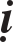 Luaän naøy cuõng nhaèm phaù tröø söï meâ chaáp cuûa noäi ñaïo, phaùt huy, giaûi thích hai Ñeá, cuõng duøng hai Ñeá laøm toâng chæ. Nay nhaèm chæ ra choã khaùc nhau cuûa ba luaän, neân phaûi laáy caûnh-trí laøm toâng chæ. Goïi laø caûnh- trí nhö luaän noùi: “Phaàn chính cuûa nghóa saâu maàu ñöôïc goïi laø khoâng. Neáu thoâng ñaït nghóa aáy töùc laø thoâng ñaït Ñaïi thöøa, ñaày ñuû saùu Ba-la-maät, khoâng coøn bò chöôùng ngaïi.” Phaàn chính cuûa nghóa maàu ñoù cuõng goïi laø caûnh giôùi thaät töôùng. Do caûnh giôùi thaät töôùng maø Baùt-nhaõ phaùt sinh. Nhôø Baùt-nhaõ maø muoân haïnh ñöôïc thaønh töïu, töùc laø yù nghóa cuûa caûnh-trí,neân duøng caûnh-trí laøm toâng chæ.Noùi veà neûo baát ñoàng cuûa boán luaän trong söï ñaû phaù, phaùt huy:Goïi laø ñaû phaù, phaùt huy goàm coù ba nghóa:1/ Phaù tröø beänh meâ chaáp veà giaùo phaùp ôû ngöôøi ngoaøi, neân goïi laø phaù. Phaùt huy veà giaùo moân hai ñeá cuûa Phaät neân goïi laø phaùt huy.2/ Nhôø phaùt huy giaùo phaùp chaân chính cuûa Phaät neân söï meâ laàm cuûa taø phaùp töï phaù tröø neân goïi laø phaùt huy, phaù tröø.3/ Luaän chuû doác söùc phaùt huy, noùi roõ Phaät ñeå phaù tröø, neân goïi laø phaùt huy, phaù tröø.Caùc Kinh Ñaïi thöøa nhaèm phaù tröø voïng chaáp cuûa chuùng sinh ñeå laøm saùng toû ñaïo chaùnh. Chæ vì thôøi ñaïi maït phaùp, chuùng sinh caên trí aùm ñoän, khoâng laõnh hoäi ñöôïc yù cuûa Nhö Lai laø phaù tröø beänh ñeå hieån baøy ñaïo. Boà-taùt vôùi boán neûo nöông döïa môùi trôû laïi phaùt huy laøm saùng toû yù nghóa phaù tröø cuûa Phaät, neân goïi laø phaùt huy, ñaû phaù; chaúng phaûi trong kinh töï laäp ra nghóa aáy, maø laø ñoái vôùi luaän töï noùi veà vieäc phaù kia.Hoûi: Do ñaâu maø bieát Long Thoï phaùt huy Phaät, phaù tröø taø kieán?Ñaùp: Phaàn sau cuøng cuûa Phaåm taø kieán noùi:“Baäc ñaïi Thaùnh Cuø-ñaøm Thöông xoùt ñoái phaùp naøy Tröø saïch moïi kieán chaáp Nay ta xin ñaûnh leã.”Do ñaáy neân bieát laø Luaän chuû phaùt huy laøm roõ tính chaát phaù tröø ñoái vôùi Phaät, chaúng phaûi töï mình taïo ra yù nghóa phaù tröø aáy.Hoûi: Trong kinh coù laäp coù phaù, sao Luaän chuû chæ moät beà phaùboû?Ñaùp: Ñôøi maït phaùp keû caên trí aùm ñoän meâ chaáp ñoái vôùi söï laäp phaùcuûa Phaät, ñeàu thaønh beänh caû, do ñoù luaän chuû cuõng phaûi phaù luoân, sau ñoù môùi phaùt huy ñöôïc ñaày ñuû tính chaát laäp-phaù cuûa Nhö Lai.Hoûi: Luaän chuû phaùt huy tính chaát phaù tröø ñoái vôùi Phaät, ñöôïc goïi laø Luaän chuû phaù tröø. Luaän chuû phaùt huy tính chaát laäp ñoái vôùi Phaät, neân goïi laø Luaän chuû laäp ñöôïc chaúng?Ñaùp: Cuõng ñöôïc.Hoûi: Vieäc phaù tröø vaø phaùt huy ñoái vôùi boán luaän, gioáng nhau vaø khaùc nhau theá naøo?Ñaùp: Ba luaän ñeàu phaù tröø ngoaïi, phuï laø phaù tröø noäi. Hai Luaän kia thì phaù tröø rieâng veà söï meâ chaáp, cuøng phaùt huy caùc giaùo phaùp. Luaän Trí Ñoä thì phaù tröø rieâng veà söï meâ chaáp ñoái vôùi Baùt-nhaõ, phaùt huy rieâng veà giaùo phaùp Baùt-nhaõ. Nhìn chung trong ba luaän töï chia thaønh hai loaïi:Baùch Luaän chính laø phaù tröø ngoaïi, phuï laø phaù truø noäi. Hai Luaän kia thì phaù tröø noäi, phuï laø phaù tröø ngoaïi. Sôû dó ba luaän ñaû phaù caû ngoaïi-noäi, vì taát caû caùc loaïi beänh ñeàu khoâng ngoaøi Phaät giaùo, laõnh thoï giaùo phaùp sai vôùi toâng chæ. Neân phaù tröø caû hai thöù aáy thì caùc beänh ñeàu döùt saïch.Hoûi: Baùch Luaän phaù tröø ngoaïi ñaïo coøn coù lôøi vaên minh chöùng.Coøn ñaû phaù noäi giaùo thì lôøi vaên minh chöùng hay khoâng?Ñaùp: Trong phaåm Phaù Traàn, ngöôøi ngoaøi duøng nghóa trong noäi giaùo ñeå minh chöùng. Luaän chuû lieàn phaù boû choã daãn aáy, nhö ñaõ ñöôïc noùi roõ roài.Hoûi: Trung Luaän vì sao coù theâm phaàn phaù tröø ngoaïi?Ñaùp: Coù boán nghóa:1/ Nhaèm laøm hieån baøy Trung quaùn khoâng phaùp naøo khoâng thaáu ñaït cuøng taän, khoâng ngoân töø naøo khoâng noùi baøy. Neáu moät phaùp khoâng thaáu cuøng, moät lôøi chaúng töôøng taän thì khoâng ngoân töø naøo khoâng noùi baøy. Neáu moät phaùp khoâng thaáu cuøng, moät lôøi chaúng töôøng taän thì hyù luaän khoâng bò tieâu dieät, Trung quaùn chaúng phaùt sinh, do ñoù maø noäi ngoaïi khoâng bò phaù tröø.2/ Ngöôøi cuûa noäi giaùo laäp nghóa ñoàng vôùi nghóa cuûa ngoaïi ñaïo, neân phaûi phaù boû ngoaïi.3/ Ngoaïi ñaïo laäp nghóa gioáng vôùi ngöôøi cuûa noäi giaùo, cho neân phaûi phaù tröø ngoaïi.4/ Muïc ñích laø laøm hieån loä thaät töôùng cuûa Trung ñaïo laø chaúng phaûi trong, chaúng phaûi ngoaøi, chaúng phaûi chaùnh, chaúng phaûi taø, neân phaûi ñaû phaù ngoaïi.Hoûi: Baùch Luaän phaù tröø ngoaïi maø coù thu giöõ laáy nghóa chaêng?Ñaùp: Cuõng coù boán tröôøng hôïp:1/ Phaù boû maø chaúng choïn laáy: töùc ngoân töø cuûa ngoaïi ñaïo laø taø vaïy, ngaên chaän trung, laàm laïc quaùn, ñoái vôùi duyeân khoâng theâm maø chæ bôùt.2/ Giöõ laáy maø khoâng phaù boû: Tröôøng hôïp ngoaïi ñaïo laáy troäm caùc phaùp laønh khaùc do Nhö lai ñeå laïi, neân nay cuøng thu nhaän veà. Nhö keû aên troäm boø, laø minh chöùng ñieàu aáy. Laïi nöõa, ngoaïi ñaïo ñeàu duøng taâm taø suy cöùu taän cuøng moïi vieäc, thì caùi trí coù ñoái töôïng meânh moâng vôùi noäi giaùo laø ñoàng, nhö con moït ñuïc daàn töôïng goã laâu ngaøy thaønh ra chöõ, neân cuøng giöõ laáy maø khoâng phaù tröø.3/ Vöøa phaù, vöøa giöõ laáy. Tröôøng hôïp ngoaïi ñaïo troäm laáy giaùo phaùp cuûa Phaät nhöng chaúng bieát toâng chæ saâu xa: nay phaù boû chuû theå meâ laàm giaùo phaùp kia maø thu giöõ laáy giaùo phaùp bò meâ chaáp noï.4/ Chaúng phaù tröø, chaúng giöõ laáy: töùc laø laøm hieån baøy neûo ñaïokhoâng heà coù trong ngoaøi.Noùi roõ vieäc giaûi thích rieâng veà ba luaän:Hoûi: Ñaõ coù boán luaän, do ñaâu maø thöøa noùi ba luaän?Ñaùp: Löôïc noùi coù naêm nghóa:1/ Moãi Luaän ñeàu coù ñuû ba nghóa: moät laø phaù tröø taø kieán, hai laø hieån baøy neûo chaùnh, ba laø noùi baøy giaùo phaùp. Do coù ñuû ba nghóa aáy neân goïi chung laø Ba luaän.2/ Ba Luaän hôïp ñuû ba nghóa moät caùch hoaøn bò: Trung luaän noùi veà dieäu lyù cuûa ñoái töôïng hieån baøy; Baùch luaän phaù tröø meâ chaáp taø vaïy; Luaän Thaäp Nhò Moân thì goïi laø noùi baøy giaùo phaùp. Do ba nghóa cuøng thaønh neân goïi laø Ba luaän.3/ Trung luaän laø luaän vôùi ñoái töôïng roäng, Baùch luaän laø luaän theo thöù lôùp, Luaän Thaäp Nhò Moân laø Luaän mang tính chaát toùm löôïc. Ba boä phaän aáy goàm ñuû ba phaåm thöôïng, trung, haï, neân goïi laø Ba luaän.4/ Taát caû kinh, luaän ñeàu coù ba theå loaïi: moät laø luaän chæ coù keä, töùc nhö Trung luaän, hai laø luaän chæ coù vaên xuoâi, nhö Baùch luaän, ba laø Luaän vöøa coù vaên xuoâi vöøa coù keä nhö Luaän Thaäp Nhò Moân. Do ba boä phaän aáy môû baøy laãn nhau laøm roõ maø cuøng thaønh töïu.5/ Ba boä phaän cuûa ba luaän aáy ñeàu laø Luaän chung veà Ñaïi thöøa neân ñöôïc goïi laø Ba luaän.6/ Ba boä phaän aáy doác laøm hieån loä thaät töôùng cuûa lyù Baát nhò neân goïi laø Tam Luaän.7/ Ñeàu do caùc Boà-taùt boán neûo nöông töïa soaïn ra.8/ Cuøng ñöôïc soaïn ra trong thôøi kyø Töôïng Maït, nhaèm laøm gieàng moái ñeå duy trì phaùp lôùn.Noùi veà ñöôøng chung, rieâng cuûa Ba luaän:Ñoái chieáu Luaän Trí Ñoä vôùi Ba luaän thì Luaän Trí Ñoä laø luaän rieâng, coøn Ba luaän laø luaän chung. Nhöng trong Ba luaän cuøng coù ba ñieåm rieâng, töùc laø ba ñieàu: Baùch Luaän laø luaän chung veà tính chaát roäng, Trung luaän laø luaän chung veà tính chaát thöù hai, coøn luaän Thaäp Nhò Moân laø luaän chung veà tính chaát toùm löôïc. Sôû dó nhö vaäy laø vì, Baùch luaän phaù tröø chung veà taát caû taø kieán gaây ra chöôùng ngaïi cho theá gian vaø xuaát theá gian, phaùt huy chung taát caû neûo chaùnh ôû theá gian vaø xuaát theá gian, neân goïi laø luaän chung veà phaàn roäng.Trung luaän chæ ñaû phaù hai thöù meâ chaáp cuûa Ñaïi, Tieåu, phaùt huy chung hai giaùo phaùp Ñaïi, Tieåu, khoâng phaù tröø meâ chaáp cuûa theá gian cuõng nhö khoâng phaùt huy giaùo phaùp cho theá gian, neân laø luaän chung veà tính chaát thöù lôùp.Luaän Thaäp Nhò Moân thì chæ phaù boû meâ chaáp cuûa Ñaïi, Tieåu phaùt huy giaùo phaùp cuûa Ñaïi thöøa neân laø luaän chung veà tính chaát toùm löôïc.Hoûi: Do ñaâu maø nhö theá?Ñaùp: Ngoaïi ñaïo taø kieán daáy khôûi maïnh, gaây chöôùng ngaïi cho khaép taát caû giaùo phaùp Ñaïi, Tieåu, theá gian, xuaát theá gian. Cho neân Ñeà-baø doác taâm phaù tröø khaép caùc thöù taø kieán, phaùt huy ñaày ñuû caùc giaùo phaùp, do ñoù maø giaûi thích ôû luaän: Khôûi ñaàu töø ba choã quy veà, keát thuùc laø hai Ñeá, khoâng giaùo phaùp naøo khoâng phaùt huy, khoâng taø kieán naøo chaúng phaù tröø. Trung luaän thì ñoái vôùi nhöõng ngöôøi tu hoïc theo Ñaïi, Tieåu, coá chaáp ôû hai giaùo phaùp aáy, chæ nhaèm phaù tröø hai neûo meâ laàm, phaùt huy hai loaïi giaùo phaùp, do ñoù, vaên luaän coù hai chöông noùi veà Ñaïi, Tieåu.Luaän Thaäp Nhò Moân thì giaûi thích veà nhöõng ñieåm coát yeáu, tinh thuaàn cuûa söï haønh quaùn, laøm saùng toû goác toâng chæ cuûa Phöông Ñaúng, neân chính laø phaù tröø meâ chaáp cuûa ñaïi, chæ phaùt huy giaùo phaùp Ñaïi thöøa, do ñoù maø vaên cuûa luaän mang tính chaát truyeàn baù veà toâng chæ, chæ giaûng noùi toùm löôïc veà nghóa cuûa Ma-ha-dieãn.Hoûi: Thaäp Nhò Moân cuõng phaù tröø ñuû caû ngoaïi ñaïo, Tieåu thöøa, vì sao noùi chæ ñaû phaù meâ chaáp cuûa Ñaïi, chæ phaùt huy giaùo phaùp cuûa Ñaïi?Ñaùp: Tuy phaù tröø ñuû caùc beänh maø muïc ñích chính laø phaùt huy Ñaïi thöøa; neân vaên luaän, tröôùc laø giaûi thích goïn veà Ñaïi thöøa, coøn phaàn sau thì cho laø ñôøi maït phaùp, chuùng sinh phöôùc moûng, caên trí aùm ñoän, tuy coù tìm ñoïc vaên Kinh maø chaúng theå thoâng toû, töùc laø tìm kieám Ñaïi thöøa nhöng laïi maát toâng chæ, coøn ngoaïi ñaïo, Tieåu thöøa thì gaây chöôùng ngaïi cho Ñaïi thöøa, cho neân phaûi phaù tröø. Laïi muoán khieán cho ngoaïi ñaïo, Tieåu thöøa cuõng ñi ñeán vôùi Ñaïi thöøa, neân phaûi phaù tröø?Hoûi: Baùch luaän phaùt huy hai giaùo phaùp Ñaïi, Tieåu, khaùc vôùi Trung luaän theá naøo?Ñaùp: Baùch luaän phaùt huy toång quaùt veà Ñaïi, Tieåu, coøn Trung luaän thì phaùt huy rieâng veà hai giaùo phaùp. Laïi nöõa, Baùch luaän ñi töø caïn tôùi saâu, Trung luaän thì töø saâu tôùi caïn.Hoûi: Do ñaâu maø nhö theá?Ñaùp: Muïc ñích cuûa Baùch luaän laø khieán taø quay veà chaùnh, ñaàu tieân noùi con ngöôøi haønh hoùa neân môû ñaàu töø ba choán quay veà, chung cuoäc hoäi nhaäp ôû Phöông Ñaúng, do ñoù maø goïi laø töø caïn ñeán saâu. Coøn Trung luaän chæ roõ nghóa veà goác, ngoïn cuûa Chö Phaät, Ñaïi thöøa laø goác, Tieåu thöøa laø ngoïn, neân goïi laø töø saâu trôû laïi caïn.Noùi roõ veà neûo giaû duøng khaùc nhau vôùi boán luaän:Taát caû caùc phaùp ñeàu chæ laø giaû, laõnh hoäi ñöôïc coâng duïng thieát yeáucuûa chuùng goàm coù boán moân:1/ Nhaân duyeân giaû. 2/ Tuøy duyeân giaû. 3/ Ñoái duyeân giaû. 4/ Töïu duyeân giaû.1/ Nhaân duyeân giaû: Nhö hai ñeá Khoâng-Höõu. Höõu chaúng töï Höõu, do khoâng neân Höõu. Khoâng chaúng töï khoâng, do Höõu neân khoâng. Vaäy Khoâng-Höõu laø nghóa veà nhaân duyeân giaû.2/ Tuyø duyeân giaû: Nhö Tyø-kheo caên taùnh ôû ba thöøa maø giaûng noùi neûo giaùo phaùp cho ba thöøa.3/ Ñoái duyeân giaû: Nhö ñoái trò vôùi thöôøng thì giaûng noùi veà voâ thöôøng, ñoái trò vôùi voâ thöôøng thì giaûng noùi veà thöôøng.4/ Töïu duyeân giaû: Ngöôøi ngoaøi chaáp caùc phaùp laø coù. Chö Phaät, Boà-taùt theo ñoù maø suy xeùt, tìm toøi, mong ñaït, roát cuoäc thì chaúng naém baét ñöôïc. Ñoù laø duyeân giaû. Boán quaû aáy thaâu toùm taát caû möôøi hai boä kinh vôùi taùm muoân phaùp taïng, nhöng ôû boán luaän thì söû duïng ñuû ba giaû. Nhö Luaän Trí Ñoä thì duøng nhieàu nhaân duyeân giaû, laáy ñoù ñeå laäp nghóa moân maø giaûi thích kinh. Trung luaän, Luaän Thaäp Nhò Moân thì söû duïng nhieàu töïu duyeân giaû, Baùch luaän laïi duøng nhieàu ñoái duyeân giaû.Noùi roõ veà neûo ñoái duyeân khoâng ñoàng cuûa boán Luaän:Hoaøn caûnh soaïn boán boä luaän, löôïc noùi roõ coù hai tröôøng hôïp:Boà-taùt Ñeà Baø luaän baøn laøm rung chuyeån nhö tieáng suùng vang ôû saân vua, möôøi saùu nhoùm ngoaïi ñaïo cuøng luùc teà töïu ñoâng ñuû. Ñeàu ñaët ra danh, lyù, laäp luaän thích hôïp. Ñeà Baø ñoái dieän maø phi baùc, phaù tröø boïn taø kieán aáy. Sau, trôû laïi choán röøng nuùi vaéng laëng, taäp hôïp choïn löïa nhöõng lôøi mình ñaõ noùi maø soaïn ra Baùch luaän.Boà-taùt Long Thoï thì aån mình sau maøn che ñeå caàm buùt, tham khaûo, choïn laáy caû trong, ngoaøi nhaèm phaù tröø beänh, phaùt huy kinh, neân soaïn ra Trung luaän.Hoûi: Do ñaâu maø nhö theá?Ñaùp: Long Thoï tieáng taêm vang khaép thieân haï, ngoaïi ñaïo, Tieåu thöøa ñeàu khoâng daùm ñoái maët, trao ñoåi, neân môùi aån mình caàm buùt soaïn luaän. Ñeà-baø voán laø ñeä töû, caùc ñoái töôïng ngöôøi, vaät khoâng neå sôï neân phaûi ñoái dieän vôùi hoï, trao lôøi, veà sau nhoùm hoïp laïi maø thaønh luaän.Noùi veà neûo lôïi-ñoän khaùc nhau töø duyeân cuûa ñoái töôïng ñöôïc phaù tröø trong Ba luaän:Nay, löôïc noùi hai luaän Trung, Baùch, noùi veà tröôøng hôïp chuùng sinh ñaït ñöôïc giaùc ngoä khaùc nhau: goàm coù boán tröôøng hôïp:1/ Töï coù moät thöù caên duyeân, ñöôïc nghe Baùch luaän, ban ñaàu boû  toäi phöôùc, roát cuøng thì phaù boû chaáp Khoâng-Höõu. Sau, giöõ laáy lôøi aáy maøñöôïc ngoä lyù Voâ sinh.2/ Coù caùc ngoaïi ñaïo, tuy nghe Ñeà-baø, baáy giôø ñang thöïc hieän vieäc phaù tröø, taø kieán ngoân töø lyù leõ ñeàu khuaát phuïc, nhöng vaãn chöa ngoä. Veà sau, xuaát gia laõnh thoï troïn veïn kinh Phaät môùi ñöôïc toû ngoä. Ñoù laø haïng coù tín caên trung bình.3/ Coù caùc ngoaïi ñaïo, ñöôïc nghe Ñeà Baø bieän giaûi nhöng khoâng roõ vieäc tìm hieåu kinh, laïi daáy khôûi meâ laàm, nhôø choã ñaû phaù cuûa Trung luaän môùi ñöôïc toû ngoä. Ñoù laø haïng ngöôøi coù caên trí thaáp.4/ Coù caùc ngoaïi ñaïo, ban ñaàu vaâng theo lôøi giaûi thích cuûa Ñeà-baø, cho tôùi khi gaëp ñöôïc Trung luaän maø vaãn chöa hieåu noåi. Sau, do Luaän Thaäp Nhò Moân löôïc baøy phöông höôùng, quaùn töôûng leõ saâu xa neân ñöôïc toû ngoä.Giaûi thích rieâng veà moân ñeà teân Trung luaän:Luaän naøy ñaët teân goàm caû tính chaát baøn roäng vaø toùm löôïc. Goïi laø toùm löôïc thì chæ goïi laø Trung luaän, neân trong baøi töïa, Phaùp sö Taêng Dueä vieát: “Trung luaän goàm coù naêm traêm baøi keä, do Boà-taùt Long Thoï taïo, maø ñôøi sau chæ nhaèm giaûi thích hai chöõ Trung luaän”, cho neân goïi laø toùm löôïc.Hoûi: Do ñaâu maø chæ goïi laø Trung luaän, chaúng ghi chöõ quaùn (Trung Quaùn Luaän)?Ñaùp: Trung laø thaät lyù sôû luaän, Luaän laø giaùo moân cuûa naêng luaän.Do noùi veà caû lyù, giaùo neân yù nghóa khoâng ñaâu laø khoâng ñaït khaép.Goïi laø baøn roäng thì theâm quaùn vaøo ñoù, neân Phaùp Sö Ñaøm AÛnh, trong baøi töïa Trung luaän vieát: “Khieán cho ñöôïc tónh laëng neân goïi laø Trung. Hoûi, ñaùp, phaân tích, tröng daãn thì goïi laø Luaän.” Laïi noùi: “Quaùn aáy laø duøng ngay söï quaùn ñeå giaûi thích ôû taâm, coøn Luaän laø dieãn ñaït ôû mieäng.”Hoûi: Vì sao ñeà ñuû caû ba chöõ? (Luaän Trung Quaùn)Ñaùp: Do Trung maø phaùt sinh Quaùn, nhôø Quaùn maø noùi baøy Luaän, neân ba phaùp hoaøn bò thì nghóa môùi troøn ñaày.Baøn veà moân thöù lôùp:Hoûi: Ba chöõ naøy coù thöù lôùp chaêng?Ñaùp: Coù hai loaïi thöù lôùp:1/ Thöù lôùp cuûa chuû theå giaùo hoùa.2/ Thöù lôùp cuûa ñoái töôïng ñöôïc giaùo hoùa.Thöù lôùp cuûa chuû theå giaùo hoùa: Trung töùc laø ñaïo cuûa ñoái töôïng haønh hoùa cuûa Chö Phaät, Boà-taùt trong möôøi phöông ba ñôøi, neân phaàn tröôùc cuûa Luaän noùi veà Trung. Do töø ñaïo aáy neân phaùt sinh chaùnh quaùncuûa Chö Phaät, Boà-taùt, neân phaàn tieáp theo cuûa luaän laø laøm saùng toû quaùn. Do trong coù chaùnh quaùn neân Phaät, qua Kim khaåu, môùi noùi giaûng, goïi ñoù laø Kinh. Boà-taùt vôùi boán moân nöông döïa, qua ngoân töø dieãn ñaït, ñöôïc xem laø Luaän.Toùm löôïc veà thöù lôùp ngoä nhaäp cuûa ñoái töôïng ñöôïc giaùo hoùa:Moân ñeä thoï laõnh giaùo phaùp, nhôø luaän maø nhaän bieát Trung, do Trung maø phaùt sinh Quaùn. Hoaëc kính tin Phaät, do giaùo phaùp maø hieåu lyù, nhôø lyù maø sinh quaùn.Baøn veà moân taïo laäp:Sôû dó chæ noùi ba chöõ khoâng nhieàu khoâng ít: Löôïc noùi coù ba nghóa: 1/ Chö Phaät, Boà-taùt goàm coù hai ñöùc: a/ Töï haønh; b/ Hoùa ñoängöôøi.Söï tham döï cuûa Trung vaøo Quaùn goïi laø Töï haønh hoùa. Moät chöõ cuûa luaän töùc laø hoùa ñoä moïi ngöôøi. Nghóa cuûa töï haønh vaø hoùa ñoä ngöôøi coù gì chaúng goàm thaâu, neân chæ noùi ba chöõ.2/ Hoùa ñoä chuùng sinh phaûi goàm ñuû ba:Coù lyù cuûa ñoái töôïng ñöôïc giaùc ngoäDo lyù maø phaùt sinh quaùnDo quaùn maø noùi baøy luaän. Neân chæ noùi veà ba chöõ.3/ Laáy Trung ñoái vôùi quaùn thì ñoù laø teân goïi cuûa caûnh, trí. Ñem quaùn ñoái vôùi luaän thì ñoù laø caùch goïi cuûa haønh, thuyeát. Do Trung phaùt sinh quaùn neân laáy Trung laøm caûnh, duøng quaùn laøm trí. Theo nhö thuyeát maø haønh laø quaùn. Theo nhö haønh maø thuyeát laø Luaän. Do nghóa chæ nhaèm vaøo boán ñieåm aáy neân teân noùi chæ coù ba.Noùi veà moân chung rieâng:Tính chaát chung, qua ngoân töø dieãn ñaït, thì ba chöõ ñeàu laø Trung, ñeàu laø Quaùn, ñeàu laø Luaän.Noùi ñeàu laø Trung: Thaät lyù khoâng nghieâng leäch hai beân neân lyù ñöôïc goïi laø Trung.Do lyù Trung aáy maø phaùt sinh Quaùn, Quaùn chaúng phaûi laø quaùn töôûng nghieâng leäch veà hai beân, neân Quaùn cuõng goïi laø Trung. Do Quaùn- Trung ñoù maø noùi giaûng luaän. Luaän chaúng phaûi laø luaän nghieâng leäch, neân luaän cuõng coù teân laø Trung.Ba chöõ ñeàu laø Quaùn: Trung laø nghóa töông hôïp vôùi Quaùn, Quaùn laø taâm thöïc haønh Quaùn, Luaän laø danh töï veà Quaùn. Cuõng gioáng nhö ba thöù Baùt-nhaõ: Trung laø thaät töôùng Baùt-nhaõ, Quaùn laø quaùn chieáu Baùt-nhaõ vaø Luaän laø vaên töï Baùt-nhaõ.Ba thöù ñeàu laø Luaän: Luaän laø chuû theå baøn luaän neân goïi laø Luaän.Hai thöù coøn laïi laø ñoái töôïng cuûa luaän neân cuõng goïi laø luaän.Noùi theo tính chaát rieâng thì thaät lyù khoâng leäch neân cuøng vôùi Trung kia ñaët teân. Trí laø thoâng ñaït toûa chieáu neân hôïp vôùi Quaùn noï maø goïi. Luaän laø giaùo phaùp dieãn ñaït qua ngoân töø neân ñöôïc xem laø Luaän.Noùi veà moân phaùt sinh, döùt saïch laãn nhau. Theo Trung thì coù:Trung phaùt QuaùnQuaùn phaùt TrungDuyeân taän quaùnQuaùn taän duyeâna/ Goïi Trung phaùt Quaùn: Nhö Kinh Nieát-baøn cheùp: “Möôøi hai nhaân duyeân chaúng sinh chaúng dieät, coù theå sinh trí quaùn. Ví nhö caây döa ñaéng coù theå phaùt sinh beänh nhieät.”b/ Quaùn phaùt Trung: Goác cuûa chuùng sinh chính laø nhaân duyeân, sinh dieät. Khoâng roõ Trung aáy, phaûi duøng chaùnh quaùn suy xeùt veà sinh dieät chaúng theå naém baét ñöôïc, môùi toû ngoä nhaân duyeân laø Trung. Ñoù chính laø do Quaùn maø phaùt sinh Trung.c/ Duyeân taän ö quaùn: Phaøm phu, hai thöøa cuøng coù ñoái töôïng ñaït ñöôïc veà duyeân cuûa nghieâng leäch, taø vaïy, chæ döùt saïch vôùi Boà-taùt trong chaùnh quaùn. Neáu goïi laø duyeân thì ñöôïc döùt saïch ôû quaùn.d/ Quaùn taän ö duyeân: Duyeân taø vaïy ñaõ döùt saïch thì chaùnh quaùn cuõng döùt, neân goïi laø Quaùn döùt saïch ôû duyeân. Duyeân ñöôïc döùt saïch ôû quaùn neân chaúng phaûi duyeân. Quaùn ñöôïc döùt saïch ôû duyeân neân chaúng phaûi Quaùn. Chaúng phaûi Duyeân, chaúng phaûi Quaùn, chaúng bieát phaûi duøng caùi gì ñeå chæ cho söï ñeïp ñeõ aáy, neân göôïng goïi laø Chaùnh quaùn.Hoûi: Ñaõ coù ñöôïc duyeân döùt saïch ôû quaùn, quaùn döùt heát duyeân. Vaäy cuõng coù ñöôïc Trung döùt heát quaùn, quaùn döùt saïch ôû Trung chaêng?Ñaùp: Cuõng ñöôïc nhö vaäy, Trung laø caûnh giôùi cuûa Trí. Quaùn laø Trí cuûa caûnh giôùi. Caûnh chaúng phaûi caûnh töï coù, do Trí neân coù caûnh thì caûnh chaúng phaûi caûnh töï coù. Do caûnh neân coù trí thì trí chaúng phaûi trí töï coù. Chaúng phaûi Trí töï coù thì chaúng phaûi laø Trí. Chaúng phaûi caûnh töï coù thì chaúng phaûi laø caûnh, neân caûnh aáy döùt heát ôû Trí, Trí aáy döùt saïch ôû caûnh.Hoûi: Cuõng coù ñöôïc Duyeân phaùt ôû Quaùn, Quaùn phaùt ôû Duyeân chaêng?Ñaùp: Do duyeân ôû ñoái töôïng taø vaïy neân phaûi ñöôïc hieån baøy chaùnh quaùn, töùc laø Duyeân phaùt ôû quaùn. Do chaùnh quaùn neân thaáy roõ duyeân laø taø vaïy, ñoù goïi laø Quaùn phaùt ôû Duyeân.Noùi roõ vieäc giaûi thích rieâng veà moân ba chöõ:Noùi chung veà vieäc giaûi thích nghóa goàm coù boán caùch: 1/ Döïa vaøo teân goïi ñeå giaûi thích nghóa2/ Theo lyù nôi giaùo phaùp ñeå giaûi thích nghóa 3/ Döïa theo söï hoã töông ñeå giaûi thích nghóa 4/ Giaûi thích nghóa theo tính chaát môû roäng.1/ Döïa vaøo teân goïi ñeå giaûi thích nghóa: Goàm Trung laáy thaät laøm nghóa, Trung laáy chaùnh laøm goác.Trung laáy thaät laøm nghóa: Nhö giaûi thích veà Nieát-baøn voán coù nay khoâng, keä noùi: “Ta xöa voán khoâng, laáy Trung ñaïo laøm thaät nghóa, vì vaäy hieän coù voâ löôïng phieàn naõo.” Phaùp Sö Taêng Dueä, trong baøi töïa Trung Luaän vieát: “Laáy Trung laøm teân laø nhaèm soi saùng caùi thaät kia. Soi saùng nghóa laø laøm hieån baøy. Ñaët teân Trung laø nhaèm laøm hieån baøy thaät töôùng caùc phaùp, neân goïi laø soi saùng caùi thaät kia.Caùi goïi laø Chaùnh: Kinh Hoa Nghieâm noùi: “Taùnh cuûa chaùnh phaùp laø xa lìa taát caû ñöôøng ngoân ngöõ, lìa taát caû, chaúng phaûi neûo höôùng tôùi, taát ñeàu laø töôùng vaéng laëng.” Phaùp taùnh ôû ñoù töùc laø Trung ñaïo. Lìa söï nghieâng leäch goïi laø Trung. Ñoái vôùi taø goïi laø chaùnh. Phaùp Sö Taêng Trieäu, trong baøi Luaän Vaät Baát Thieân cheùp: “Luaän Chaùnh Quaùn noùi: Quaùn neân bieát caùi ñi aáy, ñi maø chaúng tôùi nôi.” Vaäy neân roõ Trung laáy chaùnh laøm nghóa.2/ Theo lyù noùi giaùo phaùp ñeå giaûi thích nghóa:Trung laáy chaúng trung laøm nghóa, sôû dó nhö theá laø vì thaät töôùng caùc phaùp laø chaúng phaûi trung, chaúng phaûi chaúng trung. Phaùp laø khoâng danh töôùng, chæ vì chuùng sinh neân göôïng noùi baøy danh töôùng, ñeå nhôø danh aáy maø toû ngoä ñöôïc lyù Voâ danh. Do ñoù, noùi trung laø laøm hieån baøy caùi chaúng trung.Hoûi: Trung duøng chaúng trung laøm nghóa xuaát phaùt töø vaên kinhnaøo?Ñaùp: Kinh Hoa Nghieâm cheùp: “Taát caû phaùp Höõu-Voâ ñeàu thoângsuoát chaúng phaûi Höõu-Voâ.” Cuõng vaäy, taát caû phaùp Trung, leäch ñeàu thoâng suoát chaúng phaûi Trung, leäch, chính laø yù nghóa aáy.3/ Döïa theo söï giuùp nhau ñeå giaûi thích nghóa:Trung duøng leäch laøm nghóa, leäch laáy Trung laøm nghóa. Sôû dó nhö vaäy vì Trung, leäch laø nghóa cuûa nhaân duyeân, neân noùi leäch khieán toû ngoä Trung, noùi Trung khieán nhaän bieát leäch. Nhö Kinh noùi: “Noùi veà Theá ñeá ñeå nhaän bieát Ñeä nhaát nghóa ñeá, noùi ñeä nhaát nghóa ñeá ñeå nhaän bieát Theá ñeá.4/ Giaûi thích nghóa theo tính chaát môû roäng:Trung laáy saéc laøm nghóa, Trung laáy taâm laøm nghóa, vì theá Kinh Hoa Nghieâm noùi: “Moät Trung lyù giaûi ñöôïc voâ löôïng, voâ löôïng Trung lyù giaûi moät.” Neân moät phaùp ñöôïc duøng taát caû phaùp laøm nghóa, taát caû phaùp ñöôïc duøng moät phaùp laøm nghóa.Hoûi: Trung do bao nhieâu thöù?Ñaùp: Ñaõ goïi laø Trung thì chaúng phaûi nhieàu, chaúng phaûi moät, tuøy nghóa ñoái duyeân maø ñöôïc noùi nhieàu hay moät.Goïi laø moät Trung: nhö moät ñaïo thanh tònh neân khoâng coù hai ñaïo, moät ñaïo töùc laø moät Trung ñaïo.Goïi laø hai Trung: thì duøng hai Ñeá ñeå giaûi thích veà Trung laø Theá ñeá Trung vaø Chaân ñeá Trung. Do Theá ñeá khoâng leäch neân ñöôïc goïi laø Theá ñeá Trung, vì chaân ñeá khoâng leäch neân goïi laø Chaân ñeá trung.Goïi laø ba Trung: töùc hai ñeá Trung vaø Phi chaân phi tuïc trung.Goïi laø boán Trung: goàm Ñoái thieân trung, Taän thieân trung, Tuyeät ñaõi trung vaø Thaønh giaû trung.a/ Ñoái thieân trung: laø ñoái vôùi nhöõng ngöôøi tu hoïc Ñaïi, Tieåu coù beänh chaáp leäch ñoái vôùi ñoaïn, thöôøng do ñoù maø noùi Ñoái thieân trung.b/ Taän thieân trung: Nhöõng ngöôøi tu hoïc Ñaïi, Tieåu coù beänh chaáp leäch ñoái vôùi ñoaïn, thöôøng, neân chaúng coù ñöôïc Trung. Beänh chaáp leäch aáy neáu ñöôïc dieät taän thì goïi laø trung. Do ñoù kinh noùi: “Chuùng sinh daáy khôûi kieán chaáp goàm coù hai thöù: moät laø ñoaïn, hai laø thöôøng.” Nhö theá thì hai kieán chaúng phaûi Trung ñaïo, döùt heát thöôøng, ñoaïn môùi goïi laø Trung ñaïo, cho neân coù teân laø Taän thieân trung.c/ Tuyeät ñaõi trung: Voán thöôøng ñoái trò beänh chaáp leäch, do vaäy maø coù trung, beänh aáy ñaõ ñöôïc döùt tröø thì trung cuõng chaúng laäp. Chaúng phaûi Trung, chaúng phaûi leäch, vì muoán noùi ra ñeå giuùp chuùng sinh thaáy roõ söï vieäc maø taïm goïi laø Trung, ñoù laø Tuyeät ñaõi trung. Neân luaän naøy noùi: “Neáu khoâng coù ñaàu moái chung cuoäc thì trung laøm sao maø coù.” Kinh cuõng noùi: “Xa lìa hai beân, khoâng chaáp maéc Trung ñaïo” chính laø yù nghóa aáy.d/ Thaønh giaû trung: Höõu, Voâ laø giaû. Chaúng phaûi Höõu, chaúng phaûi Voâ laø trung. Do chaúng phaûi Höõu, chaúng phaûi Voâ neân noùi Höõu, Voâ. Nhö trung ôû ñaây chính laø thaønh töïu ñoái vôùi giaû, ñoù laø Thaønh giaû Trung. Sôû dó nhö theá laø vì, chaùnh ñaïo voán khoâng heà Höõu-Voâ, chæ vì nhaèm giaùo hoùa chuùng sinh neân taïm noùi baøy Höõu Voâ. Do chaúng phaûi Höõu Voâ laø trung, neân Höõu Voâ laø giaû, do ñoù maø coù teân laø Thaønh giaû Trung. Coøn coù caùc nghóa ñôn, phöùc, sô, maät, hoaønh, thuï. (ñôn leû, phöùc taïp, sô löôïc, kín maät, ngang, doïc). Noùi ra nhö noùi veà nghóa Trung giaû. Nhö noùi Höõu laø ñôngiaû, chaúng phaûi Höõu, laø ñôn Trung, nghóa veà voâ cuõng vaäy. Höõu Voâ laø phöùc giaû, chaúng phaûi Höõu, chaúng phaûi Voâ laø phöùc trung. Höõu Voâ laø sô giaû, chaúng phaûi Höõu, chaúng phaûi Voâ laø Trung. Baát Höõu höõu laø Maät giaû, Höõu baát höõu laø Maät trung. Thöa sô töùc laø ngang (hoaønh), kín (maät) töùc laø doïc (thuï)Noùi roõ caùc giaûi thích khaùc nhau veà Trung:Coù boán loaïi:1/ Ngoaïi ñaïo noùi veà Trung 2/ Tyø-ñaøm noùi veà Trung3/ Thaønh Thaät noùi veà Trung4/ Ngöôøi Ñaïi thöøa noùi veà Trung.Ngoaïi ñaïo noùi veà Trung:Nhö phaùi Taêng-khö noùi: Cuïc buøn chaúng phaûi caùi bình, chaúng phaûi phi caùi bình, töùc laø nghóa Trung.Phaùi Veä Theá Sö noùi: AÂm thanh chaúng goïi laø lôùn, chaúng goïi laønhoû.Phaùi Laëc-sa-baø cho raèng: AÙnh saùng chaúng phaûi toái taêm,	chaúngphaûi saùng toû.Ba phaùi aáy ñeàu laáy hai phi laøm Trung, chöa roõ laø do ñaâu ñeå coù Trung aáy.Tyø-ñaøm giaûi thích veà Trung: Ngöôøi cuûa Tyø-ñaøm giaûi thích veà Trung goàm coù söï vaø lyù. Söï trung nhö baäc Ñaïi vöông voâ laäu khoâng ôû nôi bieân ñòa, khoå vaø nguyeân nhaân cuûa Khoå laø chaúng ñoaïn chaúng thöôøng.Ngöôøi cuûa Thaønh Thaät noùi veà Trung ñaïo: Vaên cuûa luaän noùi roõ: lìa höõu lìa voâ goïi laø Trung ñaïo cuûa baäc Thaùnh, luaän sö thì cho raèng Trung ñaïo goàm coù ba:a/ Trung ñaïo cuûa Theá ñeá b/ Trung ñaïo cuûa Chaân ñeác/ Trung ñaïo cuûa chaúng phaûi Chaân, chaúng phaûi Tuïc.Ngöôøi cuûa Ñaïi thöøa noùi veà Trung:Nhö taùc giaû Luaän Nhieáp Ñaïi thöøa noùi: Chaúng phaûi an laäp ñeá, chaúng chaáp maéc sinh töû, chaúng truï nôi Nieát-baøn, goïi ñoù laø Trung.Nghóa cuûa saùch naøy:Laáy voâ truï laøm theå cuûa Trung, ñoù laø cöûa ñoùng. Ñoái vôùi Theå trung chia laøm hai Duïng goïi laø Chaân, Tuïc, ñoù laø Duïng cuûa Trung, töùc laø cöûa môû. Laïi nöõa, Phaùp sö chuyeân veà Trung Giaû phaùt bieåu: Chaúng phaûi coù chaúng phaûi khoâng laø Trung, vöøa coù vöøa voâ laø Giaû.Tam Luaän Huyeàn NghóaSOÁ 1852 - TAM LUAÄN HUYEÀN NGHÓA	55Doác hoaèng phaù taø hieån chaùnh toâng Neân môû baûn khaéc chöõ goùp coângSôùm khieán traêng taùm baát, chaùnh quaùn Soi, queùt meâ muø ba coõi mong.Nieân hieäu Kieán Tröôøng naêm thöù taùm, ngaøy muøng baûy thaùng ba naêm Ñinh Tî. Sa Moân Thaùnh Thuû.